Sana:_________________  Sinf: ________________Mavzu: TIL-IJTIMOIY HODISADarsning maqsadi:a)	ilmiy maqsad - tilning ijtimoiy hodisa ekanligini o’quvchilarga tushuntirish;b)tarbiyaviy maqsad - o’quvchilarni insonparvarlik ruhida tarbiyalash, muomala madaniyatiga o’rgatish;d)	rivojlantiruvchi maqsad-o’quvchilar so’z boyligini oshirish, nutqini rivojlantirish, mustaqil fikrlashga o’rgatish. Nutqiy kompetensiya (tinglab tushunish, so‘zlash, o‘qish, yozish):Berilgan topshiriq, sodda matnlarni tinglab tushuna oladi;Kommunikativ kompetensiya: – o‘rganilgan ifoda vositalari asosida o‘zaro samarali muloqotga kirisha olish, muloqotda nutqiy muhitga moslasha olish. Axborotlar bilan ishlash kompetensiyasi: – mediamanbalar (radio, televizor, internet va boshqalar)dan zarur ma’lumotlarni izlab topa olish, saralash, saqlash, ulardan samarali foydalana olish, ularning xavfsizligini ta’minlash ko‘nikmalarini egallash .O‘zini o‘zi rivojlantirish kompetensiyasi: – doimiy ravishda o‘zini o‘zi mustaqil va ijodiy rivojlantirish, hayot davomida mustaqil o‘qib-o‘rganish, mustaqil qaror qabul qila olish.Ijtimoiy faol fuqarolik kompetensiyasi:– sinfda, maktabda, oilada, mahallada va jamiyatda o‘tkaziladigan tadbirlarda faol ishtirok etish, o‘zining burchini bilish, unga rioya qilish.Milliy va umummadaniy kompetensiya: – vatanga sadoqatli, insonlarga mehr-oqibatli hamda milliy qadriyatlarga e’tiqodli bo‘lish, badiiy asarlarni tushunish, nutqiy me’yorlarga rioya qilish va sog‘lom turmush tarziga amal qilish.Dars  jarayoni 1.Tashkiliy qism                                                              4 minut2.O’tilgan mavzuni takrorlash( mustahkamlash)            12 minut3.Yangi mavzuni tushuntirish                                         10 minut4.Yangi mavzuni mustahkamlash                                   14 minut5.O’quvchilarni baholash                                                3 minut6. Uyga vazifa                                                                 2 minutI.Tashkiliy qism:A) Sinf xonasini tozaligiga e’ribor berish;B) O’quvchilar bilan salomlashish. C) O’quvchilarning darsga tayyorgarligini teshirish. D) O’quvchilarni darsga jalb qilish va davomatni anilash;E) O’quvchilarga o’tilgan mavzular yuzasidan savollar berish;II.To’garak haqida ma’lumot berishIII.Darsning jihozi: tillar shajarasi surati.Darsning rejasi:1.	So’z, til va milliy til tushunchalari.2.	Dunyo tillari haqida ma'lumot.Ushbubirinchi dars orqali o’quvchilar tilning mo’jizali olamiga ilk qadam tashlaydilar, tilning inson hayotidagi o’rni, ahamiyatini anglaydilar. Avvalo, mavzuning nomlanishiga e'tibor qaratiladi.Har bir fan maktabda kirish darsi bilan boshlanadi. Buning sababi aynan ona tili darsida izohlansa, ayni muddao bo’ladi.Siz yangi bir joyga borsangiz yoki yangi bir hi no, xonaga kirsangiz, eng avval bu yerga diqqat bilan qarab, o’rganib chiqasiz, shu joy muhitiga moslashasiz, u bilan tanishasiz. Demak, kirish ilk tanishish, moslashishdan iborat. Bizning ilk tanishuv darsimiz esa tilning ijtimoiy hodisa ekanligi haqida.Shu kabi kirish so’zi bilan dars boshlangach, mavzuning ostida berilgan.Ikkita topshiriq bo’yicha qisqa suhbat o’tkaziladi. U so’z, til, muomala,milliy til va millat tushunchalari doirasida bo’ladi.Suhbat topshiriqlardan keyin berilgan mavzuga aloqador maqola mazmuniga ulanib ketishi lozim. O’quvchilarning diqqatini asosiy nuqtaga qaratish uchun birin-ketin mulohaza uyg'otish maqsadida quyidagi ikki savol bilan murojaat qilish mumkin.1.	Til o’zi nima? Siz uni qanday tushuntirasiz? Bunda til kishilar orasida aloqa vositasi ekanligi oydinlashishi kerak.2.	«ljtimoiy hodisa» birikmasini qanday tushunasiz?Tajriba shuni ko’rsatadiki, 5-sinf, hatto yuqori sinf o’quvchilari ham ijtimoiy so’zining ma'nosini tushunmaydilar, tushunsa ham sharhlay olmaydilar.Shuning uchun insonlar o’rtasidagi munosabat, inson bilan bog'liq har qanday voqelikning ijtimoiy hodisa ekanligini soddatil bilan tushuntirish lozim. Bu tushunchalar dars oxirida berilgan uchta savol bilan mustahkamlanadi. Shu o’rinda barcha bolalarga tanish «Maugli» multfilmini eslatish o’rinli bo’ladi.Qolgan barcha mashqlar ma'rifiy ahamiyatga ega bo’lib, suhbat munozara shaklida bajariladi. Bu darsdagi suhbatlar asnosida o’qituvchi sinfdagi o’quvchilar bilan tanishadi, ularning nutqi, fikrni dalillash malakalari haqida ilk ma'lumot oladi. Shu jihatdan ham bu dars o’qituvchi uchun ahamiyatlidir.Bu darsda baholash o’qituvchining og'zaki rag'batlantirishi shaklida bo’lishi mumkin. Faol qatnashgan, og'zaki nutqi ravon o’quvchilarga alohida e'tibor berilishi ham o’ziga xos baholashdir. Uyga vazifa sifatida darsda ulgura olinmagan bitta yoki ikkita mashq beriladi. O. Husanovning«Tog'da o’sgan bola»qissasini topib o’qish tavsiya qilinadi.IV.MustahkamlashSavol-javob o’tkazishV.BaholashDarsda faol qatnashgan o’quvchilar rag’batlantiriladi.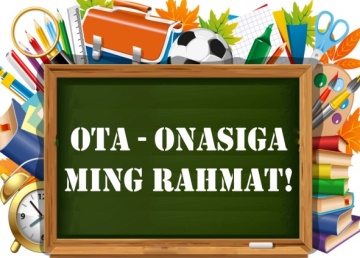 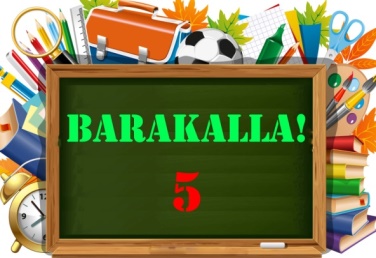 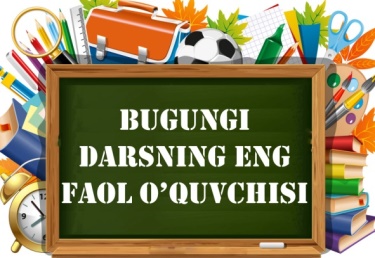 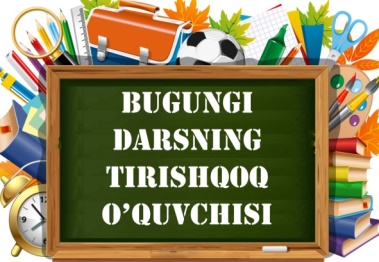 VI.Uyga vazifaMustahkamlashSana:_________________  Sinf: ________________Mavzu: O’ZBEK TILI—DAVLAT TILIDarsning maqsadi:a)	ilmiy maqsad - davlat tili va uning mohiyatini ochib berish;b)	tarbiyaviy maqsad - o’quvchilarni ona tiliga, Vatanga hurmat ruhida tarbiyalash;d)rivojlantiruvchi	maqsad-o’quvchilarning og'zaki nutqini rivojlantirish, mustaqil fikrlash malakasini shakllantirish.Nutqiy kompetensiya (tinglab tushunish, so‘zlash, o‘qish, yozish):Berilgan topshiriq, sodda matnlarni tinglab tushuna oladi;Kommunikativ kompetensiya: – o‘rganilgan ifoda vositalari asosida o‘zaro samarali muloqotga kirisha olish, muloqotda nutqiy muhitga moslasha olish. Axborotlar bilan ishlash kompetensiyasi: – mediamanbalar (radio, televizor, internet va boshqalar)dan zarur ma’lumotlarni izlab topa olish, saralash, saqlash, ulardan samarali foydalana olish, ularning xavfsizligini ta’minlash ko‘nikmalarini egallash .O‘zini o‘zi rivojlantirish kompetensiyasi: – doimiy ravishda o‘zini o‘zi mustaqil va ijodiy rivojlantirish, hayot davomida mustaqil o‘qib-o‘rganish, mustaqil qaror qabul qila olish.Ijtimoiy faol fuqarolik kompetensiyasi:– sinfda, maktabda, oilada, mahallada va jamiyatda o‘tkaziladigan tadbirlarda faol ishtirok etish, o‘zining burchini bilish, unga rioya qilish.Milliy va umummadaniy kompetensiya: – vatanga sadoqatli, insonlarga mehr-oqibatli hamda milliy qadriyatlarga e’tiqodli bo‘lish, badiiy asarlarni tushunish, nutqiy me’yorlarga rioya qilish va sog‘lom turmush tarziga amal qilish.Dars  jarayoni 1.Tashkiliy qism                                                              4 minut2.O’tilgan mavzuni takrorlash( mustahkamlash)            12 minut3.Yangi mavzuni tushuntirish                                         10 minut4.Yangi mavzuni mustahkamlash                                   14 minut5.O’quvchilarni baholash                                                3 minut6. Uyga vazifa                                                                 2 minutI.Tashkiliy qism:A) Sinf xonasini tozaligiga e’ribor berish;B) O’quvchilar bilan salomlashish. C) O’quvchilarning darsga tayyorgarligini teshirish. D) O’quvchilarni darsga jalb qilish va davomatni anilash;E) O’quvchilarga o’tilgan mavzular yuzasidan savollar berish;II.O’tilgan mavzuni takrorlash:Savol-javob o’tkazish orqali baholanadi.III.Yangi mavzu bayoni:O’zbekiston Respublikasining Konstitutsiyasi, O’zbekiston Respublikasining "Davlat tili haqida"gi Qonuni.Darsning rejasi:1.	Davlat tili tushunchasi.2.	Respublikamizda o’zbek tiliga Davlat tili maqomining berilishi.3.	Til — millat ko’zgusi.Har bir darsda uyga berilgan topshiriq so’raladi, nazorat qilinadi, chunki o’quvchining oldingi darsni qay darajada o’zlashtirgani, shuningdek, fanga munosabati va bilimi shu suhbat orqali oydinlashadi. O’qituvchi mashg'ulotni qanday shaklda rejalashtirganiga qarab, uyga vazifa dars boshlanishida yoki dars davomida nazorat qilinishi mumkin. Qo’shimcha material 4-5 ta savol- topshiriqni o’z ichiga olgan testlar bilan ham uyga topshiriqni tekshirish mumkin.Ushbu darsda kirish topshiriqlari ona tili, milliy til va milliy qadr-qimmat tushunchalari suhbat, munozara shaklida muhokama qilinadi. O’qituvchiOna tili metodikasi, 5-sinf boktlarining bu boradagi mulohazalarini umumlashtirib, xulosalaydi. So’ngra davlat tili haqida tushuncha beradi. iqtidorli,qobiliyatli o’quvchilarni ko’zlab, qaysi til qaysi mamlakatda davlat tili ekanligi haqidagi savol o’rtaga tashlanadi. Qo’shimcha ma'lumot sifatida ba'zi mamlakatlarda ikki va undan ortiq til davlat tili ekanligi ham eslatiladi. Masalan: Qozog'istonda qozoq va rus, Qirg'izistonda qirg'iz va rus, Hindistonda hind va ingliz tillarining davlat tili hisoblanishi aytib o’tiladi.Shu o’rinda o’qituvchi mustaqillikkacha bo’lgan davrda ona tilimizga munosabat, o’zbek tiliga Davlat tili maqomining berilishi, keyingi 10—12 yil ichida tilimizning rivoji bilan bog'liq o’zgarishlar haqida batafsilroq ma'lumot berishi kerak. Konstitutsiya, «Davlat tili haqida»gi Qonun ko’rsatiladi va kerakli o’rinlari o’qib eshittiriladi.Baholashda o’quvchining nutqi, mustaqil fikrlashga intilishi, faolligi alohida rag'batlantirilishi kerak.IV.MustahkamlashSavol-javob o’tkazishV.BaholashDarsda faol qatnashgan o’quvchilar rag’batlantiriladi.VI.Uyga vazifaMustahkamlashSana:_________________  Sinf: ________________Mavzu:MA'NODOSH SO’ZLARDarsning maqsadi:a)	ilmiy maqsatl ma'nodosh so’zlar haqidagi bilimlarni takrorlash;b)	tarbiyaviy maqsad o’quvchilarda ma'naviy, axloqiy fazilatlarni shakllantirish;d)	rivojlantiruvchi maqsad - qiyoslash, mantiqiy fikrlash malakalarini rivojlantirish.Nutqiy kompetensiya (tinglab tushunish, so‘zlash, o‘qish, yozish):Berilgan topshiriq, sodda matnlarni tinglab tushuna oladi;Kommunikativ kompetensiya: – o‘rganilgan ifoda vositalari asosida o‘zaro samarali muloqotga kirisha olish, muloqotda nutqiy muhitga moslasha olish. Axborotlar bilan ishlash kompetensiyasi: – mediamanbalar (radio, televizor, internet va boshqalar)dan zarur ma’lumotlarni izlab topa olish, saralash, saqlash, ulardan samarali foydalana olish, ularning xavfsizligini ta’minlash ko‘nikmalarini egallash .O‘zini o‘zi rivojlantirish kompetensiyasi: – doimiy ravishda o‘zini o‘zi mustaqil va ijodiy rivojlantirish, hayot davomida mustaqil o‘qib-o‘rganish, mustaqil qaror qabul qila olish.Ijtimoiy faol fuqarolik kompetensiyasi:– sinfda, maktabda, oilada, mahallada va jamiyatda o‘tkaziladigan tadbirlarda faol ishtirok etish, o‘zining burchini bilish, unga rioya qilish.Milliy va umummadaniy kompetensiya: – vatanga sadoqatli, insonlarga mehr-oqibatli hamda milliy qadriyatlarga e’tiqodli bo‘lish, badiiy asarlarni tushunish, nutqiy me’yorlarga rioya qilish va sog‘lom turmush tarziga amal qilish.Dars  jarayoni 1.Tashkiliy qism                                                              4 minut2.O’tilgan mavzuni takrorlash( mustahkamlash)            12 minut3.Yangi mavzuni tushuntirish                                         10 minut4.Yangi mavzuni mustahkamlash                                   14 minut5.O’quvchilarni baholash                                                3 minut6. Uyga vazifa                                                                 2 minutI.Tashkiliy qism:A) Sinf xonasini tozaligiga e’ribor berish;B) O’quvchilar bilan salomlashish. C) O’quvchilarning darsga tayyorgarligini teshirish. D) O’quvchilarni darsga jalb qilish va davomatni anilash;E) O’quvchilarga o’tilgan mavzular yuzasidan savollar berish;Darsning jihozi: ma'nodosh so’zlar jadvali.II.O’tilgan mavzuni takrorlash Savol-javob o’tkazishIII.Yangi mavzu bayoni:1.	Ma'nodosh so’zlar haqida ma'lumot.2.	Matnga muvofiq ma'nodosh so’zlardan lanlash.Ma'nodosh so’zlaro’quv yilining ikkinchi yarmida «Leksikologiya» kursida ancha keng o’rganiladi. Bu darsda quyi sinlda ma'nodosh so’zlar mavzui bo’yicha o’zlashtirilgan bilimlarni eslalish, takrorlash asosiy maqsad hisoblanadi. Darslikda mazkur dars uchun bcrilgan savol-topshiriqlar, mashqlar sinchkovlik bilan o’rganibchiqilsa, ular bir-birini tadrijiy ravishda toidirayotgani, o’quvchini osondan murakkabroq topshiriqlarga tomon yetaklayotgani oydinlashadi. Takrorlash uchun bcrilgan savollaro’qituvchining yo’llovchi qo’shimcha savollari, yo’riqlari, eng asosiysi, eslatishlari, o’rni bilan tushuntirishlari, izohlari bilan qo’shilib, ma'nodosh so’zlar haqidagi o’quvchilarning bilimlarini qayta jonlantiradi. So’ng yonma-yon berilgan gaplardagi ma'nodosh so’zlarni anashuqayta jonlangan bilimlargaasoslanib topadilar.IV.Mustahkamlash: Savol-javob o’tkazishV.Baholash: Darsda faol qatnashgan o’quvchilar rag’batlantiriladi. VI.Uyga vazifa:MustahkamlashSana:_________________ Sinf:__________Mavzu:SHAKLDOSH SO’ZLARDarsning maqsadi:a)	ilmiy maqsad - shakldosh so’zlar haqidagi o’zlashtirilgan bilimlarni lakrorlash;b)	tarbiyaviy maqsad - o’quvchilarni milliy va umuminsoniy qadriyatlari uhida tarbiyalash;d)	rivojlantiruvchi maqsad-o’quvchilarning mustaqil fikrlash qobiliyatini rivojlantirish.Kommunikativ kompetensiya: – o‘rganilgan ifoda vositalari asosida o‘zaro samarali muloqotga kirisha olish, muloqotda nutqiy muhitga moslasha olish. O‘zini o‘zi rivojlantirish kompetensiyasi: – doimiy ravishda o‘zini o‘zi mustaqil va ijodiy rivojlantirish, hayot davomida mustaqil o‘qib-o‘rganish, mustaqil qaror qabul qila olish.Ijtimoiy faol fuqarolik kompetensiyasi:– sinfda, maktabda, oilada, mahallada va jamiyatda o‘tkaziladigan tadbirlarda faol ishtirok etish, o‘zining burchini bilish, unga rioya qilish.Milliy va umummadaniy kompetensiya: – vatanga sadoqatli, insonlarga mehr-oqibatli hamda milliy qadriyatlarga e’tiqodli bo‘lish, badiiy asarlarni tushunish, nutqiy me’yorlarga rioya qilish va sog‘lom turmush tarziga amal qilish.Darsning jihozi: shakldosh so’zlar jadvali.Dars  jarayoni 1.Tashkiliy qism                                                              4 minut2.O’tilgan mavzuni takrorlash( mustahkamlash)            12 minut3.Yangi mavzuni tushuntirish                                         10 minut4.Yangi mavzuni mustahkamlash                                   14 minut5.O’quvchilarni baholash                                                3 minut6. Uyga vazifa                                                                 2 minutI.Tashkiliy qism:A) Sinf xonasini tozaligiga e’ribor berish;B) O’quvchilar bilan salomlashish. C) O’quvchilarning darsga tayyorgarligini teshirish. D) O’quvchilarni darsga jalb qilish va davomatni anilash;E) O’quvchilarga o’tilgan mavzular yuzasidan savollar berish;II.O’tilgan mavzuni takrorlash Savol-javob o’tkazishIII.Yangi mavzu bayoni:1.	Shakldosh so’zlar haqida ma'lumot.2.	Shakldosh so’zlarning qo’llanishi.Bu mavzu keyinchalik asosiy kursda mukammalroq ravishda o’quvchilarga havola etiladi. Ushbu darsda esa boshlang'ich sinfda o’zlashtirilgan bilimlarni takrorlash, malaka va ko’nikmalarni mustahkamlashga urg'u beriladi. Maqsad o’quvchilarda so’z o’yini orqali so’zni his qilish sezgilarini uyg'otish, zakiylik, topqirlik, mustaqil fikrlash fazilatlarini rivojlantirishdan iborat. Shakldosh so’zlar buning uchun juda qulay vositadir. O’quvchilar ayrim so’zlardan shakldoshlar hosil qilishga qiynalishlari mumkin. Masalan: karam so’zining saxovat, taxt so’zining tayyor ma'nolarida kelishini topolmasliklari mumkin. Bunday vaziyatlarda o’qituvchi iqtidorli o’quvchilarga suyanishi, ularga qo’shimcha topshiriq sifatida bu so’zlarni yoki o’zi mazkur so’zlarning ma'nolarini tushuntirib, yozdirib qo’vishi kerak.Namuna: karam (sabzavot), masalan: Bozordan karam sotib oldim, knrniii (saxovat), masalan: Karamli zotlar doimo e'zozlanadilar.Dars oxirida muslahkamlash, uni oldingi dars bilan bog'lash maqsadida bir necha so’zning avval ma'nodoshini, so’ng shakldoshini topish topshirig'i berilishi mumkin. Bu topshiriq o’qituvchiga o’quvchilarni baholashda ham qo’l keladi. Masalan: chang so’zi, ma'nodoshi - g'ubor, shakldoshi - chang (musiqa asbobi). Bu topshiriq ayni paytda o’quvchilar tomonidan bu ikki hodisani chalkashtirib yuborishlarining oldini oladi.  IV.Mustahkamlash: Savol-javob o’tkazishV.Baholash: Darsda faol qatnashgan o’quvchilar rag’batlantiriladi. VI.Uyga vazifa:MustahkamlashSana:_________________  Sinf: ________________Mavzu: ZID MA'NOLI SO’ZLARDarsning maqsadi:a)	ilmiy maqsad-zid ma'noli so’zlar haqidagi bilimlarni takrorlash;b)	tarbiyaviy maqsad-o’quvchilarning ijtimoiy-siyosiy ongini shakllan- tirish, ma'naviy fazilatlarni rivojlantirish;d)	rivojlantiruvchi maqsad - o’quvchilarda qiyoslash, umumlashtirish malakalarini shakllantirish.Nutqiy kompetensiya (tinglab tushunish, so‘zlash, o‘qish, yozish):Berilgan topshiriq, sodda matnlarni tinglab tushuna oladi;Kommunikativ kompetensiya: – o‘rganilgan ifoda vositalari asosida o‘zaro samarali muloqotga kirisha olish, muloqotda nutqiy muhitga moslasha olish. Axborotlar bilan ishlash kompetensiyasi: – mediamanbalar (radio, televizor, internet va boshqalar)dan zarur ma’lumotlarni izlab topa olish, saralash, saqlash, ulardan samarali foydalana olish, ularning xavfsizligini ta’minlash ko‘nikmalarini egallash .O‘zini o‘zi rivojlantirish kompetensiyasi: – doimiy ravishda o‘zini o‘zi mustaqil va ijodiy rivojlantirish, hayot davomida mustaqil o‘qib-o‘rganish, mustaqil qaror qabul qila olish.Ijtimoiy faol fuqarolik kompetensiyasi:– sinfda, maktabda, oilada, mahallada va jamiyatda o‘tkaziladigan tadbirlarda faol ishtirok etish, o‘zining burchini bilish, unga rioya qilish.Milliy va umummadaniy kompetensiya: – vatanga sadoqatli, insonlarga mehr-oqibatli hamda milliy qadriyatlarga e’tiqodli bo‘lish, badiiy asarlarni tushunish, nutqiy me’yorlarga rioya qilish va sog‘lom turmush tarziga amal qilish.Darsning jihozi: jadvallar.Dars  jarayoni 1.Tashkiliy qism                                                              4 minut2.O’tilgan mavzuni takrorlash( mustahkamlash)            12 minut3.Yangi mavzuni tushuntirish                                         10 minut4.Yangi mavzuni mustahkamlash                                   14 minut5.O’quvchilarni baholash                                                3 minut6. Uyga vazifa                                                                 2 minutI.Tashkiliy qism:A) Sinf xonasini tozaligiga e’ribor berish;B) O’quvchilar bilan salomlashish. C) O’quvchilarning darsga tayyorgarligini teshirish. D) O’quvchilarni darsga jalb qilish va davomatni anilash;E) O’quvchilarga o’tilgan mavzular yuzasidan savollar berish;Darsning borishi: II.O’tilgan mavzuni takrorlash Savol-javob o’tkazishIII.Yangi mavzu bayoni:1.	Zid ma'noli so’zlar haqida ma'lumot.2.	Zid ma'noli so’zlarning qo’llanilishi.Bu mavzu oldingi mavzularga nisbatan ancha oson o’zlashtiriladi. Darsni shakli, yo’nalishi hamda usullariga ko’ra oldingi ikki dars qolipida olib borish mumkin. Faqat ulardagi ayrim topshiriqlarni, usullarni mazmun, mohiyat e'tiboriga ko’ra zid ma'noli so’zlarga nisbatan qo’llab bo’lmaydi. Shuning uchun o’qituvchi bu boradae'tiborliroq bo’lishi kerak.Gaplardagi zid ma'noli so’zlarni, yuqorida aytilganidek, bolalar oson topadilar. Mashqlarni bajartirar ekan, o’qituvchi bor narsani faqat qayd etish bilan chegaralanib qolmasligi darkor, ya'ni bu gapdagi falon-falon so’zlar zid ma'noli so’zlardir, deb qo’yish bilan ish bitmaydi. Asosiy maqsad ana shu zid ma'noli so’zlar orqali ifodalanayotgan ijtimoiy-siyosiy, ma'naviy- axloqiy tushunchalarni yosh avlod ongiga singdirishdir.Misol tariqasida:Do’st achitib gapiradi, dushman kuldirib. O’quvchilar bu gapdagi zid ma'noli so’zlarni topadilar: do’stlarimiz- dushmanlarimiz. O’qituvchi savol beradi: Do’st kim-u, dushman kim? O’quvchilar bu savol bo’yicha o’z fikrlarini bayon etishgach, o’qituvchi mazkur zid ma’noli so’zlar juftligini quyidagicha kengaytirib izohlashi mumkin: Do’stlar -Vatanimizga, xalqimizga xayrixoh, yaxshi kunlarda quvonchimizga sherik, og‘ir kunlarda hamdard mamlakatlar, xalqlar yoki guruhlar. Dushmanlar esa ularning aksi. Ularning qilmishi sifatida 1999-yil 16-fevraldaToshkent shahrida yuz bergan portlashlar, Prezidentimizga suiqasd qilinishi, begunoh odamlar qonining to’kilishi va boshqa hodisalarni misol qilib keltirish mumkin. Sluiningdek, mashqlarda uchraydigan oq-qora, egri-to 'g'ri juftliklari orqali hayotdagi, jamiyatdagi ma'naviy, axloqiy tushunchalarni solishtirish, qiyoslash va oxirida unumlashtirish kerak. Uyga zid ma'noli so’zlar ishtirok etgan maqollarni topib, yozib kelish topshirig'i berilar ekan, albatta, ana shu kabi qiyoslash, solishtirish va umumlashtirish vazifasini iqtidorli o’quvchilarga yuklash kerak. Keyingi darsda baholashda ko’proq shu sifatga urg'u berish kerak.  IV.Mustahkamlash: Savol-javob o’tkazishV.Baholash: Darsda faol qatnashgan o’quvchilar rag’batlantiriladi. VI.Uyga vazifa:MustahkamlashSana:_________________  Sinf: ________________                                                                                                                                                                                           Mavzu: QO’SHMA SO’ZLAR IMLOSIDarsning maqsadi:a)	ilmiy maqsad - qo’ shma so’zlar va ularning imlosi haqidagi biIimlarni takrorlash;b)	tarbiyaviy maqsad - o’quvchilarni milliy istiqlol g'oyalari ruhida tarbiyalash;d)	rivojlantiruvchi maqsad-eslab qolish (xotira) qobiliyatini rivojlantirish, savodxonlikni o’stirish.Nutqiy kompetensiya (tinglab tushunish, so‘zlash, o‘qish, yozish):Berilgan topshiriq, sodda matnlarni tinglab tushuna oladi;Kommunikativ kompetensiya: – o‘rganilgan ifoda vositalari asosida o‘zaro samarali muloqotga kirisha olish, muloqotda nutqiy muhitga moslasha olish. Ijtimoiy faol fuqarolik kompetensiyasi:– sinfda, maktabda, oilada, mahallada va jamiyatda o‘tkaziladigan tadbirlarda faol ishtirok etish, o‘zining burchini bilish, unga rioya qilish.Dars  jarayoni 1.Tashkiliy qism                                                              4 minut2.O’tilgan mavzuni takrorlash( mustahkamlash)            12 minut3.Yangi mavzuni tushuntirish                                         10 minut4.Yangi mavzuni mustahkamlash                                   14 minut5.O’quvchilarni baholash                                                3 minut6. Uyga vazifa                                                                 2 minutTashkiliy qism:A) Sinf xonasini tozaligiga e’ribor berish;B) O’quvchilar bilan salomlashish. C) O’quvchilarning darsga tayyorgarligini teshirish. D) O’quvchilarni darsga jalb qilish va davomatni anilash;E) O’quvchilarga o’tilgan mavzular yuzasidan savollar berish;Darsning jihozi: jadval va chizmalar.O’tilgan mavzuni takrorlash Savol-javob o’tkazishYangi mavzu bayoni:1.	Qo’shma so’zlar haqida ma'lumot.2.	Qo’shma so’zlar imlosi.Bu darsdan asosiy ko’zlangan maqsad qo’shma so’zlarning to’g'ri yozilishini o’rgatish orqali o’quvchilar savodxonligini o’stirishdir. Qo’shimcha vazifa sifatida takrorlash uchun berilgan savollarga javob topish bilan qo’shma so’z haqidagi quyidagi o’zlashtirilgan bilimlar esga olinadi:1.	Qo’shma so’zlar ikki va undan ortiq o’zakdan iborat bo’ladi. Masalan: xontaxta, tezyurar.2.	Qo’shma so’zlar ko’pincha qo’shib yoziladi.3.	Qo’shib yoziladigan qo’shma so’zlar ajratib yozilsa, nafaqat imloviy xato bo’ladi, ba'zan ma'no ham o’zgarib ketadi. Masalan: Yangiyer (shahar) - yangi yer (yangi joy ma'nosida)\ balandparvoz (dabdabali) - baland parvoz (qushning baland parvozi). Ba’zan qo’shma so’z uch o’zakdan ham iborat bo’lishi mumkin. Masalan: gultojixo’roz (gul nomi). Mashqlarni bajarishda, ijtimoiy-siyosiy, ma naviy-axloqiy tushunchalarni ifodalovchi hozirjavob, mehmondo’st, xushmuomala kabi qo’shma so’zlar izohlanishi, hayotda, mamlakatimizda yoki chet elda yuz berayotgan voqea-hodisalar misolida sharhlanishi zarur. Bunda qo’shma so’zlar o’zlari bog'langan so’zlar bilan birga birikma holida olinsa, izohlash yanada osonlashadi: xalqaro ahvol, hozirjavob yoshlar, umumxalq saylovi, yurtboshimiz olg'a boshlar kabi. Shuningdek, matnlar, gaplarning mazmunidan kelib chiqib ham o’qituvchi ularni ijtimoiy yoki axloqiy jihatdan sharhlab ketishi zarur bo’ladi.Mustahkamlash: Savol-javob o’tkazishBaholash: Darsda faol qatnashgan o’quvchilar rag’batlantiriladi. 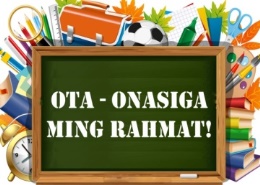 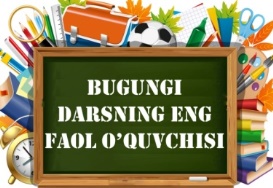 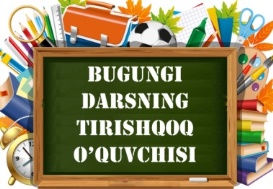 Uyga vazifa:MustahkamlashSana:_________________  Sinf: ________________                                                                                                                                                                                           Mavzu: JUFT SO’ZLAR IMLOSIDarsning maqsadi:a)	ilmiy maqsad -juft so’zlar inilosi bo’yicha olgan bilim va ko’nikmalarni mustahkamlash;b)	tarbiyaviy maqsad - tarixga, ma'naviy qadriyatlarga hurmat hissini tarbiyalash;d)rivojlantiruvchi	maqsad-o’quvchilar yozma savodxonligini o’stirish.Nutqiy kompetensiya (tinglab tushunish, so‘zlash, o‘qish, yozish):Berilgan topshiriq, sodda matnlarni tinglab tushuna oladi;Kommunikativ kompetensiya: – o‘rganilgan ifoda vositalari asosida o‘zaro samarali muloqotga kirisha olish, muloqotda nutqiy muhitga moslasha olish. O‘zini o‘zi rivojlantirish kompetensiyasi: – doimiy ravishda o‘zini o‘zi mustaqil va ijodiy rivojlantirish, hayot davomida mustaqil o‘qib-o‘rganish, mustaqil qaror qabul qila olish.Ijtimoiy faol fuqarolik kompetensiyasi:– sinfda, maktabda, oilada, mahallada va jamiyatda o‘tkaziladigan tadbirlarda faol ishtirok etish, o‘zining burchini bilish, unga rioya qilish.Dars  jarayoni 1.Tashkiliy qism                                                              4 minut2.O’tilgan mavzuni takrorlash( mustahkamlash)            12 minut3.Yangi mavzuni tushuntirish                                         10 minut4.Yangi mavzuni mustahkamlash                                   14 minut5.O’quvchilarni baholash                                                3 minut6. Uyga vazifa                                                                 2 minutTashkiliy qism:A) Sinf xonasini tozaligiga e’ribor berish;B) O’quvchilar bilan salomlashish. C) O’quvchilarning darsga tayyorgarligini teshirish. D) O’quvchilarni darsga jalb qilish va davomatni anilash;E) O’quvchilarga o’tilgan mavzular yuzasidan savollar berish;Darsning jihozi: juft so’zlar imlosini aks ettiruvchi plakat.Darsning borishi: Darsning rejasi:1.Juft so’zlar haqida ma'lumot.2.Juft so’zlar imlosi.3.Tabiat tasviri tushirilgan surat.O’quvchilar yozma savodxonligini ta'minlashda juft so’zlarni to’g'ri yozishni o’zlashtirish ham muhimdir. Juft so’zlar ikki mustaqil so’zdan iboratligi, qo’shib yozilmasligi sababli o’quvchilar ular orasida chiziqcha qo’yishni unutadilaryoki bilmaydilar.nTakrorlash savollari muhokama qilingach, sinf taxtasiga juft so’zlar yozilgan plakat ilinadi va ularning yozilishiga o’quvchilar diqqati tortiladi. So’ngdarslikdagi mashqlarbirin-ketin bajariladi. Savodxonlik bilan bog'liq bo’lgani uchun deyarli barcha mashqlar yozma bajariladi. Mashqlar soni ham ko’p emas - uchta.nQo’shimcha material sifatida o’qituvchi olib kirgan rasm asosida matn tuzish orqali mavzuni mustahkamlash bilan birga o’quvchilarning og'zaki nutqini o’stirish ham nazarda tutiladi. O’qituvchi rahbarligida barcha o’quvchilar matn tuzishda ishtirok etadilar. Imkon boricha har bir gapda juft so’zlar qo’llanishiga erishish kerak. Baholashda ham bu e'tiborga olinadi. Mustahkamlash: Savol-javob o’tkazishBaholash: Darsda faol qatnashgan o’quvchilar rag’batlantiriladi. Uyga vazifa:Mustahkamlash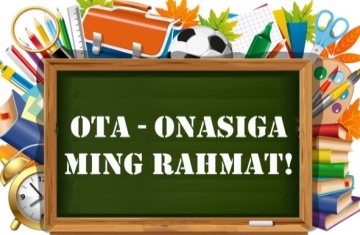 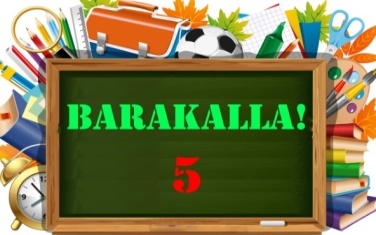 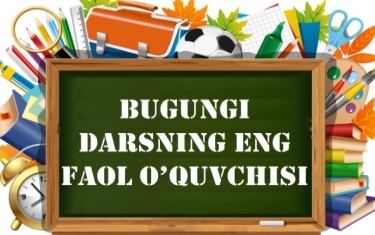 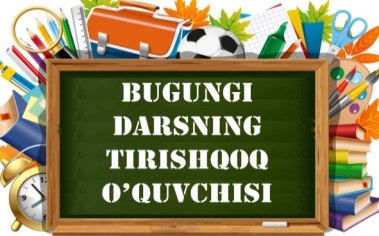 Sana:_________________  Sinf: ________________Darsning mavzusi:SINTAKSIS VA PUNKTUATSIYADarsning maqsadi: a)	ilmiy maqsad sintaksis va punktuatsiya bo’limlari haqida ilk ma'lumot berish;b)	tarbiyaviy maqsad - ma'naviy, axloqiy sifatlarni tarbiyalash;d)	rivojlantiruvchi maqsad - mustaqil ishlash va mantiqiy fikrlash            malakalarini shakllantirish.Nutqiy kompetensiya (tinglab tushunish, so‘zlash, o‘qish, yozish):Berilgan topshiriq, sodda matnlarni tinglab tushuna oladi;Kommunikativ kompetensiya: – o‘rganilgan ifoda vositalari asosida o‘zaro samarali muloqotga kirisha olish, muloqotda nutqiy muhitga moslasha olish. O‘zini o‘zi rivojlantirish kompetensiyasi: – doimiy ravishda o‘zini o‘zi mustaqil va ijodiy rivojlantirish, hayot davomida mustaqil o‘qib-o‘rganish, mustaqil qaror qabul qila olish.Ijtimoiy faol fuqarolik kompetensiyasi:– sinfda, maktabda, oilada, mahallada va jamiyatda o‘tkaziladigan tadbirlarda faol ishtirok etish, o‘zining burchini bilish, unga rioya qilish.Dars  jarayoni 1.Tashkiliy qism                                                              4 minut2.O’tilgan mavzuni takrorlash( mustahkamlash)            12 minut3.Yangi mavzuni tushuntirish                                         10 minut4.Yangi mavzuni mustahkamlash                                   14 minut5.O’quvchilarni baholash                                                3 minut6. Uyga vazifa                                                                 2 minutTashkiliy qism:A) Sinf xonasini tozaligiga e’ribor berish;B) O’quvchilar bilan salomlashish. C) O’quvchilarning darsga tayyorgarligini teshirish. D) O’quvchilarni darsga jalb qilish va davomatni anilash;E) O’quvchilarga o’tilgan mavzular yuzasidan savollar berish;Darsning jihozi: grammatik boshqotirma chizmasi.Darsning borishi: Darsning rejasi:1.	Sintaksis haqida ma'lumot.2.	Gapda tinish belgilarining ahamiyati.    Bu darsda o’quvchilar boshqatildan o’zlashgan tilshunoslikning ilmiy atamalariga ilk bor duch keladilar. O’qituvchi bu atamalarga alohida e'tibor bilan to’xtalib, bundan keyin ham shunday atamalar uchrashini tushuntiradi. Sof ilmiy tushunchalar olamiga endi kirib kelayotganlari uchun darslikda berilgan qoidalarni o’quvchilarga batafsil, kengaytirilgan holda tushuntirish, qo’shimcha misollar yordamida izohlash lozim. Sintaksis va punktuatsiyaning bir-biriga bog'liqligi uqtiriladi. Buning uchun ikki dars oldin o’tilgan maqsadga ko’ra gap turlariga qaytib, gap qoliplari sintaksisga, ularga qo’yiladigan tinish belgilari punktuatsiyaga tegishligi tushuntiriladi. Berilgan barcha mashqlar o’quvchilarning ijodiy ishlashi, mustaqil fikrlashi uchun qaratilgan. Mashqlarning shakli, sharti turlicha bo’lsa-da, ularni quyidagi uchlik birlashtirib turadi: Talaffuzda: gap — ohang — ma'noYozuvda: gap — tinish belgisi — ma 'noMustahkamlash: Savol-javob o’tkazishBaholash: Darsda faol qatnashgan o’quvchilar rag’batlantiriladi. Uyga vazifa:MustahkamlashSana:_________________  Sinf: ________________Mavzu: DARAK GAPDarsning maqsadi:a)	ilmiy maqsad - darak gap haqida to’liq tushuncha berish;b)	tarbiyaviy maqsad - ijobiy axloqiy fazilatlarni rivojlantirish;d)	rivojlantiruvchi maqsad - o’quvchilarning yozma va og'zaki     savodxonligini o’stirish.Nutqiy kompetensiya (tinglab tushunish, so‘zlash, o‘qish, yozish):Berilgan topshiriq, sodda matnlarni tinglab tushuna oladi;Kommunikativ kompetensiya: – o‘rganilgan ifoda vositalari asosida o‘zaro samarali muloqotga kirisha olish, muloqotda nutqiy muhitga moslasha olish. Milliy va umummadaniy kompetensiya: – vatanga sadoqatli, insonlarga mehr-oqibatli hamda milliy qadriyatlarga e’tiqodli bo‘lish, badiiy asarlarni tushunish, nutqiy me’yorlarga rioya qilish va sog‘lom turmush tarziga amal qilish.Dars  jarayoni 1.Tashkiliy qism                                                              4 minut2.O’tilgan mavzuni takrorlash( mustahkamlash)            12 minut3.Yangi mavzuni tushuntirish                                         10 minut4.Yangi mavzuni mustahkamlash                                   14 minut5.O’quvchilarni baholash                                                3 minut6. Uyga vazifa                                                                 2 minutTashkiliy qism:A) Sinf xonasini tozaligiga e’ribor berish;B) O’quvchilar bilan salomlashish. C) O’quvchilarning darsga tayyorgarligini teshirish. D) O’quvchilarni darsga jalb qilish va davomatni anilash;E) O’quvchilarga o’tilgan mavzular yuzasidan savollar berish;Darsning jihozi: «Tarbiyali o’g'il» matniga chizilgan surat.Darsning rejasi:1.	Darak gap va unda tinish belgisi.2.  Darak gapning boshqa gap turlaridan farqi.Darak gap haqida oldingi darslarda ma'lumot berilgani uchun o’quvchilar bu mavzuni yangilik emas, balki takrorlash sifatida qabul qiladilar. O’qituvchi ham asosiy e'tiborni o’quvchilarning yozma va og'zaki nutqini o’stirishga, gap tuzish malakasini rivojlantirishga qaratishi kerak. Buning uchun, avvalo, 83-mashqda berilgan matn mazmuniga chizilgan «Tarbiyali o’g'il» surati asosida suhbat o‘tkazsa bo’ladi. Agar bu surat sizda yo’q bo‘lsa, uni chizdirish mumkin. Matn va surat bo’lganligi uchun rasm asosida hikoya tuzish, uni gapirib berish qiyinchilik tug'dirmaydi. Shu imkoniyatdan foydalanib, uncha faol bo’lmagan, nutqi yaxshi rivojlanmagan o’quvchilarni darsga jalb qilish kerak. Bunday bolalar sekin fikrlashi, biroz jur'atsizroq bo’lishlari bilan ravon gapira olmasliklari mumkin. Shuning uchun o’qituvchi ularni sabr bilan tinglashi, sinfdoshlarini ham tinglashga undashi, vaqti-vaqti bilan rag'batlantirib turishi kerak.O’quvchilar topshiriqni bajarishib bo’lgach, quyidagi uch qo’shimcha savol va topshiriq o’rtaga tashlanadi:1.	Alohida so’zlardan gap hosil qilish uchun nima qildingiz?Javob: Qo’shimchalar qo’shib so’zlarni bog'ladik.2.	Qanday tinish belgisini qo’ydingiz? Nuqta.3.	Hosil bo’Igan maqolning ma'nosini sharhlab bering.O’qituvchi yana boshqa savol va topshiriqlarni qo’shishi mumkin.MUSTAHKAMLASH: Savol-javob.1.Darak gap deb nimaga aytiladi?2.Gapning asosiy belgisi nima?3.Bitta so’zni gapga aylantiring.Baholash: Darsda faol qatnashgan o’quvchilar rag’batlantiriladi.  Uyga vazifa:MustahkamlashSana:_________________  Sinf: ________________Mavzu: SO’ROQ  GAPDarsning maqsadi:a)	ilmiy maqsad - so’roq gap haqida ma'lumot berish;b)	tarbiyaviy maqsad - milliy vatanparvarlik ruhida tarbiyalash;d)	rivojlantiruvchi maqsad - o’quvchilarning og'zaki va yozma nutqini rivojlantirish.Nutqiy kompetensiya (tinglab tushunish, so‘zlash, o‘qish, yozish):Berilgan topshiriq, sodda matnlarni tinglab tushuna oladi;Kommunikativ kompetensiya: – o‘rganilgan ifoda vositalari asosida o‘zaro samarali muloqotga kirisha olish, muloqotda nutqiy muhitga moslasha olish. Ijtimoiy faol fuqarolik kompetensiyasi:– sinfda, maktabda, oilada, mahallada va jamiyatda o‘tkaziladigan tadbirlarda faol ishtirok etish, o‘zining burchini bilish, unga rioya qilish.Dars  jarayoni 1.Tashkiliy qism                                                              4 minut2.O’tilgan mavzuni takrorlash( mustahkamlash)            12 minut3.Yangi mavzuni tushuntirish                                         10 minut4.Yangi mavzuni mustahkamlash                                   14 minut5.O’quvchilarni baholash                                                3 minut6. Uyga vazifa                                                                 2 minutTashkiliy qism:A) Sinf xonasini tozaligiga e’ribor berish;B) O’quvchilar bilan salomlashish. C) O’quvchilarning darsga tayyorgarligini teshirish. D) O’quvchilarni darsga jalb qilish va davomatni anilash;E) O’quvchilarga o’tilgan mavzular yuzasidan savollar berish;Darsning jihozi: jadval va chizmalar.Darsning rejasi:    1.	So’roq gap va unda tinish belgisi.2.	So’roq hosil qiluvchi vositalar.So’roq gap ham o’quvchilar uchun yangi, notanish mavzu emas. Shuning uchun ham oldingi dars darak gap mavzuida bo’lgani kabi bu darsda ham o’quvchilar nutqini o’stirish, gap tuzish malakalarini rivojlantirish, darak va so’roq gaplar munosabatini tushuntirish, so’roq gapning xususiyatlarini sharhlash asosiy maqsad hisoblanadi.Bir tomondan qaraganda bu mavzu oson, ancha jo’n, ortiqcha lushuntiradigan narsasi yo’qday tuyuladi, lekin dars avvalidagi kirishtopshiriqlariga e'tibor qaratilsa, mavzuning unchalik yengil emasligi oydinlashadi.1-topshiriq.	Kim?, nima?, qachon?, qancha? kabi so’roq bildiruvchi so’zlar ishtirokida gaplar tuzing. Gaplarning nimani so’rashiga ko’ra farqini ayting. Agar bu to’rt so’roq olmoshi bilan gaplar hosil qilinsa, to’rt xil mazmun va shakldagi so’roq gaplar tug'iladi, javoblari ham savolga monand bo’ladi.Kim hozir eshikni ochdi? Savol biron bir shaxs haqida.Xonada nima turibdi? Savol narsa-buyum haqida.Qachon dars boshlanadi? Savol paytni bilish to’g'risida.O’quvchilar qancha mctalloloni to’pladilar? Savol miqdor haqida.2-topshiriqdagi	savollarga beriladigan javoblar ham ikki xil: birinchisiga keng holda javob berish kerak. Ikkinchi savolga «ha» yoki «yo’q» javobi bilan cheklanish mumkin.So’ng berilgan qoida tushuntiriladi, misollar bilan batafsil sharhlanadi. Shundan keyin barcha aytilgan nazariy fikrlar umumlashtiriladi. So’roq gaplar:a)	ifodalayotgan fikr hamda olinadigan javob mazmuniga;b)	ularga beriladigan javoblarningyig'iq va yoyiq bo’lishiga;d) so’roq hosil qiluvchi vositalarga ko’ra larq qiladilar.Mustahkamlash: Savol-javob o’tkazishBaholash: Darsda faol qatnashgan o’quvchilar rag’batlantiriladi.   Uyga vazifa:MustahkamlashSana:_________________  Sinf: ________________Mavzu: BUYRUQ GAPDarsning maqsad:    a)	ilmiy maqsad - buyruq gaplar haqida ma'lumot berish;b)	tarbiyaviy maqsad - o’quvchilarni milliy an'analar ruhida tarbiyalash;d)	rivojlantiruvchi maqsad - mas'uliyat, o’ziga talabchanlik tuyg'usini shakllantirish.Nutqiy kompetensiya (tinglab tushunish, so‘zlash, o‘qish, yozish):Berilgan topshiriq, sodda matnlarni tinglab tushuna oladi;Ijtimoiy faol fuqarolik kompetensiyasi:– sinfda, maktabda, oilada, mahallada va jamiyatda o‘tkaziladigan tadbirlarda faol ishtirok etish, o‘zining burchini bilish, unga rioya qilish.Dars  jarayoni 1.Tashkiliy qism                                                              4 minut2.O’tilgan mavzuni takrorlash( mustahkamlash)            12 minut3.Yangi mavzuni tushuntirish                                         10 minut4.Yangi mavzuni mustahkamlash                                   14 minut5.O’quvchilarni baholash                                                3 minut6. Uyga vazifa                                                                 2 minutTashkiliy qism:A) Sinf xonasini tozaligiga e’ribor berish;B) O’quvchilar bilan salomlashish. C) O’quvchilarning darsga tayyorgarligini teshirish. D) O’quvchilarni darsga jalb qilish va davomatni anilash;E) O’quvchilarga o’tilgan mavzular yuzasidan savollar berish;Darsning jihozi: buyruq gapning ramziy chizmasi.Darsning rejasi1.	Buyruq gap haqida ma'lumot.2.	Buyruq gap kesimining ifodalanishi va tinish belgisi.3.	Buyruq gapni hosil qiluvchi vositalar.Kirish topshirig'ini bajarish, grammatik qoidalarni o’zlashtirish asnosida buyruq gap kesimining ifodalanishiga alohida e'tibor qaratish lozim. Qo’shimchasiz shakli in  bilan shartli belgilanadi. Quyidagi gaplar havola qilinadi.1.0'zlashtirgan bilimlarni takrorlab tur.2.Kitobingni menga berib turgin.	-gin3.	Unga ayt, darsga vaqtida kelsin. -sin4.	Yo’l harakati qoidalariga rioya etingiz. -ingizHar bir gapning kesimi uning ma'nosi bilan aloqadorlikda tekshiriladi, sharhlanadi. Dars davomida mashqlarni ishlash jarayonida yuqoridagi gaplar qolipini aks ettiruvchi ramziy chizrna o’quvchilar ko’z oldida turishi kerak.1.___________                            =============2.                    -------------------     ============= 3.                    -------------------     ============= 4.                    -------------------     ============= Mashqlardagi matn, har bir gap tahlilida buyruq gapni hosil qiluvchi vosita ko’rsatilishi, ramziy chizmadagi qaysi gap qolipiga tushishini aytish barobarida shu gap yoki matn ifodalayotgan ma'no ham izohlanishi lozim. Ayniqsa, buyruq gap shaklidagi nasihat mazmunini ifodalovchi hadis, maqol va hikmallar mazmuni o’zlashtirilganda, o’qituvchi tomonidan «Nega shunday?», «Nima muhim?», «Nega shunday qilish kerak?» qabilidagi savollar doimiy ravishda o’rtaga tashlanib turiladi. Bu o’z-o’zidan darsda bahs-munozara, tortishuv, suhbat shaklining tabiiy ravishda yuzaga kelishiga sababchi bo’ladi.MUSTAHKAMLASH:Buyruq gaplar haqida ma’lumot bering.Buyruq gap tuzing.Buyruq gaplar oxiriga qanday tinish belgisi  qo‘yiladi.Baholash: Darsda faol qatnashgan o’quvchilar rag’batlantiriladi.   Uyga vazifa:MustahkamlashSana:_________________  Sinf: ________________Mavzu: ISTAK GAPLARDarsning maqsad:a)	ilmiy maqsad - istak gap haqida tushuncha berish;b)	tarbiyaviy maqsad - yosh avlodni yurtparvarlik, insonparvarlik ruhida tarbiyalash;d)	rivojlantiruvchi maqsad - fuqarolik mas'uliyati hissini shakllantirish, rivojlantirish.Nutqiy kompetensiya (tinglab tushunish, so‘zlash, o‘qish, yozish):Berilgan topshiriq, sodda matnlarni tinglab tushuna oladi;Kommunikativ kompetensiya: – o‘rganilgan ifoda vositalari asosida o‘zaro samarali muloqotga kirisha olish, muloqotda nutqiy muhitga moslasha olish. Ijtimoiy faol fuqarolik kompetensiyasi:– sinfda, maktabda, oilada, mahallada va jamiyatda o‘tkaziladigan tadbirlarda faol ishtirok etish, o‘zining burchini bilish, unga rioya qilish.Milliy va umummadaniy kompetensiya: – vatanga sadoqatli, insonlarga mehr-oqibatli hamda milliy qadriyatlarga e’tiqodli bo‘lish, badiiy asarlarni tushunish, nutqiy me’yorlarga rioya qilish va sog‘lom turmush tarziga amal qilish.Dars  jarayoni 1.Tashkiliy qism                                                              4 minut2.O’tilgan mavzuni takrorlash( mustahkamlash)            12 minut3.Yangi mavzuni tushuntirish                                         10 minut4.Yangi mavzuni mustahkamlash                                   14 minut5.O’quvchilarni baholash                                                3 minut6. Uyga vazifa                                                                 2 minutTashkiliy qism:A) Sinf xonasini tozaligiga e’ribor berish;B) O’quvchilar bilan salomlashish. C) O’quvchilarning darsga tayyorgarligini teshirish. D) O’quvchilarni darsga jalb qilish va davomatni anilash;E) O’quvchilarga o’tilgan mavzular yuzasidan savollar berish;Darsning jihozi: Istak gapning ramziy chizmasi.Darsning rejasi1.Istak gap haqida ma'lumot.2.Istak gapni hosil qiluvchi vositalar.O’quvchilar istak gapni alohida mavzu sifatida birinchi bor o’rganayotganliklari uchun uning darak, so’roq, buyruq gapdan farqini ochib berish orqali tushuntirish kerak. Ularni ikki jihatdan farqlash mumkin: birinchisi ma'nolariga ko’ra, ikkinchisi kesimining ifodalanishiga hamda boshqa vositalarning ishtirokiga ko’ra. Ma'nosiga ko’ra tekshirganda, bunday gaplarda istak, orzu, xohish mazmuni yetakchilik qiladi. Kesimi esa - sa shaklidagi fe'l bilan ifodalanib, ba'zan gaplarning boshida «qani», «qani endi», «qanday yaxshi», «istaymanki» kabi boshqa vositalar ham bo’lishi mumkin. Sinftaxtasida istak gaplar misol tariqasida tushuntirish uchun havola etilarekan, ularning kesimi bo’lgan fe'lning turli shaxs va sonda bo’lishiga e'tibor qaratish kerak. Toki o’quvchilar - sa qo’shimchasidan keyin tuslovchi qo’shimchalarning kelishi haqida ham tushunchaga ega bo’lishsin. Masalan:1. Ertaga buvimlamikiga borsam. -sa-m2.	Qani endi sen ham yaxshi o’qisang. -sa-ng3.	Qanday yaxshi, oilamiz jam bo’lsa. -saw4.	Istaymizki, bizni ham eslab tursangiz. -sa-ngizMUSTAHKAMLASH:1.Istak gaplar haqida ma’lumot bering.2.Istak gap tuzing.3.Istak gaplar oxiriga qanday tinish belgisi  qo‘yiladi.Baholash: Darsda faol qatnashgan o’quvchilar rag’batlantiriladi.   Uyga vazifa:MustahkamlashSana:_________________  Sinf: ________________Mavzu: HIS-HAYAJON GAPDarsning maqsad:a)	ilmiy maqsad - his-hayajon gap haqida ma'lumot berish;b)	tarbiyaviy maqsad - tabiatni asrash ruhida tarbiyalash;d)	rivojlantiruvchi maqsad -yozma va og'zaki nutq savodxonligini oshirish.Nutqiy kompetensiya (tinglab tushunish, so‘zlash, o‘qish, yozish):Berilgan topshiriq, sodda matnlarni tinglab tushuna oladi;Kommunikativ kompetensiya: – o‘rganilgan ifoda vositalari asosida o‘zaro samarali muloqotga kirisha olish, muloqotda nutqiy muhitga moslasha olish. O‘zini o‘zi rivojlantirish kompetensiyasi: – doimiy ravishda o‘zini o‘zi mustaqil va ijodiy rivojlantirish, hayot davomida mustaqil o‘qib-o‘rganish, mustaqil qaror qabul qila olish.Ijtimoiy faol fuqarolik kompetensiyasi:– sinfda, maktabda, oilada, mahallada va jamiyatda o‘tkaziladigan tadbirlarda faol ishtirok etish, o‘zining burchini bilish, unga rioya qilish.Dars  jarayoni 1.Tashkiliy qism                                                              4 minut2.O’tilgan mavzuni takrorlash( mustahkamlash)            12 minut3.Yangi mavzuni tushuntirish                                         10 minut4.Yangi mavzuni mustahkamlash                                   14 minut5.O’quvchilarni baholash                                                3 minut6. Uyga vazifa                                                                 2 minutTashkiliy qism:A) Sinf xonasini tozaligiga e’ribor berish;B) O’quvchilar bilan salomlashish. C) O’quvchilarning darsga tayyorgarligini teshirish. D) O’quvchilarni darsga jalb qilish va davomatni anilash;E) O’quvchilarga o’tilgan mavzular yuzasidan savollar berish;Darsning jihozi: surat, istalgan shoirning to’plami.Darsning rejasi1.His-hayajon gap haqida ma'lumot.2.His-hayajon gaplarda tinish belgilari. Mavzu o’quvchilarga boshlang'ich sinfonatili darsligidan tanish undov gap mavzusi bilan o’rganilgan. Shuning uchun his-hayajon gap va undov gap birma'noni ifodalashini aytib, birinchi kirishtopshirig'ida berilgan rasm asosida ishlash mumkin. Agar bolalar qiynaladigan bo’lsa, ikkinchi topshiriqni hajarib, qoidalarni batafsil tushuntirib, keyin rasmga murojaat qilsa ham bo’ladi. Rasm asosida gaplar tuzilganda his-hayajon gap hosil qiluvchi vositalarning turlicha bo’lishiga erishish kerak hamda yozuvda qanday tinish belgisi ishlatilishi so’raladi. His-hayajon gaplar aksariyat badiiy asarlarda, ayniqsa, she'rlarda ko’p uchrashi aytilib, istalgan sholrning to’plamidan mavzuga mos keladigan ikki-uch she'riy fodali o’qib eshittiriladi. Agar o’quvchilar yodlagan she'rlar bo’lsa yana ham yaxshi.Mashqlarni bajargach his-hayajon gaplarning talaffuzi, ohangi, yozuvda qo’llanadigan tinish belgisi baravar tahlil qilib ketiladi. Ba'zan tabiiy ravishda yuzagakelgan vaziyat, holatlar o’qituvchiga juda qo’l keladi. Masalan: ushbu mavzu mashqlarini ishlash davomida o’quvchi undov gapni darak gap ohangida o’qishi ko’p uchraydi. Shunda o’qituvchi barchaning e'tiborini tortib:-	E'tibor bering, hozirgi o’qilgan jumla his-hayajon gap bo’ldimi?- deb so 'raydi.-	Yo 'q, his-hayajon gap bo 'Imadi, chunki his-hayajon ohangi bilan o‘qilmadi, - qabilidagi javob olishga erishishi kerak.MUSTAHKAMLASH:1.His-hayajon gaplar haqida ma’lumot bering.2.His-hayajon tuzing..His-hayajon oxiriga qanday tinish belgisi  qo‘yiladi.Baholash: Darsda faol qatnashgan o’quvchilar rag’batlantiriladi.   Uyga vazifa:MustahkamlashSana:_________________  Sinf: ________________Mavzu: HolDarsning maqsadia)	ilmiy maqsad - hol haqida tushuncha berish;b)	tarbiyaviy maqsad - farzandlik burchi va mas'uliyati hissini singdirish;d)	rivojlantiruvchi maqsad - milliy axloqiy o’ziga xoslik fazilatlarini rivojlantirish.Nutqiy kompetensiya (tinglab tushunish, so‘zlash, o‘qish, yozish):Berilgan topshiriq, sodda matnlarni tinglab tushuna oladi;Kommunikativ kompetensiya: – o‘rganilgan ifoda vositalari asosida o‘zaro samarali muloqotga kirisha olish, muloqotda nutqiy muhitga moslasha olish. Axborotlar bilan ishlash kompetensiyasi: – mediamanbalar (radio, televizor, internet va boshqalar)dan zarur ma’lumotlarni izlab topa olish, saralash, saqlash, ulardan samarali foydalana olish, ularning xavfsizligini ta’minlash ko‘nikmalarini egallash .O‘zini o‘zi rivojlantirish kompetensiyasi: – doimiy ravishda o‘zini o‘zi mustaqil va ijodiy rivojlantirish, hayot davomida mustaqil o‘qib-o‘rganish, mustaqil qaror qabul qila olish.Ijtimoiy faol fuqarolik kompetensiyasi:– sinfda, maktabda, oilada, mahallada va jamiyatda o‘tkaziladigan tadbirlarda faol ishtirok etish, o‘zining burchini bilish, unga rioya qilish.Milliy va umummadaniy kompetensiya: – vatanga sadoqatli, insonlarga mehr-oqibatli hamda milliy qadriyatlarga e’tiqodli bo‘lish, badiiy asarlarni tushunish, nutqiy me’yorlarga rioya qilish va sog‘lom turmush tarziga amal qilish.Dars  jarayoni 1.Tashkiliy qism                                                              4 minut2.O’tilgan mavzuni takrorlash( mustahkamlash)            12 minut3.Yangi mavzuni tushuntirish                                         10 minut4.Yangi mavzuni mustahkamlash                                   14 minut5.O’quvchilarni baholash                                                3 minut6. Uyga vazifa                                                                 2 minutTashkiliy qism:A) Sinf xonasini tozaligiga e’ribor berish;B) O’quvchilar bilan salomlashish. C) O’quvchilarning darsga tayyorgarligini teshirish. D) O’quvchilarni darsga jalb qilish va davomatni anilash;E) O’quvchilarga o’tilgan mavzular yuzasidan savollar berish;Darsning jihozi: hol ishtirok etgan gaplar tushirilgan plakat (kadoskop, multimediya yoxud komputerda).Darsning rejasi1.	Hol haqida tushuncha.2.	Holning ma'no turlari.Hol - kesimni kengaytiruvchi asosiy ikkinchi darajali gap bo’laklaridan biri. Shuning uchun bu mavzuni tushuntirishda oldingi darsda o’tilgan yig'iq va yoyiq gap mohiyatidan kelib chiqilsa, maqsadga muvofiq bo’ladi. Avval fe'ldan iborat yig'iq gap keltirish so’raladi. Biror o’quvchi misol keltiradi, inasalan: Keldi. O’qituvchi bu so’z-gap oldiga uni kengaytiruvchi, asosiy prinsipda hol vazifasida keladigan so’zlarning so’roqlarini sinf taxtasiga yozadi;  javob shaklini ham ifodalaydi.Shundan keyin darslikdagi nazariy qoidalar asosida hol haqidagi tushunchalar umumlashtiriladi, xulosalanadi.Darslikdagi mashqlarni bajarishdan oldin sinf taxtasiga o’qituvchi tahlilga qulay bo’lgan bir nechta sodda gap yozib, ulardagi ega, kesim va holning ustigategishli chiziqlar bilan belgilashni topshiradi. Birinchi gapni o’zi tahlil qilib beradi. Taxminan gaplar quyidagicha bo’lishi mumkin.1.	Karimning akasi bugun kelibdi.2.	Ziyoda uyga ketdi.3.	Onam bizni xursand kutib oldi.4.	O’rtog'im menga yordamlashgani keldi.Tahlildan keyin har bir gapning so’rog'i aniqlanadi: bugun (qachon?), uyga (qayerga?), xursand (qanday?), yordamlashgani (nima maqsadda). (iaplardagi Karimning (kimning), bizni (kimni), menga (kimga) so’zlari so’roqlariga hol javob bo’lmaydi, ular keyingi darslarda o’rganiladigan ikkinchi darajali bo’laklardir, deb tushuntiriladi. So’ng hollar qaysi so’zga bog'lanib so’z birikmasi hosil qilayotgani tekshiriladi. Ular bog'langan so’zlarning barchasi fe'l-kesim ekanligi oydinlashgach, yana bir qoida daftargayozdirib qo’yiladi: Eslatma: Hol doimo kesimga bog'lanib keladi.Mashqlarda yuklatilgan nazariy (grammatik) topshiriqlar bajarilgaCh, o’qituvchi darsning tarbiyaviy hamda rivojlantiruvchi maqsadlarida belgilangan vazifani ado etishi kerak.      Qayerdan?Qachon?	               keldiQanday (qilib)?Nima uchun?UydanBugun	           keldiShoshilibO‘qish uchun  Mustahkamlash: Savol-javob o’tkazishBaholash: Darsda faol qatnashgan o’quvchilar rag’batlantiriladi. Uyga vazifa:MustahkamlashSana:_________________  Sinf: ________________Mavzu: TO’LDIRUVCHIDarsning maqsadi a)	ilmiy maqsad to’ldiruvchi haqida tushuncha berish;b)	tarbiyaviy maqsad ilmning qadriga yetishga o’rgatish;d)	rivojlantiruvchi maqsad - ma'naviy fazilatlarni rivojlantirish.Nutqiy kompetensiya (tinglab tushunish, so‘zlash, o‘qish, yozish):Berilgan topshiriq, sodda matnlarni tinglab tushuna oladi;Kommunikativ kompetensiya: – o‘rganilgan ifoda vositalari asosida o‘zaro samarali muloqotga kirisha olish, muloqotda nutqiy muhitga moslasha olish. Axborotlar bilan ishlash kompetensiyasi: – mediamanbalar (radio, televizor, internet va boshqalar)dan zarur ma’lumotlarni izlab topa olish, saralash, saqlash, ulardan samarali foydalana olish, ularning xavfsizligini ta’minlash ko‘nikmalarini egallash .O‘zini o‘zi rivojlantirish kompetensiyasi: – doimiy ravishda o‘zini o‘zi mustaqil va ijodiy rivojlantirish, hayot davomida mustaqil o‘qib-o‘rganish, mustaqil qaror qabul qila olish.Ijtimoiy faol fuqarolik kompetensiyasi:– sinfda, maktabda, oilada, mahallada va jamiyatda o‘tkaziladigan tadbirlarda faol ishtirok etish, o‘zining burchini bilish, unga rioya qilish.Milliy va umummadaniy kompetensiya: – vatanga sadoqatli, insonlarga mehr-oqibatli hamda milliy qadriyatlarga e’tiqodli bo‘lish, badiiy asarlarni tushunish, nutqiy me’yorlarga rioya qilish va sog‘lom turmush tarziga amal qilish.Dars  jarayoni 1.Tashkiliy qism                                                              4 minut2.O’tilgan mavzuni takrorlash( mustahkamlash)            12 minut3.Yangi mavzuni tushuntirish                                         10 minut4.Yangi mavzuni mustahkamlash                                   14 minut5.O’quvchilarni baholash                                                3 minut6. Uyga vazifa                                                                 2 minutTashkiliy qism:A) Sinf xonasini tozaligiga e’ribor berish;B) O’quvchilar bilan salomlashish. C) O’quvchilarning darsga tayyorgarligini teshirish. D) O’quvchilarni darsga jalb qilish va davomatni anilash;E) O’quvchilarga o’tilgan mavzular yuzasidan savollar berish;Darsning jihozi: to’ldiruvchi ishtirok etgan gaplar tushirilgan plalcat; ramziy chizmalar.Darsning borishiDarsning rejasi1.	To’ldiruvchi haqida ma'lumot.2.	To’ldiruvchining belgilanishi.To’ldiruvchi ham holgao’xshab kesimga bog'lanadi, kesimni kengaytiradi. Dars avvalidayoq bu o’xshashlik qayd etilishi zarur. To’ldiruvchini ham xuddi hol kabi tushuntirish mumkin. Quyidagi ramziy chizmalardan loydalanish mumkin.Yuqoridagi savollargajavoblar ham yozilgan boiishi kerak: Do 'sti bilan keldi. Onasiga so 'zladi. Gulni uzdi.Shu o’rinda savol beriladi: hol ham, to’ldiruvchi ham fe'lga bog'lanib, kesimni kengaytirarekan, u holda ular nimasi bilan o’zaro farq qiladi? Ziyrak o’quvchi ularsavollari bilan farq qilishini darrov fahmlaydi. To’ldiruvchining uzuqchiziq bilan belgilanishi aytiladi.Qoida tushuntirilgach, mustahkamlash uchun 141-mashq bajariladi. Uni vaqt va imkoniyatga qarab ikki bosqichda bajartirish mumkin. Avval to’ldiruvchining ostiga chizgan holda gaplar ko’chiriladi, so’ng to’ldiruvchi bog'langan so’z bilan birga alohida ko’chiriladi. Bunda to’ldiruvchi so’z birikmasida tobe so’z bo’lib kelayotganiga e'tibor qaratish kerak.142-mashqda grammatik topshiriqlar bajarilgach, ilm qadri, ilmga chanqoqlik haqida suhbat uyushtiriladi. Suhbat so’ngida ilm mavzusida hadis, hikmat, maqollar keltiriladi. Boshqa alloma ajdodlarimiz hayotidan lavhalar so’zlanadi.144-mashqdagi kataklarda quyidagi gap yashiringan:Ayrilganni ayiq yer, bo 'linganni bo 'ri yer.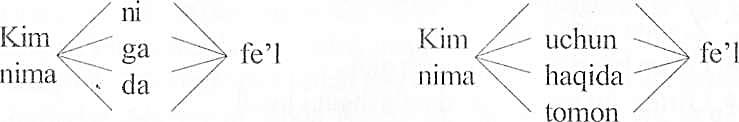   Mustahkamlash: Savol-javob o’tkazishBaholash: Darsda faol qatnashgan o’quvchilar rag’batlantiriladi. Uyga vazifa:MustahkamlashSana:_________________  Sinf: ________________Mavzu: ANIQLOVCHIDarsning maqsadi:a)	ilmiy maqsad - aniqlovchi haqida ma'lumot berish;b)	tarbiyaviy maqsad - sabr-qanoatlik bo’lish fazilatlarini tarbiyalash;    d) rivojlantiruvchi maqsad - ma'naviy-axloqiy fazilatlarni rivojlantirish.  Nutqiy kompetensiya (tinglab tushunish, so‘zlash, o‘qish, yozish):Berilgan topshiriq, sodda matnlarni tinglab tushuna oladi;Kommunikativ kompetensiya: – o‘rganilgan ifoda vositalari asosida o‘zaro samarali muloqotga kirisha olish, muloqotda nutqiy muhitga moslasha olish. O‘zini o‘zi rivojlantirish kompetensiyasi: – doimiy ravishda o‘zini o‘zi mustaqil va ijodiy rivojlantirish, hayot davomida mustaqil o‘qib-o‘rganish, mustaqil qaror qabul qila olish.Ijtimoiy faol fuqarolik kompetensiyasi:– sinfda, maktabda, oilada, mahallada va jamiyatda o‘tkaziladigan tadbirlarda faol ishtirok etish, o‘zining burchini bilish, unga rioya qilish.Milliy va umummadaniy kompetensiya: – vatanga sadoqatli, insonlarga mehr-oqibatli hamda milliy qadriyatlarga e’tiqodli bo‘lish, badiiy asarlarni tushunish, nutqiy me’yorlarga rioya qilish va sog‘lom turmush tarziga amal qilish.Dars  jarayoni 1.Tashkiliy qism                                                              4 minut2.O’tilgan mavzuni takrorlash( mustahkamlash)            12 minut3.Yangi mavzuni tushuntirish                                         10 minut4.Yangi mavzuni mustahkamlash                                   14 minut5.O’quvchilarni baholash                                                3 minut6. Uyga vazifa                                                                 2 minutTashkiliy qism:A) Sinf xonasini tozaligiga e’ribor berish;B) O’quvchilar bilan salomlashish. C) O’quvchilarning darsga tayyorgarligini teshirish. D) O’quvchilarni darsga jalb qilish va davomatni anilash;E) O’quvchilarga o’tilgan mavzular yuzasidan savollar berish;Darsning borishiDarsning jihozi: aniqlovchi va uning turlari aks etgan chizma. Darsning rejasi:1.	Aniqlovchi haqida ma'lumot.2.	Aniqlovchining turlari.Mavzuni o’tishda darslikdagi kirish topshiriqlari, nazariy qoidalar birin- lcetin tartib bilan bajariladi, o’zlashtiriladi. Qoidadagi eng asosiy nuqta aniqlovchining predmetning belgisini bildirishidir. Shu yerda o’qituvchi bu bo’lakning boshqa gapbo’laklaridan larqini tushuntirishi kerak. Aniqlovchidan boshqa bo’laklar faqat qaysidir bir bo’lakka bog'lanadi. Masai an, ega kesimga, to’ldiruvchi bilan hol doimo kesimga bog'lanadi. Aniqlovchi esa barcha gap bo’laklariga bog'lanishi, ular bilan birikma hosil qilishi mumkin. Sharti aniqlanmish ot so’z turkumiga oid bo’lishi kerak. Shunda u kesimga, egaga, to’ldiruvchiga va holga ham bog'lanaveradi. Aniqlovchilar ostiga to’lqinli chiziq chizish bilan belgilanishi aytilgach, yuqoridagi fikrga quyidagicha misol - gaplar keltiriladi:1.	Poytaxtimiz - go’zal Toshkent	- kesimga bog'langan.2.	Tirishqoqbolalaryaxshi o’qiydilar	- egaga bog'langan.3.	Oqpaxtalami ko’rib, dil yayraydi	-to’ldiruvchigabog'langan.4.	Ahmadullo keng dalalarga qaradi	- holga bog'langan.Baholash: Darsda faol qatnashgan o’quvchilar rag’batlantiriladi.   Uyga vazifa:MustahkamlashSana:_________________  Sinf: ________________Mavzu:UNDALMALI GAPLARDarsning maqsadi:a) ilmiy maqsad - undalmali gaplar haqida ma'lumot berish;b) tarbiyaviy maqsad - o’quvchilar ma'naviyatida ijobiy fazilatlarni      shakllantirish;d) rivojlantiruvchi maqsad - o’quvchilarni erkin fikrlashga o’rgatish.Nutqiy kompetensiya (tinglab tushunish, so‘zlash, o‘qish, yozish):Berilgan topshiriq, sodda matnlarni tinglab tushuna oladi;Kommunikativ kompetensiya: – o‘rganilgan ifoda vositalari asosida o‘zaro samarali muloqotga kirisha olish, muloqotda nutqiy muhitga moslasha olish. O‘zini o‘zi rivojlantirish kompetensiyasi: – doimiy ravishda o‘zini o‘zi mustaqil va ijodiy rivojlantirish, hayot davomida mustaqil o‘qib-o‘rganish, mustaqil qaror qabul qila olish.Ijtimoiy faol fuqarolik kompetensiyasi:– sinfda, maktabda, oilada, mahallada va jamiyatda o‘tkaziladigan tadbirlarda faol ishtirok etish, o‘zining burchini bilish, unga rioya qilish.Dars  jarayoni 1.Tashkiliy qism                                                              4 minut2.O’tilgan mavzuni takrorlash( mustahkamlash)            12 minut3.Yangi mavzuni tushuntirish                                         10 minut4.Yangi mavzuni mustahkamlash                                   14 minut5.O’quvchilarni baholash                                                3 minut6. Uyga vazifa                                                                 2 minutTashkiliy qism:A) Sinf xonasini tozaligiga e’ribor berish;B) O’quvchilar bilan salomlashish. C) O’quvchilarning darsga tayyorgarligini teshirish. D) O’quvchilarni darsga jalb qilish va davomatni anilash;E) O’quvchilarga o’tilgan mavzular yuzasidan savollar berish;Darsning jihozi: undalmali gaplar jadvali.Darsning rejasi:1. Undalma haqida ma'lumot.2. Undalma va ega munosabati.Mavzudan keyin berilgan ikkala kirish topshiriqlari undalmani tushunish va ahamiyatini his qilish uchun yaxshi bir vosita bo’lib xizmat qiladi. 1- topshiriqdagi dastlabki gapda fikr kimga qarata aytilgani ma'lum emas, ikkinchi gapda esa fikr Vatanga nisbatan qaratilgani ko’rinib turibdi. 2- topshiriqqako’ra undalma ishtirok etgan uch gap solishtirilishi lozim. Bundan fikryakka bir shaxsga, ko’pchilikka, ba'zan jonzotlarga qaratilishi mumkin ekanligi oydinlashadi. Shundan so’ng grammatik qoidalar o’zlashtiriladi. Topshiriqda berilgan gapda «tog'» so’zi undalma ekanligini o’qituvchi bergan savol orqali o’quvchilar topadilar.O’quvchilarga xos bo’lgan xato shuki, ular ko’p hollarda ega va undalmani farqlay olmaydilar. Undalmaning ko’pincha gap boshida kelishi, bosh kelishikda bo’lishi ularni adashtiradi. Xatoning oldini olish uchun quyidagi gaplarga murojaat qilinadi:Akmal kitobni o’qiydi.Akmal, sen kitobni o’qi.Akmal, kitobni o’qi.Birinchi gapda «Akmal» so’zi ega, ikkinchi gapda «Akmal» undalma, «sen» olmoshi ega, uchinchi gapda «Akmal» so’zi undalma, ega esa qatnashmayapti. O’quvchilarga yaxshi eslab qolishlari uchun undalmadan keyin doimo vergul qo’yilishi hamdaba'zan undalmali gaplarda ifodalangan yoki yashirin kelgan sen olmoshi ega bo’lishi tushuntiriladi. Undalmali gaplarda ko’pincha eganing tushib qolishiga urg'u beriladi.Baholash: Darsda faol qatnashgan o’quvchilar rag’batlantiriladi.   Uyga vazifa:MustahkamlashSana:_________________  Sinf: ________________Mavzu:KO’CHIRMA GAPLARDarsning maqsadi:a)	ilmiy maqsad - ko’chirma gaplar haqida ma'lumot berish;b)	tarbiyaviy maqsad - ma'naviy-ma'rifiy qadriyatlarni o’quvchilar ongiga singdirish;d)rivojlantiruvchi maqsad-milliy o’ziga xoslik tuyg'usini shakllantirish.Nutqiy kompetensiya (tinglab tushunish, so‘zlash, o‘qish, yozish):Berilgan topshiriq, sodda matnlarni tinglab tushuna oladi;Kommunikativ kompetensiya: – o‘rganilgan ifoda vositalari asosida o‘zaro samarali muloqotga kirisha olish, muloqotda nutqiy muhitga moslasha olish. Axborotlar bilan ishlash kompetensiyasi: – mediamanbalar (radio, televizor, internet va boshqalar)dan zarur ma’lumotlarni izlab topa olish, saralash, saqlash, ulardan samarali foydalana olish, ularning xavfsizligini ta’minlash ko‘nikmalarini egallash .O‘zini o‘zi rivojlantirish kompetensiyasi: – doimiy ravishda o‘zini o‘zi mustaqil va ijodiy rivojlantirish, hayot davomida mustaqil o‘qib-o‘rganish, mustaqil qaror qabul qila olish.Milliy va umummadaniy kompetensiya: – vatanga sadoqatli, insonlarga mehr-oqibatli hamda milliy qadriyatlarga e’tiqodli bo‘lish, badiiy asarlarni tushunish, nutqiy me’yorlarga rioya qilish va sog‘lom turmush tarziga amal qilish.Dars  jarayoni 1.Tashkiliy qism                                                              4 minut2.O’tilgan mavzuni takrorlash( mustahkamlash)            12 minut3.Yangi mavzuni tushuntirish                                         10 minut4.Yangi mavzuni mustahkamlash                                   14 minut5.O’quvchilarni baholash                                                3 minut6. Uyga vazifa                                                                 2 minutTashkiliy qism:A) Sinf xonasini tozaligiga e’ribor berish;B) O’quvchilar bilan salomlashish. C) O’quvchilarning darsga tayyorgarligini teshirish. D) O’quvchilarni darsga jalb qilish va davomatni anilash;E) O’quvchilarga o’tilgan mavzular yuzasidan savollar berish;Darsning jihozi: ko’chirma gapning ramziy chizmasi.Darsning rejasi:     1.	Ko’chirma gap haqida ma'lumot.2.	Ko’chirma gap va muallif gapi.Ko’chirma gap bilan muallif gapi birgalikda qo’shma gapningbir ko’rinishi sanaladi. Shuning uchun oldingi dars bu darsga chambarchas bog'liq. Mavzular ham o’zaro bog'langan holda o’rganiladi. Buning uchun kirish topshiriqlaridagi shart bo’yicha tuzilgan gap sintaktik tahlil qilinadi. Uni jadvalda quyidagicha tasvirlash mumkin.«K»,-m.«Ukam qalamni oldi», - dedi Sobir.Bundan ko’rinadiki, ko’chinna gap ham ikki sodda gapdan iborat bo’ladi. Shundan kelib chiqsak, uni qanday gap deyish mumkin? O’quvchilar misolning qo’shma gap ekanligini berilgan savol mohiyatidanoq tushunib, javob beradilar. Keyin ko’chirma gap ikki qismdan iborat bo’lishi tushuntiriladi: ko’chirma gap (Ukam qalamni oldi) va muallif gapi (dedi Sobir). Muallif— bu ko’chirma gapni aytib berayotgan shaxsdir.Muallif uchala shaxs bo’lishi mumkin. Qaysi shaxs ekanligi gapning kesimidan anglashiladi. Buni batafsil tushunish va mustahkamlash uchun 194-mashq bajariladi. Gaplardagi muallif gapining kesimi uchinchi shaxs birlikda ifodalangan. O’quvchilar o’zlari mustaqil ravishda muallif gapining kesimi boshqa shaxs-sonda ifodalangan ko’chirma gaplar tuzadilar.Baholash: Darsda faol qatnashgan o’quvchilar rag’batlantiriladi.   Uyga vazifa:MustahkamlashSana:_________________  Sinf: ________________Mavzu: OT SO’Z TURKUMIDarsning maqsadi:ilmiy maqsad - o’quvchilar ongida ot so’z turkumi bo’yicha bilim va   malakalar hosil qilish;tarbiyaviy maqsad - o’quvchilarni kasbiarga muhabbat ruhida    tarbiyalash;rivojlantiruvchi maqsad - o’quvchilarni o’z kelajagi haqida o’ylashga    o’rgatish.Nutqiy kompetensiya (tinglab tushunish, so‘zlash, o‘qish, yozish):Berilgan topshiriq, sodda matnlarni tinglab tushuna oladi;Kommunikativ kompetensiya: – o‘rganilgan ifoda vositalari asosida o‘zaro samarali muloqotga kirisha olish, muloqotda nutqiy muhitga moslasha olish. Axborotlar bilan ishlash kompetensiyasi: – mediamanbalar (radio, televizor, internet va boshqalar)dan zarur ma’lumotlarni izlab topa olish, saralash, saqlash, ulardan samarali foydalana olish, ularning xavfsizligini ta’minlash ko‘nikmalarini egallash .O‘zini o‘zi rivojlantirish kompetensiyasi: – doimiy ravishda o‘zini o‘zi mustaqil va ijodiy rivojlantirish, hayot davomida mustaqil o‘qib-o‘rganish, mustaqil qaror qabul qila olish.Ijtimoiy faol fuqarolik kompetensiyasi:– sinfda, maktabda, oilada, mahallada va jamiyatda o‘tkaziladigan tadbirlarda faol ishtirok etish, o‘zining burchini bilish, unga rioya qilish.Dars  jarayoni 1.Tashkiliy qism                                                              4 minut2.O’tilgan mavzuni takrorlash( mustahkamlash)            12 minut3.Yangi mavzuni tushuntirish                                         10 minut4.Yangi mavzuni mustahkamlash                                   14 minut5.O’quvchilarni baholash                                                3 minut6. Uyga vazifa                                                                 2 minutTashkiliy qism:A) Sinf xonasini tozaligiga e’ribor berish;B) O’quvchilar bilan salomlashish. C) O’quvchilarning darsga tayyorgarligini teshirish. D) O’quvchilarni darsga jalb qilish va davomatni anilash;E) O’quvchilarga o’tilgan mavzular yuzasidan savollar berish;Darsning jihozi: mavjud ko’rgazmali qurollar, turli kasb egalarining portretlari, joylarning tasvirlari.Darsning rejasi:1. Ot so’z turkumi va uning mazmuniy guruhlari.2. Shaxs otlari.3. Narsa-buyum otlari.4. O‘rin-joy otlari.5.Otlarning birlik va ko’plikda ishlatilishi.O’qituvchi darsni o’quvchilarga ot mavzusi ostida berilgan uchta topshiriqni bajartirishdan boshlaydi. Turli xil so’zlarni aytib, ularning ichidan kim? nima? qayer? so’roqlariga javob bo’ladiganlariga e'tiborni qaratadi. Ularni uch guruhga bo’ladi.1.	Shaxs otlari: binokor, darvozabon, fazogir, qizcha, bola.2.	Narsa-buyum otlari: piyola, olma, radio, kasseta, kitob.3.	O’rin-joy otlari: gulzor, toshloq, dala, Dashnobod, Nurota.Otlarning shaxs, narsa-buyum va o’rin-joy nomini bildirishini, kim? nima? qayer? so’roqlariga javob bo’lishini ta'kidlaydi.Mashqlarni ishlash jarayonida otlarning egalik va kelishik qo’shimchalarini olib turlanishiga alohida diqqatni qaratadi.N a m una: Do'stlar, (undalma) bu mening eng yaqin oshnam, tanishing (kesim).Ma'nodosh so’zlar: do’st, oshna.Baholash: Darsda faol qatnashgan o’quvchilar rag’batlantiriladi.   Uyga vazifa:MustahkamlashSana:_________________  Sinf: ________________Mavzu: TURDOSH VAATOQLI OTLARIV.Darsning maqsadi:a)	ilmiy maqsad-o’quvchilardaatoqli vaturdosh otlar bo’yicha bilim va malaka hosil qilish;b)	tarbiyaviy maqsad ajdodlar xotirasiga ehtirom ruhida tarbiyalash;d)	rivojlantiruvchi maqsad - o’quvchilarda Vatan oldidagi burchini anglab yetish tuyg'usini shakllantirish.Nutqiy kompetensiya (tinglab tushunish, so‘zlash, o‘qish, yozish):Berilgan topshiriq, sodda matnlarni tinglab tushuna oladi;Kommunikativ kompetensiya: – o‘rganilgan ifoda vositalari asosida o‘zaro samarali muloqotga kirisha olish, muloqotda nutqiy muhitga moslasha olish. Axborotlar bilan ishlash kompetensiyasi: – mediamanbalar (radio, televizor, internet va boshqalar)dan zarur ma’lumotlarni izlab topa olish, saralash, saqlash, ulardan samarali foydalana olish, ularning xavfsizligini ta’minlash ko‘nikmalarini egallash .O‘zini o‘zi rivojlantirish kompetensiyasi: – doimiy ravishda o‘zini o‘zi mustaqil va ijodiy rivojlantirish, hayot davomida mustaqil o‘qib-o‘rganish, mustaqil qaror qabul qila olish.Ijtimoiy faol fuqarolik kompetensiyasi:– sinfda, maktabda, oilada, mahallada va jamiyatda o‘tkaziladigan tadbirlarda faol ishtirok etish, o‘zining burchini bilish, unga rioya qilish.Milliy va umummadaniy kompetensiya: – vatanga sadoqatli, insonlarga mehr-oqibatli hamda milliy qadriyatlarga e’tiqodli bo‘lish, badiiy asarlarni tushunish, nutqiy me’yorlarga rioya qilish va sog‘lom turmush tarziga amal qilish.Dars  jarayoni 1.Tashkiliy qism                                                              4 minut2.O’tilgan mavzuni takrorlash( mustahkamlash)            12 minut3.Yangi mavzuni tushuntirish                                         10 minut4.Yangi mavzuni mustahkamlash                                   14 minut5.O’quvchilarni baholash                                                3 minut6. Uyga vazifa                                                                 2 minutTashkiliy qism:A) Sinf xonasini tozaligiga e’ribor berish;B) O’quvchilar bilan salomlashish. C) O’quvchilarning darsga tayyorgarligini teshirish. D) O’quvchilarni darsga jalb qilish va davomatni anilash;E) O’quvchilarga o’tilgan mavzular yuzasidan savollar berish;Darsning jihozi: kitob, gazetajurnallar, shaharlar tasviri, geografik xarita.Darsning rejasi:1. Atoqli otlar.2. Turdosh otlar.3. Atoqli otlarning yozilishi.4. Mashqlar ishlash.O’qituvchi darsni o’quvchilar yashayotgan mahalla, qishloq, shahar, tuman, viloyat nomlarini, shuningdek, sinf xonasidagi narsa-buyumlarning nomini sanashdan boshlaydi.Masalan: bir o’quvchi o’rnidan turib, o’zlarining Andijon viloyati Xo’jaobod tumani Abdulla Nabiyev nomli shirkat xojaligining Ko’chak ota mahallasida istiqomat qilayotganini aytadi. Ikkinchi o’quvchi sinf xonasidagi parta, stol, still, taxta, gul, portret kabi so’zlarni sanab beradi.O’qituvchi shular asosida atoqli otlarning atab qo’yilishini, ularning yakkaligini (Andijon, Xo’jaobod, Abdulla Nabiyev), turdosh otlarning esa birpredmetning umumiy nomi ekanligini tushuntiradi.Kishilarning ismi familiyasi, tuman, shahar, daryo, ko’l, tog', gazeta, jurnal noralariga misollar keltiradi.O’qituvchi atoqli otlarni tushuntirishda o’quvchilarga tushunarli bo’lgan sodda, jonli misollarni keltirsa, maqsadga muvofiq bo’ladi.Masalan:-	Familiyangiz nima?-	Yunusaliyev.-	Ismingiz-chi?-	Farruxbek.Derazadan ko’rinib turgan tog'ning nomi nima?-	Chilustun tog'lari, undan narida turgan baland tog'lar — Pomir tog'lari.-	Maktabimiz yonidan oqib o’tgan daryoning nomi nima?-	Shahrixonsoy.O’quvchining javoblari asosida atoqli otlar va ularning yozilishi izohlanadi.Mashqlar ham yuqoridagi talab asosida bajartiriladi.  Mustahkamlash: Savol-javob o’tkazishBaholash: Darsda faol qatnashgan o’quvchilar rag’batlantiriladi. Uyga vazifa:MustahkamlashSana:_________________  Sinf: ________________Mavzu: KELISHIK QO’SHIMCHALARIDarsning maqsadi:    a)	ilmiy maqsad-o’quvchilarga kelishik qo’shimchalari haqida ma'lumot berish;b)	tarbiyaviy maqsad-o’quvchilarni xushmuomalalik ruhida tarbiyalash:d) rivojlantiruvchi maqsad - gaplarda kelishik qo’shimchalarini qo’llash malakalarini o’stirish.Nutqiy kompetensiya (tinglab tushunish, so‘zlash, o‘qish, yozish):Berilgan topshiriq, sodda matnlarni tinglab tushuna oladi;Kommunikativ kompetensiya: – o‘rganilgan ifoda vositalari asosida o‘zaro samarali muloqotga kirisha olish, muloqotda nutqiy muhitga moslasha olish. O‘zini o‘zi rivojlantirish kompetensiyasi: – doimiy ravishda o‘zini o‘zi mustaqil va ijodiy rivojlantirish, hayot davomida mustaqil o‘qib-o‘rganish, mustaqil qaror qabul qila olish.Ijtimoiy faol fuqarolik kompetensiyasi:– sinfda, maktabda, oilada, mahallada va jamiyatda o‘tkaziladigan tadbirlarda faol ishtirok etish, o‘zining burchini bilish, unga rioya qilish.Milliy va umummadaniy kompetensiya: – vatanga sadoqatli, insonlarga mehr-oqibatli hamda milliy qadriyatlarga e’tiqodli bo‘lish, badiiy asarlarni tushunish, nutqiy me’yorlarga rioya qilish va sog‘lom turmush tarziga amal qilish.Dars  jarayoni 1.Tashkiliy qism                                                              4 minut2.O’tilgan mavzuni takrorlash( mustahkamlash)            12 minut3.Yangi mavzuni tushuntirish                                         10 minut4.Yangi mavzuni mustahkamlash                                   14 minut5.O’quvchilarni baholash                                                3 minut6. Uyga vazifa                                                                 2 minutTashkiliy qism:A) Sinf xonasini tozaligiga e’ribor berish;B) O’quvchilar bilan salomlashish. C) O’quvchilarning darsga tayyorgarligini teshirish. D) O’quvchilarni darsga jalb qilish va davomatni anilash;E) O’quvchilarga o’tilgan mavzular yuzasidan savollar berish;Darsning jihozi: kelishik qo’shimchalari jadvali. Darsning rejasi:1. Kelishik qo’shimchalari haqida ma'lumot.2. Kelishik qo’shimchalarining vazifalari.Dars doskaga quyidagi so’z birikmalarini yozish bilan boshlanadi: kitobni o 'qish, maktabga borish, bolalarning kattasi, uydan chiqmoq.O’quvchi I ardan yuqoridagi so’z birikmalarini bir-biriga bog'lash uchun qanday vositalardan foydalanilgani so’raladi, bu bilan o’qituvchi muammoli vaziyat yaratadi. O’quvchilar bog'lovchi vositalar sifatida kelishik qo’shimchalaridan foydalanilganini aytadilar.Darslikdagi 1-va 2-topshiriqlar ham bajartiriladi, 2-topshiriqdagi kitob, kitobning, kitobni, kitobda, kitobdan, kitobga so’zlarini o’qidim, muqovasi, oldim, yozilgan, ko’chirdi, xabardor bo’ldi so’zlaridan muvofiq kelgani bilan bog'lab doskaga yozadilar. Kelishik qo’shimchalarining tagiga chizdiriladi.Kelishik qo’shimchalari jadvalini o’quvchilar daftarlariga ko’chirib oladilar. 239-mashqda berilgan matnni darslikdan o’qib mazmunini so’zlab beradilar. Shu o’rinda o’quvchilardan kelishik qo’shimchalarining ahamiyatini so’rash ham mumkin. Ularning javobi xulosalanib, nazariy ma'lumotlar yetkaziladi.Mustahkamlash: Savol-javob o’tkazishBaholash: Darsda faol qatnashgan o’quvchilar rag’batlantiriladi.   Uyga vazifa:MustahkamlashSana:_________________  Sinf: ________________Mavzu: EGALIK. QO’SHIMCHALARIDarsning maqsadi:     a) ilmiy maqsad-o’quvchilar ongida egalik qo’shimchalari haqida bilim va malaka hosil qilish;b) tarbiyaviy maqsad	o’quvchilarni sportga muhabbat ruhida tarbiyalash;d)	rivojlantiruvchi maqsad - o’quchilarda muomala madaniyatini shakl-lantirish.Nutqiy kompetensiya (tinglab tushunish, so‘zlash, o‘qish, yozish):Berilgan topshiriq, sodda matnlarni tinglab tushuna oladi;Kommunikativ kompetensiya: – o‘rganilgan ifoda vositalari asosida o‘zaro samarali muloqotga kirisha olish, muloqotda nutqiy muhitga moslasha olish. Axborotlar bilan ishlash kompetensiyasi: – mediamanbalar (radio, televizor, internet va boshqalar)dan zarur ma’lumotlarni izlab topa olish, saralash, saqlash, ulardan samarali foydalana olish, ularning xavfsizligini ta’minlash ko‘nikmalarini egallash .O‘zini o‘zi rivojlantirish kompetensiyasi: – doimiy ravishda o‘zini o‘zi mustaqil va ijodiy rivojlantirish, hayot davomida mustaqil o‘qib-o‘rganish, mustaqil qaror qabul qila olish.Ijtimoiy faol fuqarolik kompetensiyasi:– sinfda, maktabda, oilada, mahallada va jamiyatda o‘tkaziladigan tadbirlarda faol ishtirok etish, o‘zining burchini bilish, unga rioya qilish.Milliy va umummadaniy kompetensiya: – vatanga sadoqatli, insonlarga mehr-oqibatli hamda milliy qadriyatlarga e’tiqodli bo‘lish, badiiy asarlarni tushunish, nutqiy me’yorlarga rioya qilish va sog‘lom turmush tarziga amal qilish.Dars  jarayoni 1.Tashkiliy qism                                                              4 minut2.O’tilgan mavzuni takrorlash( mustahkamlash)            12 minut3.Yangi mavzuni tushuntirish                                         10 minut4.Yangi mavzuni mustahkamlash                                   14 minut5.O’quvchilarni baholash                                                3 minut6. Uyga vazifa                                                                 2 minutTashkiliy qism:A) Sinf xonasini tozaligiga e’ribor berish;B) O’quvchilar bilan salomlashish. C) O’quvchilarning darsga tayyorgarligini teshirish. D) O’quvchilarni darsga jalb qilish va davomatni anilash;            E) O’quvchilarga o’tilgan mavzular yuzasidan savollar berish;Darsning jihozi: mavjud texnika vositalari, jadvallar. Darsning rejasi:1. Egalik qo’shimchalari.2. Egalik qo’shimchalarining yozilishi.O’qituvchi darsni I - va 2-topshiriqlarni bajartirishdan boshlaydi. So’ng so’zlovchi, tinglovchi va o’zgani ifodalovchi I, II, III shaxs birlik hamda ko’plik haqida ma'lumot beradi. Unli va undosh tovushga tugagan ikki so’zga egalik qo’shimchalarini qo’shib, ulardagi o’zgarishlarni ko’rsatadi.I	shaxs	onam, uyim, onamiz, uyimizII	shaxs onang, uying, onangiz, uyingizIII	shaxs onasi, uyi, onasi (lari), uyi (lari)Asosiy e'tibor egalik qo’shimchasi qo’shiiayotganda o’zakda ro’y berayotgan o’zgarishlarga qaratiladi.Mustahkamlash: Savol-javob o’tkazishBaholash: Darsda faol qatnashgan o’quvchilar rag’batlantiriladi. Uyga vazifa:MustahkamlashSana:_________________  Sinf: ________________Mavzu:SIFAT SO’Z TURKUMIIII.Takrorlash: O‘tilgan mavzuni takrorlashIV.Darsning maqsadi:     a)	ilmiy maqsad - sifat so’z turkumi haqida ma'lumot berish;b)	tarbiyaviy maqsad - milliy qadriyatlarni ulug'lash hislarini tarbiyalash;d)	rivojlantiruvchi maqsad - gapning tarkibida sifat so’z turkumini qo’llay olishmalakasini rivojlantirish.Nutqiy kompetensiya (tinglab tushunish, so‘zlash, o‘qish, yozish):Berilgan topshiriq, sodda matnlarni tinglab tushuna oladi;O‘zini o‘zi rivojlantirish kompetensiyasi: – doimiy ravishda o‘zini o‘zi mustaqil va ijodiy rivojlantirish, hayot davomida mustaqil o‘qib-o‘rganish, mustaqil qaror qabul qila olish.Ijtimoiy faol fuqarolik kompetensiyasi:– sinfda, maktabda, oilada, mahallada va jamiyatda o‘tkaziladigan tadbirlarda faol ishtirok etish, o‘zining burchini bilish, unga rioya qilish.Milliy va umummadaniy kompetensiya: – vatanga sadoqatli, insonlarga mehr-oqibatli hamda milliy qadriyatlarga e’tiqodli bo‘lish, badiiy asarlarni tushunish, nutqiy me’yorlarga rioya qilish va sog‘lom turmush tarziga amal qilish.Dars  jarayoni 1.Tashkiliy qism                                                              4 minut2.O’tilgan mavzuni takrorlash( mustahkamlash)            12 minut3.Yangi mavzuni tushuntirish                                         10 minut4.Yangi mavzuni mustahkamlash                                   14 minut5.O’quvchilarni baholash                                                3 minut6. Uyga vazifa                                                                 2 minutTashkiliy qism:A) Sinf xonasini tozaligiga e’ribor berish;B) O’quvchilar bilan salomlashish. C) O’quvchilarning darsga tayyorgarligini teshirish. D) O’quvchilarni darsga jalb qilish va davomatni anilash;E) O’quvchilarga o’tilgan mavzular yuzasidan savollar berish;Darsning jihozi: : qish manzarasi aks ettirilgan peyzaj asari.Dars turi:Nona’naviyDarsning borishiDarsning rejasi:1.	Sifat haqida ma'lumot.2.	Sifatning gapdagi vazifasi.Dars boshlangach, o’qituvchi qish manzarasi aks ettirilgan rasmga. o’quvchilar diqqatini tortadi. Ularga tasviriy ifodalash uchun so’zlar topish buyuriladi. O’quvchilar quyidagicha so’zlarni aytishi mumkin: qish, go 'zal, oppoq qor, quvonch, bolalar va boshqalar. Shundan so’ng ularga kichik matn tuzish topshiriladi. Birinchilardan bo’lib topshiriqnibajaribbo’lgan 2-3 o’quvchining matni o’qittiriladi va baholanadi.O’quvchilarga quyidagi savol va topshiriqlar beriladi:1.	Matningizda belgi bildiruvchi so’zlar bormi?2.	Ular qanday so’roqlarga javob bo’ladi?3.	Rang bildiruvchi so’zlargamisol keltiring.4. hajm-o’lchov bildiruvchi so’zlardan ayting.5. Maza-ta'm bildiruvchi so’zlarga misol keltiring.O’quvchilar javobidan so’ng nazariy ma'lumotlar berilishi mumkin.Mustahkamlash: Savol-javob o’tkazishBaholash: Darsda faol qatnashgan o’quvchilar rag’batlantiriladi. Uyga vazifa:MustahkamlashSana:_________________  Sinf: ________________Mavzusi: SON SO’Z TURKUMIDarsning maqsadi:    a)	ilmiy maqsad - son haqida ma'lumot berish, gapning tarkibidan son so’z turkumiga oid so’zni aniqlash malakalarini hosil qilish;b)	tarbiyaviy maqsad - ijobiy sifatlarni rivojlantirish;d)	rivojlantiruvchi maqsad-ongli fikrlash qobiliyatlarini o’stirish.Nutqiy kompetensiya (tinglab tushunish, so‘zlash, o‘qish, yozish):Berilgan topshiriq, sodda matnlarni tinglab tushuna oladi;Axborotlar bilan ishlash kompetensiyasi: – mediamanbalar (radio, televizor, internet va boshqalar)dan zarur ma’lumotlarni izlab topa olish, saralash, saqlash, ulardan samarali foydalana olish, ularning xavfsizligini ta’minlash ko‘nikmalarini egallash .O‘zini o‘zi rivojlantirish kompetensiyasi: – doimiy ravishda o‘zini o‘zi mustaqil va ijodiy rivojlantirish, hayot davomida mustaqil o‘qib-o‘rganish, mustaqil qaror qabul qila olish.Ijtimoiy faol fuqarolik kompetensiyasi:– sinfda, maktabda, oilada, mahallada va jamiyatda o‘tkaziladigan tadbirlarda faol ishtirok etish, o‘zining burchini bilish, unga rioya qilish.Milliy va umummadaniy kompetensiya: – vatanga sadoqatli, insonlarga mehr-oqibatli hamda milliy qadriyatlarga e’tiqodli bo‘lish, badiiy asarlarni tushunish, nutqiy me’yorlarga rioya qilish va sog‘lom turmush tarziga amal qilish.Dars  jarayoni 1.Tashkiliy qism                                                              4 minut2.O’tilgan mavzuni takrorlash( mustahkamlash)            12 minut3.Yangi mavzuni tushuntirish                                         10 minut4.Yangi mavzuni mustahkamlash                                   14 minut5.O’quvchilarni baholash                                                3 minut6. Uyga vazifa                                                                 2 minutTashkiliy qism:A) Sinf xonasini tozaligiga e’ribor berish;B) O’quvchilar bilan salomlashish. C) O’quvchilarning darsga tayyorgarligini teshirish. D) O’quvchilarni darsga jalb qilish va davomatni anilash;E) O’quvchilarga o’tilgan mavzular yuzasidan savollar berish;Darsning jihozi: mavjud texnika vositalari, jadvallar.Darsning rejasi:1. Son haqida ma'lumot. 2. Sonning turlari.Darslikda berilgan 1-va 2-topshiriqlar bajariladi. O’quvchilar o’nlik va yuzlik miqdorini bildiruvchi so’zlar topib, ular ishtirokida gaplar tuzadilar. Shundan so’ng o’qituvchi sinf taxtasiga -inchi, -lab, -tacha qo’shimchalarini yozib qo’yadi. O’quvchilar esa miqdor bildiruvchi so’zlarga o’sha qo’shimchalarni qo’shib, yana gaplar tuzadilar. Topshiriqlarda izchillik, ketma- ketlik prinsipiga arnal qilinadi.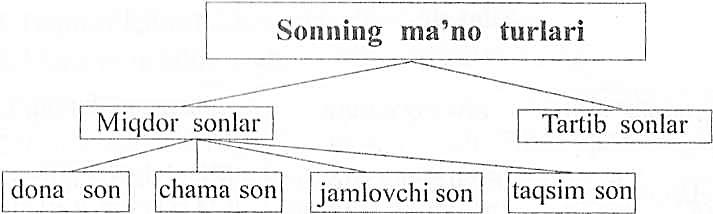 Mustahkamlash: Savol-javob o’tkazishBaholash: Darsda faol qatnashgan o’quvchilar rag’batlantiriladi.    Uyga vazifa:MustahkamlashSana:_________________  Sinf: ________________Mavzu: OLMOSH SO’Z TUKUMIIII.Takrorlash: O‘tilgan mavzuni takrorlashIV.Darsning maqsadi:a)	ilmiy maqsad - olmosh haqida ma'lumot berish;b)	tarbiyaviy maqsad - o’quvchilarda ijobiy fazilatlarni shakllantirish;d)	rivojlantiruvchi maqsad - mantiqiy fikrlash malakalarini rivojlantirish, yozma nutqni o’stirish,Nutqiy kompetensiya (tinglab tushunish, so‘zlash, o‘qish, yozish):Berilgan topshiriq, sodda matnlarni tinglab tushuna oladi;Kommunikativ kompetensiya: – o‘rganilgan ifoda vositalari asosida o‘zaro samarali muloqotga kirisha olish, muloqotda nutqiy muhitga moslasha olish. Axborotlar bilan ishlash kompetensiyasi: – mediamanbalar (radio, televizor, internet va boshqalar)dan zarur ma’lumotlarni izlab topa olish, saralash, saqlash, ulardan samarali foydalana olish, ularning xavfsizligini ta’minlash ko‘nikmalarini egallash .O‘zini o‘zi rivojlantirish kompetensiyasi: – doimiy ravishda o‘zini o‘zi mustaqil va ijodiy rivojlantirish, hayot davomida mustaqil o‘qib-o‘rganish, mustaqil qaror qabul qila olish.Ijtimoiy faol fuqarolik kompetensiyasi:– sinfda, maktabda, oilada, mahallada va jamiyatda o‘tkaziladigan tadbirlarda faol ishtirok etish, o‘zining burchini bilish, unga rioya qilish.Milliy va umummadaniy kompetensiya: – vatanga sadoqatli, insonlarga mehr-oqibatli hamda milliy qadriyatlarga e’tiqodli bo‘lish, badiiy asarlarni tushunish, nutqiy me’yorlarga rioya qilish va sog‘lom turmush tarziga amal qilish.Dars  jarayoni 1.Tashkiliy qism                                                              4 minut2.O’tilgan mavzuni takrorlash( mustahkamlash)            12 minut3.Yangi mavzuni tushuntirish                                         10 minut4.Yangi mavzuni mustahkamlash                                   14 minut5.O’quvchilarni baholash                                                3 minut6. Uyga vazifa                                                                 2 minutTashkiliy qism:A) Sinf xonasini tozaligiga e’ribor berish;B) O’quvchilar bilan salomlashish. C) O’quvchilarning darsga tayyorgarligini teshirish. D) O’quvchilarni darsga jalb qilish va davomatni anilash;E) O’quvchilarga o’tilgan mavzular yuzasidan savollar berish;V.Darsning jihozi: : mavjud texnika vositalari, olmosh turlari bo’yicha jadval.VI. Dars turi:_________________________________________VII. Dars usuli:_______________________________________VIII.Darsning borishi	IX.Darsning rejasi:1.	Olmosh haqida ma'lumot.2.	Olmoshning ma'no turlari.Dars 1-topshiriqni bajarish bilan boshlanadi. Sinf taxtasiga quyidagi gaplar yoziladi:Ahmad sinfimizda eng a 'lochi o 'quvchi, shuning uchun u katta obro'-e'tiborga ega. Gaplarni bir-biriga qiyoslab o’qish so’raladi. Ikkinchi gapdagi u so’zi birinchi gapdagi qaysi so’z o’rnida almashib kelganiga o’quvchilarning diqqati tortiladi. Shundan so’ng sinf taxtasiga quyidagi so’zlar ham yoziladi: . . keldim, . . o’qidi, . . yozdik. O’quvchilardan nuqtalar o’rniga kesimlarning mazmuniga mos egalar qo’yish so’raladi. Og'zaki bajartiriladi.260-mashqni	bajartirish orqali olmoshlarning qaysi so’z turkumi o’rnida qo’llanishiga o’quvchilar e'tibori tortiladi. Olmoshlar o’rniga tegishli so’z turkumidagi so’zni almashtirish topshirig'ini berish tavsiya etiladi. Masalan: U o’ymakor eshikni qiya ochib ichkari kirdi - Nodirbek o’ymakor eshikni qiya ochib ichkari kirdi.261-mashq yuqoridagi mashqlarga nisbatan biroz murakkabroq. O’quvchilardan fikrlash talab etiladi. Namuna: Uning beshta kitobi bor. Yana . . . bo’lsa o’nta bo’ladi. Daftarga shunday yozilishi kerak: Uning beshta kitobi bor, yana shuncha bo’lsa o’nta bo’ladi. Nuqtalar o’rniga qo’yilgan so’zga so’roq beriladi. Qaysi so’z turkumi o’rnida qo’llangani izohlab o’tiladi. Qaysi gap bo’lagi vazifasini bajargani belgilanadi.Mashqlar bajartirilgach, olmoshning ma'no turlari bo’yicha tayyorlangan jadval tavsiya etiladi:                              Olmoshning ma'no turlariYuqoridagi jadval asosida olmosh so’z turkumi haqidagi nazariy ma'lumotlar o’quvchilarga yetkaziladi.  Mustahkamlash: Savol-javob o’tkazishBaholash: Darsda faol qatnashgan o’quvchilar rag’batlantiriladi. Uyga vazifa:MustahkamlashSana:_________________  Sinf: ________________Mavzu: FE'L SO’Z TURKUMIDarsning maqsadi:a)	ilmiy maqsad - fe'l so’z turkumi haqida ma'lumot;b)	tarbiyaviy maqsad - suvni ardoqlash ruhida tarbiyalash;d)	rivojlantiruvchi maqsad - o’quvchilarning yozma va og'zaki nutqini o’stirish.Nutqiy kompetensiya (tinglab tushunish, so‘zlash, o‘qish, yozish):Berilgan topshiriq, sodda matnlarni tinglab tushuna oladi;Kommunikativ kompetensiya: – o‘rganilgan ifoda vositalari asosida o‘zaro samarali muloqotga kirisha olish, muloqotda nutqiy muhitga moslasha olish. O‘zini o‘zi rivojlantirish kompetensiyasi: – doimiy ravishda o‘zini o‘zi mustaqil va ijodiy rivojlantirish, hayot davomida mustaqil o‘qib-o‘rganish, mustaqil qaror qabul qila olish.Ijtimoiy faol fuqarolik kompetensiyasi:– sinfda, maktabda, oilada, mahallada va jamiyatda o‘tkaziladigan tadbirlarda faol ishtirok etish, o‘zining burchini bilish, unga rioya qilish.Milliy va umummadaniy kompetensiya: – vatanga sadoqatli, insonlarga mehr-oqibatli hamda milliy qadriyatlarga e’tiqodli bo‘lish, badiiy asarlarni tushunish, nutqiy me’yorlarga rioya qilish va sog‘lom turmush tarziga amal qilish.Dars  jarayoni 1.Tashkiliy qism                                                              4 minut2.O’tilgan mavzuni takrorlash( mustahkamlash)            12 minut3.Yangi mavzuni tushuntirish                                         10 minut4.Yangi mavzuni mustahkamlash                                   14 minut5.O’quvchilarni baholash                                                3 minut6. Uyga vazifa                                                                 2 minutTashkiliy qism:A) Sinf xonasini tozaligiga e’ribor berish;B) O’quvchilar bilan salomlashish. C) O’quvchilarning darsga tayyorgarligini teshirish. D) O’quvchilarni darsga jalb qilish va davomatni anilash;E) O’quvchilarga o’tilgan mavzular yuzasidan savollar berish;Darsning jihozi: mavjud texnika vositalari, tarqatma materiallar.Darsning rejasi:1.	Fe'l haqida ma'lumot.2.	Fe'lning gapdagi o’rni haqida.O’qituvchi dars boshlagach, quyidagi so’zlar yozilgan tarqatma materiallarni o’quvchilarga beradi: ishladim, o’qidim, o’yladim, yozdi, bordi, kelayapti, bajarayapmiz va boshqalar. O’quvchilar bu so’zlar ishtirokida og'zaki usulda gap tuzadilar. Mazmunli tuzilgan gaplar sinf taxtasiga yozdiriladi.O’qituvchi o’quvchilarga quyidagi savollar bilan murojaat qiladi:1.	Tuzgan gaplaringizda harakat va holat bildiruvchi so’zlar bormi?2.	Ular qaysi so’roqlarga javob bo’ladi?O’quvchilarning javoblari xulosalanadi va nazariy ma'lumotlar beriladi.  Mustahkamlash: Savol-javob o’tkazishBaholash: Darsda faol qatnashgan o’quvchilar rag’batlantiriladi. Uyga vazifa:MustahkamlashSana:_________________  Sinf: ________________Mavzu: SHAXS-SON QO’SHIMCHALARIDarsning maqsadi:a)	ilmiy maqsad - shaxs-son qo’shimchalari haqida ma'lumot berish;b)	tarbiyaviy maqsad - mehnatsevarlik hislarini tarbiyalash;d)	rivojlantiruvchi maqsad - o’quvchilarni ijodiy fikrlashga o’rgatish.Nutqiy kompetensiya (tinglab tushunish, so‘zlash, o‘qish, yozish):Berilgan topshiriq, sodda matnlarni tinglab tushuna oladi;Axborotlar bilan ishlash kompetensiyasi: – mediamanbalar (radio, televizor, internet va boshqalar)dan zarur ma’lumotlarni izlab topa olish, saralash, saqlash, ulardan samarali foydalana olish, ularning xavfsizligini ta’minlash ko‘nikmalarini egallash .O‘zini o‘zi rivojlantirish kompetensiyasi: – doimiy ravishda o‘zini o‘zi mustaqil va ijodiy rivojlantirish, hayot davomida mustaqil o‘qib-o‘rganish, mustaqil qaror qabul qila olish.Ijtimoiy faol fuqarolik kompetensiyasi:– sinfda, maktabda, oilada, mahallada va jamiyatda o‘tkaziladigan tadbirlarda faol ishtirok etish, o‘zining burchini bilish, unga rioya qilish.Milliy va umummadaniy kompetensiya: – vatanga sadoqatli, insonlarga mehr-oqibatli hamda milliy qadriyatlarga e’tiqodli bo‘lish, badiiy asarlarni tushunish, nutqiy me’yorlarga rioya qilish va sog‘lom turmush tarziga amal qilish.Dars  jarayoni 1.Tashkiliy qism                                                              4 minut2.O’tilgan mavzuni takrorlash( mustahkamlash)            12 minut3.Yangi mavzuni tushuntirish                                         10 minut4.Yangi mavzuni mustahkamlash                                   14 minut5.O’quvchilarni baholash                                                3 minut6. Uyga vazifa                                                                 2 minutTashkiliy qism:A) Sinf xonasini tozaligiga e’ribor berish;B) O’quvchilar bilan salomlashish. C) O’quvchilarning darsga tayyorgarligini teshirish. D) O’quvchilarni darsga jalb qilish va davomatni anilash;E) O’quvchilarga o’tilgan mavzular yuzasidan savollar berish;Darsning  jihozi: mavjud texnika vositalari,jadvallar.Darsning rejasi1.	Shaxs-son qo’shimchalari haqida.2.	Shaxs-son qo’shimchalariningyozilishi.Mashg'ulot 1-,2-topshiriqlarni bajarish bilan boshlanadi.MenSen	• keldi...UN a m una: Men keldim, Sen kelding, U keldi.O’quvchilar bormoq, o’qimoq, ishlamoq singari fe'llarni og'zaki ravishda birlik va ko’plikda tuslaydilar.Mustahkamlash: Savol-javob o’tkazishBaholash: Darsda faol qatnashgan o’quvchilar rag’batlantiriladi. Uyga vazifa:MustahkamlashSana:_________________  Sinf: ________________Mavzu: BOG'LOVCHILARDarsning maqsadi:a)	ilmiy maqsad - bog'lovchi haqida ma'Iumot berish;b)	tarbiyaviy maqsad - o’quvchilarni milliy qadriyatlar asosida tarbiyalash;d)	rivojlantiruvchi maqsad -mantiqiy fikrlashqobiliyatlarini o’stirish.Nutqiy kompetensiya (tinglab tushunish, so‘zlash, o‘qish, yozish):Berilgan topshiriq, sodda matnlarni tinglab tushuna oladi;Kommunikativ kompetensiya: – o‘rganilgan ifoda vositalari asosida o‘zaro samarali muloqotga kirisha olish, muloqotda nutqiy muhitga moslasha olish. O‘zini o‘zi rivojlantirish kompetensiyasi: – doimiy ravishda o‘zini o‘zi mustaqil va ijodiy rivojlantirish, hayot davomida mustaqil o‘qib-o‘rganish, mustaqil qaror qabul qila olish.Ijtimoiy faol fuqarolik kompetensiyasi:– sinfda, maktabda, oilada, mahallada va jamiyatda o‘tkaziladigan tadbirlarda faol ishtirok etish, o‘zining burchini bilish, unga rioya qilish.Dars  jarayoni 1.Tashkiliy qism                                                              4 minut2.O’tilgan mavzuni takrorlash( mustahkamlash)            12 minut3.Yangi mavzuni tushuntirish                                         10 minut4.Yangi mavzuni mustahkamlash                                   14 minut5.O’quvchilarni baholash                                                3 minut6. Uyga vazifa                                                                 2 minutTashkiliy qism:A) Sinf xonasini tozaligiga e’ribor berish;B) O’quvchilar bilan salomlashish. C) O’quvchilarning darsga tayyorgarligini teshirish. D) O’quvchilarni darsga jalb qilish va davomatni anilash;E) O’quvchilarga o’tilgan mavzular yuzasidan savollar berish;Darsning  jihozi: mavjud texnika vositasi, bog'lovchi haqida ko’rgazmali qurol.Darsning borishi	IX.Darsning rejasi1.	Bog'lovchi haqida ma'Iumot.2.	Bog'lovchining turlari.Dars boshlangach, 1-va 2-topshiriqlar bajartiriladi, ya'ni o’quvchilar berilgan bog'lovchilar ishtirokida gaplar tuzadilar.Sinf taxtasiga bog'lovchi haqidagi ko’rgazmali qurol ilinadi.                                     BOG'LOVCHIKo’rgazmali qurol asosida bog'lovchilar haqidagi nazariy ma'lumotlarni berish mumkin. Bog'lovchilarning vazifasiga ko’ra bo’linishi bolalarga og'irlik qiladigan bo’lsa, bu tasnifni ularga bermaslik ham o’qituvchining ishi. Bu sinfdagi o’quvchilarning umumiy saviyasigabog'liq.Mustahkamlash: Savol-javob o’tkazishBaholash: Darsda faol qatnashgan o’quvchilar rag’batlantiriladi.    Uyga vazifa:MustahkamlashSana:_________________  Sinf: ________________Mavzu: KO’MAKCHILARDarsning maqsadi:a)	ilmiy maqsad - ko’makchiiar haqida ma'Iumot berish;b)	tarbiyaviy maqsad - yuksak axloqiy sifatlarni shakllantirish;d)	rivojlantiruvchi maqsad - yordamchi so’z turkumlari bo’yicha olgan bilimlarini rivojlantirish.Nutqiy kompetensiya (tinglab tushunish, so‘zlash, o‘qish, yozish):Berilgan topshiriq, sodda matnlarni tinglab tushuna oladi;Kommunikativ kompetensiya: – o‘rganilgan ifoda vositalari asosida o‘zaro samarali muloqotga kirisha olish, muloqotda nutqiy muhitga moslasha olish. Axborotlar bilan ishlash kompetensiyasi: – mediamanbalar (radio, televizor, internet va boshqalar)dan zarur ma’lumotlarni izlab topa olish, saralash, saqlash, ulardan samarali foydalana olish, ularning xavfsizligini ta’minlash ko‘nikmalarini egallash .O‘zini o‘zi rivojlantirish kompetensiyasi: – doimiy ravishda o‘zini o‘zi mustaqil va ijodiy rivojlantirish, hayot davomida mustaqil o‘qib-o‘rganish, mustaqil qaror qabul qila olish.Ijtimoiy faol fuqarolik kompetensiyasi:– sinfda, maktabda, oilada, mahallada va jamiyatda o‘tkaziladigan tadbirlarda faol ishtirok etish, o‘zining burchini bilish, unga rioya qilish.Milliy va umummadaniy kompetensiya: – vatanga sadoqatli, insonlarga mehr-oqibatli hamda milliy qadriyatlarga e’tiqodli bo‘lish, badiiy asarlarni tushunish, nutqiy me’yorlarga rioya qilish va sog‘lom turmush tarziga amal qilish.Dars  jarayoni 1.Tashkiliy qism                                                              4 minut2.O’tilgan mavzuni takrorlash( mustahkamlash)            12 minut3.Yangi mavzuni tushuntirish                                         10 minut4.Yangi mavzuni mustahkamlash                                   14 minut5.O’quvchilarni baholash                                                3 minut6. Uyga vazifa                                                                 2 minutTashkiliy qism:A) Sinf xonasini tozaligiga e’ribor berish;B) O’quvchilar bilan salomlashish. C) O’quvchilarning darsga tayyorgarligini teshirish. D) O’quvchilarni darsga jalb qilish va davomatni anilash;E) O’quvchilarga o’tilgan mavzular yuzasidan savollar berish;Darsning  jihozi: mavjud texnika vositalari,jadvallar.Darsning rejasi1.	Ko’makchi haqida ma'Iumot berish.2.	Ko’makchilarning vazifalari.Mashg'ulot 1- va 2-topshiriqni bajarish bilan boshlanadi. O’quvchilar berilgan ko’makchiiar ishtirokida gap tuzadilar. 2-topshiriqdagi so’zlarni esa tegishli fe'llarga bog'laydilar. Nazariy ma'lumotlar beriladi.Ravishdoshning —a,  -y,  -(i)b shakllariga qo‘shilib, o‘z mustaqil  ma’nolarini yo‘qotgan, asosdan anglashilgan harakatning bosqichlari  (boshlanish,  davom  etish,  tugallanishi)  va  tarzi  (tezligi, imkoniyati)ni  bildiruvchi fe’llar  ko‘makchi  fe’llar  sanaladi. Masalan:  qo‘yib yubormoq,  sezib  qolmoq,  tekshirib  ko‘rmoq,  bura boshlamoq.  Bu shakl yetakchi fe’l + ko‘makchi fe’l shaklida bo‘ladi. Yetakchi  fe’l  oldin  keladi  va  mustaqil  lugaviy  ma’no  ifodalaydi.  Ko‘makchi fe’l esa yetakchi fe’lga qo‘shiladi va o’z lug‘aviy ma’nosidan  chekinadi. Ish-harakatning turli qo‘shimcha ma’nolarini (davomiylik,  tezlik,  tugaganlik,  imkoniyat  kabi)  ma’nolarini  ifodalaydi.Mustahkamlash: Savol-javob o’tkazishBaholash: Darsda faol qatnashgan o’quvchilar rag’batlantiriladi.    Uyga vazifa:MustahkamlashSana:_________________  Sinf: ________________Mavzu: YUKLAMADarsning maqsadi:a)	ilmiy maqsad - o’quvchilar ongida yuklamalar bo’yicha bilim va malakalar hosil qilish;b)	tarbiyaviy maqsad - o’quvchilarni urushga nafrat ruhida tarbiyalash;d)	rivojlantiruvchi maqsad - o’quvchilarda tinchlik, osoyishtalik uchun kurash tuyg'ularini rivojlantirish.Nutqiy kompetensiya (tinglab tushunish, so‘zlash, o‘qish, yozish):Berilgan topshiriq, sodda matnlarni tinglab tushuna oladi;Kommunikativ kompetensiya: – o‘rganilgan ifoda vositalari asosida o‘zaro samarali muloqotga kirisha olish, muloqotda nutqiy muhitga moslasha olish. O‘zini o‘zi rivojlantirish kompetensiyasi: – doimiy ravishda o‘zini o‘zi mustaqil va ijodiy rivojlantirish, hayot davomida mustaqil o‘qib-o‘rganish, mustaqil qaror qabul qila olish.Ijtimoiy faol fuqarolik kompetensiyasi:– sinfda, maktabda, oilada, mahallada va jamiyatda o‘tkaziladigan tadbirlarda faol ishtirok etish, o‘zining burchini bilish, unga rioya qilish.Milliy va umummadaniy kompetensiya: – vatanga sadoqatli, insonlarga mehr-oqibatli hamda milliy qadriyatlarga e’tiqodli bo‘lish, badiiy asarlarni tushunish, nutqiy me’yorlarga rioya qilish va sog‘lom turmush tarziga amal qilish.Dars  jarayoni 1.Tashkiliy qism                                                              4 minut2.O’tilgan mavzuni takrorlash( mustahkamlash)            12 minut3.Yangi mavzuni tushuntirish                                         10 minut4.Yangi mavzuni mustahkamlash                                   14 minut5.O’quvchilarni baholash                                                3 minut6. Uyga vazifa                                                                 2 minutTashkiliy qism:A) Sinf xonasini tozaligiga e’ribor berish;B) O’quvchilar bilan salomlashish. C) O’quvchilarning darsga tayyorgarligini teshirish. D) O’quvchilarni darsga jalb qilish va davomatni anilash;E) O’quvchilarga o’tilgan mavzular yuzasidan savollar berish;Darsning  jihozi:: mavjud texnika vositalari, jadvallar. Darsning rejasi1.	Yuklamalar haqida ma'Iumot.2.	Yuklamalarning yozilishi.3.	Mashqlar ustida ishlash.Yuklamalarni tushuntirishdao’qituvchi quyidagilarga amal qilishi lozim.1.	Yuklamalar leksik ma'noga ega emas.2.	Ular grammatik jihatdan shakllanmaydi, egalik va kelishik qo’shimcha- larini qabul qilmaydi.3.	Gapda gap bo’lagi bo’lib kela olmaydi.4.	Yuklamalar so’z va gaplarga qo’shimcha ma'no yuklab keladi. Yuklamalarni bayon etishda quyidagi jadvaldan foydalanish mumkin.                        YUKLAMALARNING MA'NO TURLARI1.	So’roq va taajjub yuklamalari: - mi, -chi, -a, -ya.2.	Ta'kid yuklamalari: - ku, -da, ham, -oq, -yoq.3.	Kuchaytiruv yuklamalari: hatto, hattoki, nahot, nahotki.4.	Ayiruv-chegaralov yuklamalari: faqat, -gina, -kina, -qina.-mi, -oq, -yoq, -gina, -kina, -qina yuklamalarining so’zga qo’shib yozilishi, qolgan yuklamalarning chiziqcha bilan yozilishi izohlanadi. Mashqlar yuqoridagi fikrlar asosida bajariladi.Mustahkamlash: Savol-javob o’tkazishBaholash: Darsda faol qatnashgan o’quvchilar rag’batlantiriladi.    Uyga vazifa:MustahkamlashSana:_________________  Sinf: ________________Mavzu: UNDOV VA TAQLID SO’ZLARDarsning maqsadi:a) ilmiy maqsad - o’quvchilar ongida undov va taqlid so’zlar bo’yicha bilim hamda malaka hosil qilish;b)	tarbiyaviy maqsad - o’quvchilarni uy hayvonlari va yovvoyi hayvonlarga nisbatan mehr-shafqat ruhida tarbiyalash;d)	rivojlantiruvchi maqsad o’quvchilarni tabiat haqida o’ylashga majbur qilish.Nutqiy kompetensiya (tinglab tushunish, so‘zlash, o‘qish, yozish):Berilgan topshiriq, sodda matnlarni tinglab tushuna oladi;Kommunikativ kompetensiya: – o‘rganilgan ifoda vositalari asosida o‘zaro samarali muloqotga kirisha olish, muloqotda nutqiy muhitga moslasha olish. Axborotlar bilan ishlash kompetensiyasi: – mediamanbalar (radio, televizor, internet va boshqalar)dan zarur ma’lumotlarni izlab topa olish, saralash, saqlash, ulardan samarali foydalana olish, ularning xavfsizligini ta’minlash ko‘nikmalarini egallash .O‘zini o‘zi rivojlantirish kompetensiyasi: – doimiy ravishda o‘zini o‘zi mustaqil va ijodiy rivojlantirish, hayot davomida mustaqil o‘qib-o‘rganish, mustaqil qaror qabul qila olish.Ijtimoiy faol fuqarolik kompetensiyasi:– sinfda, maktabda, oilada, mahallada va jamiyatda o‘tkaziladigan tadbirlarda faol ishtirok etish, o‘zining burchini bilish, unga rioya qilish.Dars  jarayoni 1.Tashkiliy qism                                                              4 minut2.O’tilgan mavzuni takrorlash( mustahkamlash)            12 minut3.Yangi mavzuni tushuntirish                                         10 minut4.Yangi mavzuni mustahkamlash                                   14 minut5.O’quvchilarni baholash                                                3 minut6. Uyga vazifa                                                                 2 minutTashkiliy qism:A) Sinf xonasini tozaligiga e’ribor berish;B) O’quvchilar bilan salomlashish. C) O’quvchilarning darsga tayyorgarligini teshirish. D) O’quvchilarni darsga jalb qilish va davomatni anilash;E) O’quvchilarga o’tilgan mavzular yuzasidan savollar berish;Darsning  jihozi: uy hayvonlari hamda yovvoyi hayvonlarning rasmlari, (tabiat tasvirlari.Darsning rejasi1.	Undov so’zlar.2.	Taqlid so’zlar.3.	Mashqlar ustida ishlash.Undov va taqlid so’zlarni o’tishda quyidagilarga amal qilinadi. Undov so’zlar kishilarning his-hayajonini (oh, eh, ohbo, iya, voy, hoy) va hayvon-parrandalarni haydash-chaqirishni (beh-beh, kisht, xo’sh, clr- r-r) ifodalaydi. Ular egalik va kelishik qo’shimchalarini oladi, gap bo’Iagi vazifasida keladi.Taqlid so’zlar ham ikki xil bo’ladi.1.	Tovushga taqlid so’zlar: qars-qurs, shov, taraq, g'uv kabi.2.	Holatga taqlid: milt-milt, lip-lip, yalt-yult singari. Mashqlarni mazkur ma'lumotlar asosida ishlash tavsiya qilinadi. Masalan: 303-mashqda yasama fe'llarni taqlid so’zlarga aylantirishso’ralgan.Namuna: qag'illadi - qag'-qag'. Qolgan mashqlar shartiga muvofiq bajariladi.Mustahkamlash: Savol-javob o’tkazishBaholash: Darsda faol qatnashgan o’quvchilar rag’batlantiriladi.    Uyga vazifa:MustahkamlashSana:_________________  Sinf: ________________Mavzu: FONETIKA VA GRAFIKADarsning maqsadi:a) ilmiy maqsad - tilshunoslikning fonetika va grafika bo’limlari haqida o’quvchilarda ilmiy bilim hosil qilish;b)	tarbiyaviy maqsad - o’quvchilarni tilimizga, Vatanimizga muhabbat ruhida tarbiyalash;d)	rivojlantiruvchi maqsad - o’quvchilarning mustaqil fikrlash malakasini oshirish.Nutqiy kompetensiya (tinglab tushunish, so‘zlash, o‘qish, yozish):Berilgan topshiriq, sodda matnlarni tinglab tushuna oladi;Kommunikativ kompetensiya: – o‘rganilgan ifoda vositalari asosida o‘zaro samarali muloqotga kirisha olish, muloqotda nutqiy muhitga moslasha olish. Axborotlar bilan ishlash kompetensiyasi: – mediamanbalar (radio, televizor, internet va boshqalar)dan zarur ma’lumotlarni izlab topa olish, saralash, saqlash, ulardan samarali foydalana olish, ularning xavfsizligini ta’minlash ko‘nikmalarini egallash .O‘zini o‘zi rivojlantirish kompetensiyasi: – doimiy ravishda o‘zini o‘zi mustaqil va ijodiy rivojlantirish, hayot davomida mustaqil o‘qib-o‘rganish, mustaqil qaror qabul qila olish.Ijtimoiy faol fuqarolik kompetensiyasi:– sinfda, maktabda, oilada, mahallada va jamiyatda o‘tkaziladigan tadbirlarda faol ishtirok etish, o‘zining burchini bilish, unga rioya qilish.Milliy va umummadaniy kompetensiya: – vatanga sadoqatli, insonlarga mehr-oqibatli hamda milliy qadriyatlarga e’tiqodli bo‘lish, badiiy asarlarni tushunish, nutqiy me’yorlarga rioya qilish va sog‘lom turmush tarziga amal qilish.Dars  jarayoni 1.Tashkiliy qism                                                              4 minut2.O’tilgan mavzuni takrorlash( mustahkamlash)            12 minut3.Yangi mavzuni tushuntirish                                         10 minut4.Yangi mavzuni mustahkamlash                                   14 minut5.O’quvchilarni baholash                                                3 minut6. Uyga vazifa                                                                 2 minutTashkiliy qism:A) Sinf xonasini tozaligiga e’ribor berish;B) O’quvchilar bilan salomlashish. C) O’quvchilarning darsga tayyorgarligini teshirish. D) O’quvchilarni darsga jalb qilish va davomatni anilash;E) O’quvchilarga o’tilgan mavzular yuzasidan savollar berish;Darsning jihozi: nutq so’zlayotgan va daftarga biror narsa yozayotgan odam suratlari.Darsning rejasi 	1.	Nutq haqida.2.	Og'zaki va yozma nutq.3.	Fonetika og'zaki nutqning tovush tomonini o’rganuvchi bo’lim ekanligi.4.	Grafika yozma nutqning harflar tizimini o’rganuvchi bo’lim ekanligi.Topshiriqda o’quvchilar o’qituvchi yordamida ho/a, kitob so’zlarining necha bo’g'indan va necha tovushdan iborat ekanligini aniqlaydilar.O’quvchilarga «Esda tuting» matnini o’qitish orqali nutq nima ekanligi, uning og'zaki va yozma turlari haqidagi ilmiy bilimlar beriladi.«Bilib oling» ruknida berilgan matn asosida o’quvchilar fonetika va grafika haqida ma'Iumot oladilar.Mustahkamlash: Savol-javob o’tkazishBaholash: Darsda faol qatnashgan o’quvchilar rag’batlantiriladi.    Uyga vazifa:MustahkamlashSana:_________________  Sinf: ________________Mavzu: LEKSIKOLOGIYA HAQIDA SUHBAT	Darsning maqsadi: a) ta’limiy: Ona tili fanining nazariy va amaliy asoslarini o’rganish jarayonida o’quvchilarda estetik did, estetik ong, ona tilimizga muhabbat, badiiy tafakkur va tasavvurini kamolga yetkazish va barkamol avlod tarbiyasiga zamin yaratish. b) tarbiyaviy: Ona tili fani orqali o’quvchilarga DTS asosida dars berish. Shu bilan bir qatorda milliy iftihor, qadriyat sifatida e’tirof etish va uni hurmat qilishga o’rgatish.c) rivojlantiruvchi: O’quvchilarni tafakkur va idrokini kengaytirish, ularni mustaqil fikrlashga o’rgatish. 	Nutqiy kompetensiya (tinglab tushunish, so‘zlash, o‘qish, yozish):Berilgan topshiriq, sodda matnlarni tinglab tushuna oladi;Kommunikativ kompetensiya: – o‘rganilgan ifoda vositalari asosida o‘zaro samarali muloqotga kirisha olish, muloqotda nutqiy muhitga moslasha olish. O‘zini o‘zi rivojlantirish kompetensiyasi: – doimiy ravishda o‘zini o‘zi mustaqil va ijodiy rivojlantirish, hayot davomida mustaqil o‘qib-o‘rganish, mustaqil qaror qabul qila olish.Dars  jarayoni 1.Tashkiliy qism                                                              4 minut2.O’tilgan mavzuni takrorlash( mustahkamlash)            12 minut3.Yangi mavzuni tushuntirish                                         10 minut4.Yangi mavzuni mustahkamlash                                   14 minut5.O’quvchilarni baholash                                                3 minut6. Uyga vazifa                                                                 2 minutTashkiliy qism:A) Sinf xonasini tozaligiga e’ribor berish;B) O’quvchilar bilan salomlashish. C) O’quvchilarning darsga tayyorgarligini teshirish. D) O’quvchilarni darsga jalb qilish va davomatni anilash;E) O’quvchilarga o’tilgan mavzular yuzasidan savollar berish;Dars uslubi: an’anaviy, noan’anaviy (tagiga chizilsin)Dars jihozi: Darslik, kompyuter, tarqatma materiallar, ko’rgazmali qurollar...Dars shiori: Tilga ixtiyorsiz, elga e’tiborsiz (A.Navoiy)  I. Darsning borishi:  a)  salomlashish b) navbatchilik hisoboti, sinf tozaligi va davomatni nazorat qilishc) kirish suhbati, o’quvchilarning og’zaki nutqini o’stirishII. O’tgan mavzuni so’rash.a) individual - tarqatma materiallar, kartochka. b) Frontal (guruh bilan ishlash)  1-topshiriq. Matnni o‘qing. Ma'nosini aytib bering.Tilimiz nihoyatda boy va rang-barang. Bir tushunchani turfa so‘zlar vositasida ifodalash bilan birga, o‘zingizning turli xil munosabatingizni ham ifodalashingiz mumkin. Masalan: jilmaymoq, miyig‘ida kulmoq, kulmoq, tabassum qilmoq, xaxolamoq, qah-qah otmoq, tirjaymoq, ishshaymoq kabi o‘ndan ortiq so‘zlar orqali kulish holatini ifodalaysiz va shu bilan birga kulayotgan shaxsga o‘zingizning ijobiy yoki salbiy bahongizni berasiz.Musiqa asboblari, masalan, dutorni olaylik. Dutor o‘zidan turli-tuman ovoz chiqarish imkoniyatiga ega, lekin undan hamma har xil foydalanadi.Agar ustasining qo‘liga tushsa, u shunday sayraydiki, yurakni sel qiladi. So‘z ham shunday. Uni qanday jilolantirish, qanday sayratish so‘zlovchi mahoratiga bog‘liq. Siz so‘zlardan mahoratli foydalanishni o‘rganing.Leksikologiya yunoncha lexikos-«lug‘at», logos-«ta'limot» so‘zlaridan olingan bo‘lib, so‘z haqidagi, to‘g‘rirog‘i, so‘z ma'nolari haqidagi ta'limotdir.Mustahkamlash: Savol-javob o’tkazishBaholash: Darsda faol qatnashgan o’quvchilar rag’batlantiriladi.    Uyga vazifa:Mustahkamlash	Sana:_________________  Sinf: ________________MAVZU:O'ZLIK NISBATIDarsning maqsadi: a) ta’limiy: Ona tili fanining nazariy va amaliy asoslarini o’rganish jarayonida o’quvchilarda estetik did, estetik ong, ona tilimizga muhabbat, badiiy tafakkur va tasavvurini kamolga yetkazish va barkamol avlod tarbiyasiga zamin yaratish. b) tarbiyaviy: Ona tili fani orqali o’quvchilarga DTS asosida dars berish. Shu bilan bir qatorda milliy iftihor, qadriyat sifatida e’tirof etish va uni hurmat qilishga o’rgatish.c) rivojlantiruvchi: O’quvchilarni tafakkur va idrokini kengaytirish, ularni mustaqil fikrlashga o’rgatish. Nutqiy kompetensiya (tinglab tushunish, so‘zlash, o‘qish, yozish):Berilgan topshiriq, sodda matnlarni tinglab tushuna oladi;Milliy va umummadaniy kompetensiya: – madaniy me’yorlarga va sog‘lom turmush tarziga hamda adabiy til me’yorlariga amal qilish. Ijtimoiy faol fuqarolik kompetensiyasi: – guruhlarda hamkorlikda ishlay olish va bunda muomala madaniyatiga ega bo‘lish. Dars  jarayoni 1.Tashkiliy qism                                                              4 minut2.O’tilgan mavzuni takrorlash( mustahkamlash)            12 minut3.Yangi mavzuni tushuntirish                                         10 minut4.Yangi mavzuni mustahkamlash                                   14 minut5.O’quvchilarni baholash                                                3 minut6. Uyga vazifa                                                                 2 minutTashkiliy qism:A) Sinf xonasini tozaligiga e’ribor berish;B) O’quvchilar bilan salomlashish. C) O’quvchilarning darsga tayyorgarligini teshirish. D) O’quvchilarni darsga jalb qilish va davomatni anilash;E) O’quvchilarga o’tilgan mavzular yuzasidan savollar berish;	Dars uslubi: an’anaviy, noan’anaviy (tagiga chizilsin)Dars jihozi: Darslik, kompyuter, tarqatma materiallar, ko’rgazmali qurollar...Dars shiori: Tilga ixtiyorsiz, elga e’tiborsiz (A.Navoiy)  Foydalaniladigan adabiyotlar: 1) «Ona tili» 7-sinf uchun darslik. I. Darsning borishi: a)  salomlashishb) navbatchilik hisoboti, sinf tozaligi va davomatni nazorat qilishc) kirish suhbati, o’quvchilarning og’zaki nutqini o’stirishII. O’tgan mavzuni so’rash.a) individual - tarqatma materiallar, kartochka.b) Frontal (guruh bilan ishlash) Yangi mavzu:  1-topshiriq. Berilgan gaplardagi fe'llarni toping va ularni tarkibiy qismlarga ajrating.1. Halima juda ozoda kiyinadi. 2. Sobir masalani yechishga qiynaldi.2-topshiriq. Yuqoridagi fe'llarning qo'shimcha qismi qanday ma'no ifodalayotganini aniqlang.BILIB OLING. Bajaruvchining o'zi ustida amalga oshadigan harakat yoki holatni ifodalaydigan fe'l shakli o'zlik nisbati deyiladi. O'zlik nisbati shakli fe'l asosiga -(i)n, -(i)l qo'shimchalarini qo'shish bilan hosil bo'ladi.Taradi — tarandi, yuvdi — yuvindi, maqtadi — maqtandi.ESDA SAQLANG. Unli bilan tugagan fe'l asosiga o'zlik nisbatining -n yoki -l, undosh bilan tugagan fe'l asosiga esa -in yoki -il qo'shimchalari qo'shiladi.Matnni o'qing. Fe'llarni ajratib, nisbatini aniqlang va yasalishini tushuntiring.O'zbekiston xalq shoiri Habibiy domla aruzni chuqur o'rganib va unda ijod qilib, mumtoz adabiyotimiz an'analarini baholi qudrat davom ettirgan. Shu boisdan u o'ttizinchi yillarning boshida adabiyotdan chetlatilgan, uning uchun nashriyot eshiklari yopib qo'yilgan. O'sha kezlari domla tirikchilik vajidan Andijonning chekka bir qishlog'idagi magazinda ishlashga majbur bo'lgan. («Vatan tuyg'usi»)Berilgan qo'shimchalardan nisbat qo'shimchalarini ajrating. Ularni fe'l asoslariga qo'shib, gaplar tuzing.-gach, -t, -uv, -ir, -n, -guncha, -la, -in, -il, -tir, -giz, -l, -gan, -chi, -li, -iz.Nuqtalar o'rniga qavs ichidagi qo'shimchalardan mosini qo'yib, gaplarni ko'chiring.1. Ilm zehnimizni, fikrimizni qilich kabi o'tkir qiladi, savobni gunohdan, halolni haromdan, pokni nopokdan ajra... (-t, -l, -sh)ib beradi. (A. Avloniy) 2. Ammo kampirning dodiga odam tez to'pla... (-l, -n, -t )di. (Abdulla Qahhor) 3. Uning og'ilga kirib qilgan taftishi Qobil boboga bir umid bag'ishlagan edi, bu so'zdan haddan ziyoda sev... (-il, -in, -dir)di. (Abdulla Qahhor) 4. Nurga to'ldi dara, to'ldi soy, Nur yog'... (-in, -l, -il)di qorong'i jarga. (Hamid Olimjon) 6. Yaltiraydi, doim tovla... (-t, -n, -l)ar, Oy nuriga cho'miluvchi tosh. (Hamid Olimjon)1. O'zlik nisbati shakli qanday ma'noni bildiradi?2. O'zlik nisbati qo'shimchalarini ayting va ularni fe'l asosiga qo'shing.3. Hosil bo'lgan fe'llar ishtirokida gaplar tuzing.Mustahkamlash: Savol-javob o’tkazishBaholash: Darsda faol qatnashgan o’quvchilar rag’batlantiriladi. Uyga vazifa:MustahkamlashSana:_________________  Sinf: ________________MAVZU:MAJHUL NISBAT	Darsning maqsadi: a) ta’limiy: Ona tili fanining nazariy va amaliy asoslarini o’rganish jarayonida o’quvchilarda estetik did, estetik ong, ona tilimizga muhabbat, badiiy tafakkur va tasavvurini kamolga yetkazish va barkamol avlod tarbiyasiga zamin yaratish. b) tarbiyaviy: Ona tili fani orqali o’quvchilarga DTS asosida dars berish. Shu bilan bir qatorda milliy iftihor, qadriyat sifatida e’tirof etish va uni hurmat qilishga o’rgatish.c) rivojlantiruvchi: O’quvchilarni tafakkur va idrokini kengaytirish, ularni mustaqil fikrlashga o’rgatish. Nutqiy kompetensiya (tinglab tushunish, so‘zlash, o‘qish, yozish):Berilgan topshiriq, sodda matnlarni tinglab tushuna oladi;Axborotlar bilan ishlash kompetensiyasi: – darslik (lug‘atlar), kutubxona hamda media manbalardan zarur ma’lumotlarni izlab topa olish, saqlash.O‘zini o‘zi rivojlantirish kompetensiyasi: – mustaqil o‘qib o‘rganish, doimiy ravishda o‘z-o‘zini jismoniy, ma’naviy rivojlantirish, ijodiylik ko‘nikmalarini oshirib borish. Milliy va umummadaniy kompetensiya: – madaniy me’yorlarga va sog‘lom turmush tarziga hamda adabiy til me’yorlariga amal qilish. Ijtimoiy faol fuqarolik kompetensiyasi: – guruhlarda hamkorlikda ishlay olish va bunda muomala madaniyatiga ega bo‘lish. Dars  jarayoni 1.Tashkiliy qism                                                              4 minut2.O’tilgan mavzuni takrorlash( mustahkamlash)            12 minut3.Yangi mavzuni tushuntirish                                         10 minut4.Yangi mavzuni mustahkamlash                                   14 minut5.O’quvchilarni baholash                                                3 minut6. Uyga vazifa                                                                 2 minutTashkiliy qism:A) Sinf xonasini tozaligiga e’ribor berish;B) O’quvchilar bilan salomlashish. C) O’quvchilarning darsga tayyorgarligini teshirish. D) O’quvchilarni darsga jalb qilish va davomatni anilash;E) O’quvchilarga o’tilgan mavzular yuzasidan savollar berish;	Dars uslubi: an’anaviy, noan’anaviy (tagiga chizilsin)Dars jihozi: Darslik, kompyuter, tarqatma materiallar, ko’rgazmali qurollar...Dars shiori: Tilga ixtiyorsiz, elga e’tiborsiz (A.Navoiy)  Foydalaniladigan adabiyotlar: 1) «Ona tili» 7-sinf uchun darslik. Darsning borishi: a)  salomlashishb) navbatchilik hisoboti, sinf tozaligi va davomatni nazorat qilishc) kirish suhbati, o’quvchilarning og’zaki nutqini o’stirishO’tgan mavzuni so’rash.a) individual - tarqatma materiallar, kartochka.b) Frontal (guruh bilan ishlash)            Yangi mavzu:  1-topshiriq. Quyidagi gaplarni solishtirib, nimasi bilan farqlanayotganini ayting.Sharifa xat yozdi. Xat Sharifa tomonidan yozildi.2-topshiriq. Yuqoridagi gaplarning egalarini aniqlang.BILIB OLING. Bajaruvchisi noma'lum bo'lgan harakat yoki holatni ifodalovchi fe'l shakli majhul nisbat deyiladi. Majhul nisbat shakli unli bilan tugagan fe'l asosiga -n, -l; undosh bilan tugagan fe'l asosiga esa -in, -il qo'shimchalarini qo'shish bilan hosil bo'ladi.O'zlik va majhul nisbat shakllari aynan bir xil, lekin ular harakat yoki holatning bajaruvchisi nuqtayi nazaridan farq qiladi. O'zlik nisbatida harakat-holat bajaruvchining o'zi ustida amalga oshadi, majhul nisbatda esa bajaruvchi noma'lum bo'ladi. Solishtiring: tarandi— taraldi, kiyindi —kiyildi.Fe'llarni toping, nisbatini aniqlang.Qor yog'ib turibdi. Yo'lning o'n besh chaqirimchasi huvillagan dalalardan o'tadi. Qor siyrak yog'ayotgani uchun uzoq-uzoqlar ko'rinadi, lekin bora-borguncha bironta tirik jon ko'zga tashlanmaydi. Shamol yo'q, jimlik, «tiq» etgan tovush eshitilmaydi. Qo'limda bir metr keladigan irg'ay tayoq. Belbog'imga bitta kulcha tugilgan. Egnimda otamning uzun chakmoni. Zerikkanimda qorga tayoq bilan chiziq chizib o'taman.   (P. Qodirov)Avval o'zlik nisbatidagi fe'lli gaplarni, keyin majhul nisbatdagi fe'lli gaplarni yozing.1. Buyuk bobokalonimiz Alisher Navoiy 1441-yilda tug'ilgan. 2. U yuziga belbog'ini tashlab, ko'rpachaga cho'zildi. (H. Badalov) 3. Hozirgi kunda milliy xalq hunarmandchiligiga katta e'tibor berilmoqda. («Odobnoma»dan) 4. Bir bor ekan, bir yo'q ekan, dunyoda hamma narsa yaratilgan ekan-u, ammo xushnavo bulbul yaratilmagan ekan. (Z Ibrohimova) 5. Ho'kizing hech qayoqqa ketmaydi, topiladi. (Abdulla Qahhor)1. Majhul nisbat shakli qanday hosil qilinadi?2. O'zlik va majhul nisbat shakllari qanday farqlanadi?3. Bir fe'l asosiga ham o'zlik, ham majhul nisbat qo'shimchasini qo'shish mumkin bo'lganda, qaysi qo'shimcha majhul nisbat shaklini hosil qiladi? Misollar bilan tushuntiring.Mustahkamlash: Savol-javob o’tkazishBaholash: Darsda faol qatnashgan o’quvchilar rag’batlantiriladi. Uyga vazifa:MustahkamlashSana:_________________  Sinf: ________________MAVZU:ORTTIRMA   NISBAT	Darsning maqsadi: a) ta’limiy: Ona tili fanining nazariy va amaliy asoslarini o’rganish jarayonida o’quvchilarda estetik did, estetik ong, ona tilimizga muhabbat, badiiy tafakkur va tasavvurini kamolga yetkazish va barkamol avlod tarbiyasiga zamin yaratish. b) tarbiyaviy: Ona tili fani orqali o’quvchilarga DTS asosida dars berish. Shu bilan bir qatorda milliy iftihor, qadriyat sifatida e’tirof etish va uni hurmat qilishga o’rgatish.c) rivojlantiruvchi: O’quvchilarni tafakkur va idrokini kengaytirish, ularni mustaqil fikrlashga o’rgatish. Nutqiy kompetensiya (tinglab tushunish, so‘zlash, o‘qish, yozish):Berilgan topshiriq, sodda matnlarni tinglab tushuna oladi;Axborotlar bilan ishlash kompetensiyasi: – darslik (lug‘atlar), kutubxona hamda media manbalardan zarur ma’lumotlarni izlab topa olish, saqlash.O‘zini o‘zi rivojlantirish kompetensiyasi: – mustaqil o‘qib o‘rganish, doimiy ravishda o‘z-o‘zini jismoniy, ma’naviy rivojlantirish, ijodiylik ko‘nikmalarini oshirib borish. Milliy va umummadaniy kompetensiya: – madaniy me’yorlarga va sog‘lom turmush tarziga hamda adabiy til me’yorlariga amal qilish. Ijtimoiy faol fuqarolik kompetensiyasi: – guruhlarda hamkorlikda ishlay olish va bunda muomala madaniyatiga ega bo‘lish. Dars  jarayoni 1.Tashkiliy qism                                                              4 minut2.O’tilgan mavzuni takrorlash( mustahkamlash)            12 minut3.Yangi mavzuni tushuntirish                                         10 minut4.Yangi mavzuni mustahkamlash                                   14 minut5.O’quvchilarni baholash                                                3 minut6. Uyga vazifa                                                                 2 minutTashkiliy qism:A) Sinf xonasini tozaligiga e’ribor berish;B) O’quvchilar bilan salomlashish. C) O’quvchilarning darsga tayyorgarligini teshirish. D) O’quvchilarni darsga jalb qilish va davomatni anilash;E) O’quvchilarga o’tilgan mavzular yuzasidan savollar berish;	Dars uslubi: an’anaviy, noan’anaviy (tagiga chizilsin)Dars jihozi: Darslik, kompyuter, tarqatma materiallar, ko’rgazmali qurollar...Dars shiori: Tilga ixtiyorsiz, elga e’tiborsiz (A.Navoiy)  Foydalaniladigan adabiyotlar: 1) «Ona tili» 7-sinf uchun darslik.  Darsning borishi: a)  salomlashishb) navbatchilik hisoboti, sinf tozaligi va davomatni nazorat qilishc) kirish suhbati, o’quvchilarning og’zaki nutqini o’stirish O’tgan mavzuni so’rash.a) individual - tarqatma materiallar, kartochka.b) Frontal (guruh bilan ishlash)Yangi mavzu:  1-topshiriq. Quyidagi fe'l asoslariga -t, -dir(-tir), -giz(-kiz) qo'shimchalaridan mosini qo'ying. O's, yoz, ket, qol2-topshiriq. Bu qo'shimchalarning talaffuzi va imlosiga e'tibor bering.BILIB OLING. Bajaruvchining ta'siri bilan boshqa shaxs yoki narsa tomonidan bajarilgan harakat yoki holatni bildiruvchi fe'l shakllari orttirma nisbat shakli deyiladi. Orttirma nisbat shakllari: -t, -dir (-tir), -giz(-kiz), -qiz, (-g'iz), -gaz (-kaz, -qaz), -ir, -ar, -iz kabi qo'shimchalar yordamida yasaladi.Bitirmoq, aytmoq, tomchilamoq, to'ydirmoq, chaqirmoq, tushuntirmoq, anglamoq, yotqizmoq, asramoq, o'tkazmoq, topmoq, keltirmoq, qaramoq, tasvirlamoq, tushirmoq, ko'rmoq, ko'rsatmoq, ishlatmoq.Qavs ichidagi fe'llarga tegishli nisbat qo'shimchalarini qo'shing. Avval orttirma nisbatdagi fe'lli, keyin aniq nisbatdagi fe'lli gaplarni yozing.Suv qahr bilan uning biqiniga urilib shovullar, boshidan oshib o'tguday bo'lar, lekin tog'day gavdasini (qimirlamoq) olmas edi. U soydan o'ta olmay qaytganlarning hammasini birma-bir qo'lidan ushlab (o'tmoq) qo'ydi.Rota yana bir qator bo'lib yo'lida (davom etmoq). Bular shag'al to'kilgan katta yo'lni kesib o'tib, adirga tomon chiqib ketayotganda botayotgan quyoshning horg'in nuri ro'paradagi qorli tog' cho'qqisini, uning tepasida uvadaday osilib turgan qora bulutni bir lahza (qizarmoq)-da, so'ndi. Shu bilan uzoqdagi tog' oraliqlaridan boshlangan qorong'ilik asta-sekin hamma yoqqa (tarala boshlamoq). (Abdulla Qahhor)1. Fe'llarning orttirma nisbat shakli qanday hosil qilinadi?2. Aniq va orttirma nisbat shakllarining farqini ayting.3. Aniq va orttirma nisbatdagi fe'llar ishtirokida gaplar tuzing.Mustahkamlash: Savol-javob o’tkazishBaholash: Darsda faol qatnashgan o’quvchilar rag’batlantiriladi. Uyga vazifa:MustahkamlashSana:_________________  Sinf: ________________MAVZU:ORTTIRMA NISBAT QO'SHIMCHALARINING ISHLATILISHI	Darsning maqsadi: a) ta’limiy: Ona tili fanining nazariy va amaliy asoslarini o’rganish jarayonida o’quvchilarda estetik did, estetik ong, ona tilimizga muhabbat, badiiy tafakkur va tasavvurini kamolga yetkazish va barkamol avlod tarbiyasiga zamin yaratish. b) tarbiyaviy: Ona tili fani orqali o’quvchilarga DTS asosida dars berish. Shu bilan bir qatorda milliy iftihor, qadriyat sifatida e’tirof etish va uni hurmat qilishga o’rgatish.c) rivojlantiruvchi: O’quvchilarni tafakkur va idrokini kengaytirish, ularni mustaqil fikrlashga o’rgatish. Nutqiy kompetensiya (tinglab tushunish, so‘zlash, o‘qish, yozish):Berilgan topshiriq, sodda matnlarni tinglab tushuna oladi;Axborotlar bilan ishlash kompetensiyasi: – darslik (lug‘atlar), kutubxona hamda media manbalardan zarur ma’lumotlarni izlab topa olish, saqlash.O‘zini o‘zi rivojlantirish kompetensiyasi: – mustaqil o‘qib o‘rganish, doimiy ravishda o‘z-o‘zini jismoniy, ma’naviy rivojlantirish, ijodiylik ko‘nikmalarini oshirib borish. Milliy va umummadaniy kompetensiya: – madaniy me’yorlarga va sog‘lom turmush tarziga hamda adabiy til me’yorlariga amal qilish. Ijtimoiy faol fuqarolik kompetensiyasi: – guruhlarda hamkorlikda ishlay olish va bunda muomala madaniyatiga ega bo‘lish. Dars  jarayoni 1.Tashkiliy qism                                                              4 minut2.O’tilgan mavzuni takrorlash( mustahkamlash)            12 minut3.Yangi mavzuni tushuntirish                                         10 minut4.Yangi mavzuni mustahkamlash                                   14 minut5.O’quvchilarni baholash                                                3 minut6. Uyga vazifa                                                                 2 minutTashkiliy qism:A) Sinf xonasini tozaligiga e’ribor berish;B) O’quvchilar bilan salomlashish. C) O’quvchilarning darsga tayyorgarligini teshirish. D) O’quvchilarni darsga jalb qilish va davomatni anilash;E) O’quvchilarga o’tilgan mavzular yuzasidan savollar berish;	Dars uslubi: an’anaviy, noan’anaviy (tagiga chizilsin)Dars jihozi: Darslik, kompyuter, tarqatma materiallar, ko’rgazmali qurollar...Dars shiori: Tilga ixtiyorsiz, elga e’tiborsiz (A.Navoiy)  Foydalaniladigan adabiyotlar: 1) «Ona tili» 7-sinf uchun darslik. Darsning borishi: a)  salomlashishb) navbatchilik hisoboti, sinf tozaligi va davomatni nazorat qilishc) kirish suhbati, o’quvchilarning og’zaki nutqini o’stirishO’tgan mavzuni so’rash.a) individual - tarqatma materiallar, kartochka.b) Frontal (guruh bilan ishlash)            Yangi mavzu:  1-topshiriq. Berilgan fe'llarga qavs ichidagi orttirma nisbat shakllaridan mosini qo'yib ko'chiring.O'qi (-t, -tir), o't (-dir, -kiz), ich (-ir, -kiz, -tir, -iz), yoz (-t, -tir, -dir, -g'iz, -qiz)2-topshiriq. Orttirma nisbat qo'shimchalarining qanday tovush bilan tugagan fe'l asoslariga qo'shilayotganini ayting.BILIB OLING. Orttirma nisbatning -t qo'shimchasi unli tovush bilan tugagan fe'l asoslariga qo'shiladi. Masalan, to'qit, ishlat. Jarangli undosh bilan tugagan fe'l asoslariga -dir, jarangsiz undosh bilan tugagan fe'l asoslariga esa -tir qo'shimchasi qo'shiladi. -ir, -ar, -iz qo'shimchalari undosh bilan tugagan bir bo'g'inli fe'llarga qo'shiladi. Masalan: shoshir, chiqar, oqiz. -giz, -g'iz qo'shimchalari jarangli undosh bilan tugagan fe'l asoslariga, -kiz, -qiz qo'shimchalari esa jarangsiz undosh bilan tugagan fe'l asoslariga qo'shiladi. Masalan: yutqiz, ketkiz, yurgiz, turg'iz.ESDA SAQLANG. Ba'zan fe'l asosiga orttirma nisbat hosil qiluvchi birdan ortiq qo'shimchalar qo'shilishi mumkin. Masalan, o’qit — o’qittir, to'ldir — to'ldirg'iz, yozdir — yozdirtir. Bunday holatda orttirma nisbat ma'nosi kuchayadi.1 Nuqtalar o'rniga zarur nisbat qo'shimchalarini qo'yib, gaplarni ko'chiring. Nima uchun ushbu qo'shimchalarni qo'yganingizni tushuntiring.1. Tushga yaqin dadam bizga ovqat kel...ib berdi. (Abdulla Qahhor) 2. U eng avval malikalar-u nabiralarini Samarqandga jo'na...di. (Xurshid Davron) 3. Ko'z ochgani qo'ymaydi alam, Boshim qo'ysam kuy...ar bolish. Yupatolmas kitob va qalam, Misralarim ko'tarar nolish. (Zulfiya) 4. Xos chodir eshigiga osilgan kimxob parda Humoyunning qo'liga mayin va salqin tegdi. Uni bir tomonga surib, tashqariga ko'z yugur...di. (P. Qodirov) 5. Shayxzoda jurnalistika sohasida ham qalam tebra...ardi. (M. Zokirov)Matnni o'qing. Fe'llarni toping va nisbatni aniqlang.Abdulla Avloniy o'z ishini maktab ochishdan boshladi. Gazeta chiqardi, darsliklar yozdi. Kitoblar bostirdi. Teatr ishlarini yo'lga qo'ydi. O'zi pyesalar yozdi. Havaskorlarni yig'ib, tomoshalar ko'rsatdi.Abdulla Avloniy o'z xizmatlari bilan o'zbek ma'rifatchiligiga juda katta hissa qo'shdi. Yangi zamonaviy o'qitishni ilmiy-amaliy asoslab berdi. («Gulxan»dan)Berilgan fe'llarga orttirma nisbat qo'shimchalarini qo'shing va ular ishtirokida gaplar tuzing.Aytmoq, davom etmoq, tirishmoq, intilmoq, tayyorlamoq, yuvmoq, quvonmoq, bilmoq, o'ylamoq.1. Orttirma nisbat shakllarini ayting.2. Orttirma nisbat shakllarining fe'l asoslariga qo'shilishini tushuntiring.    Mustahkamlash: Savol-javob o’tkazishBaholash: Darsda faol qatnashgan o’quvchilar rag’batlantiriladi. Uyga vazifa:MustahkamlashSana:_________________  Sinf: ________________Mavzu:BIRGALIK NISBATI	Darsning maqsadi: a) ta’limiy: Ona tili fanining nazariy va amaliy asoslarini o’rganish jarayonida o’quvchilarda estetik did, estetik ong, ona tilimizga muhabbat, badiiy tafakkur va tasavvurini kamolga yetkazish va barkamol avlod tarbiyasiga zamin yaratish. b) tarbiyaviy: Ona tili fani orqali o’quvchilarga DTS asosida dars berish. Shu bilan bir qatorda milliy iftihor, qadriyat sifatida e’tirof etish va uni hurmat qilishga o’rgatish.c) rivojlantiruvchi: O’quvchilarni tafakkur va idrokini kengaytirish, ularni mustaqil fikrlashga o’rgatish. Nutqiy kompetensiya (tinglab tushunish, so‘zlash, o‘qish, yozish):Berilgan topshiriq, sodda matnlarni tinglab tushuna oladi;Axborotlar bilan ishlash kompetensiyasi: – darslik (lug‘atlar), kutubxona hamda media manbalardan zarur ma’lumotlarni izlab topa olish, saqlash.O‘zini o‘zi rivojlantirish kompetensiyasi: – mustaqil o‘qib o‘rganish, doimiy ravishda o‘z-o‘zini jismoniy, ma’naviy rivojlantirish, ijodiylik ko‘nikmalarini oshirib borish. Milliy va umummadaniy kompetensiya: – madaniy me’yorlarga va sog‘lom turmush tarziga hamda adabiy til me’yorlariga amal qilish. Ijtimoiy faol fuqarolik kompetensiyasi: – guruhlarda hamkorlikda ishlay olish va bunda muomala madaniyatiga ega bo‘lish. Dars  jarayoni 1.Tashkiliy qism                                                              4 minut2.O’tilgan mavzuni takrorlash( mustahkamlash)            12 minut3.Yangi mavzuni tushuntirish                                         10 minut4.Yangi mavzuni mustahkamlash                                   14 minut5.O’quvchilarni baholash                                                3 minut6. Uyga vazifa                                                                 2 minutTashkiliy qism:A) Sinf xonasini tozaligiga e’ribor berish;B) O’quvchilar bilan salomlashish. C) O’quvchilarning darsga tayyorgarligini teshirish. D) O’quvchilarni darsga jalb qilish va davomatni anilash;E) O’quvchilarga o’tilgan mavzular yuzasidan savollar berish;Dars uslubi: an’anaviy, noan’anaviy (tagiga chizilsin)Dars jihozi: Darslik, kompyuter, tarqatma materiallar, ko’rgazmali qurollar...Dars shiori: Tilga ixtiyorsiz, elga e’tiborsiz (A.Navoiy)  Foydalaniladigan adabiyotlar: 1) «Ona tili» 7-sinf uchun darslik. Darsning borishi: a)  salomlashishb) navbatchilik hisoboti, sinf tozaligi va davomatni nazorat qilishc) kirish suhbati, o’quvchilarning og’zaki nutqini o’stirishO’tgan mavzuni so’rash.a) individual - tarqatma materiallar, kartochka.b) Frontal (guruh bilan ishlash)             Yangi mavzu: 1-topshiriq. Berilgan gaplarni solishtiring. Qaysisida harakatni bajaruvchi shaxs birdan ortiq ekanligini ayting.1. Mehmonlar ko'prikdan o'tishdi. (Abdulla Qahhor) 2. Sobir she'r yozdi.2-t o p s h i r i q. Yuqoridagi gaplar tarkibidagi fe'llarni qismlarga ajrating. Nisbat shakllarini aniqlang.BILIB OLING. Birdan ortiq bajaruvchi tomonidan birgalikda bajarilgan harakat yoki holatni ifodalaydigan fe'l shakli birgalik nisbati deyiladi.Birgalik nisbat shakli unli bilan tugagan fe'l asosiga -sh, undosh bilan tugagan fe'l asosiga esa -ish qo'shimchasini qo'shish orqali hosil bo'ladi. Masalan: ishlashdi, kelishdi. Gaplarni o'qing. Birgalik nisbatidagi fe'llar qatnashgan gaplarni ko'chirib yozing.1. Yaxshini badnom qilib bo'lmaydi. (F. Volter) 2. Odamlar bilan ularning aqliga monand gaplash. (Sa’diy) 3. Allaqayda bulbul to'lib-toshib kuylaydi. (Said Ahmad) 4. Mehmonlar qorovulning qistashiga qaramasdan ichkariga kirishmadi. (Abdulla Qahhor) 5. Qushlar uni yaxshi ko'rishib, Mayna deb ism qo'yishibdi. (Ertakdan)Gaplarni o'qing. Birgalik nisbati shaklidagi fe'llarni toping. Ularning yasalishini, fe'lning boshqa nisbatlaridan farqini  tushuntiring.Vodil qishlog'ining choyxonasi yo'l boshidagi ikkita katta keksa chinorning soyasiga joylashgan. O'tgan yili qishloq jamoasi choyxonani ta'mirlashdi, obod qilishdi. Bir burchakda katta stol atrofida yoshlar o'tirib gazeta, jurnal va kitob o'qishadi, bir burchakda radiodan so'nggi xabar eshitishadi. Past-baland chorpoyalarda qip-qizil, ozoda gilamlar ustida odamlar guruh-guruh bo'lib choy ichishadi, chaqchaqlashadi, ish yuzasidan maslahat qilishadi. O'ng tomondagi chorpoyada to'rt-besh kishi o'tirib, qah-qah urib kulishadi. (Gazetadan)Berilgan aniq nisbatdagi fe'llardan birgalik nisbati shaklini yasang, ular ishtirokida gap tuzing.Bordi, gapirdi, o'qidi, bajardi, uxladi, sakradi.1. Birgalik nisbati deb nimaga aytiladi?2. Birgalik nisbati qanday qo'shimchalar yordamida yasaladi?3. ekmoq, ketmoq fe'llaridan birgalik nisbati shaklini yasang.Mustahkamlash: Savol-javob o’tkazishBaholash: Darsda faol qatnashgan o’quvchilar rag’batlantiriladi. Uyga vazifa:MustahkamlashSana:_________________  Sinf: ________________Mavzu: FE’L NISBATIDarsning maqsadi: a) ta’limiy: Ona tili fanining nazariy va amaliy asoslarini o’rganish jarayonida o’quvchilarda estetik did, estetik ong, ona tilimizga muhabbat, badiiy tafakkur va tasavvurini kamolga yetkazish va barkamol avlod tarbiyasiga zamin yaratish. b) tarbiyaviy: Ona tili fani orqali o’quvchilarga DTS asosida dars berish. Shu bilan bir qatorda milliy iftihor, qadriyat sifatida e’tirof etish va uni hurmat qilishga o’rgatish.c) rivojlantiruvchi: O’quvchilarni tafakkur va idrokini kengaytirish, ularni mustaqil fikrlashga o’rgatish. Nutqiy kompetensiya (tinglab tushunish, so‘zlash, o‘qish, yozish):Berilgan topshiriq, sodda matnlarni tinglab tushuna oladi;Axborotlar bilan ishlash kompetensiyasi: – darslik (lug‘atlar), kutubxona hamda media manbalardan zarur ma’lumotlarni izlab topa olish, saqlash.O‘zini o‘zi rivojlantirish kompetensiyasi: – mustaqil o‘qib o‘rganish, doimiy ravishda o‘z-o‘zini jismoniy, ma’naviy rivojlantirish, ijodiylik ko‘nikmalarini oshirib borish. Milliy va umummadaniy kompetensiya: – madaniy me’yorlarga va sog‘lom turmush tarziga hamda adabiy til me’yorlariga amal qilish. Ijtimoiy faol fuqarolik kompetensiyasi: – guruhlarda hamkorlikda ishlay olish va bunda muomala madaniyatiga ega bo‘lish. Dars  jarayoni 1.Tashkiliy qism                                                              4 minut2.O’tilgan mavzuni takrorlash( mustahkamlash)            12 minut3.Yangi mavzuni tushuntirish                                         10 minut4.Yangi mavzuni mustahkamlash                                   14 minut5.O’quvchilarni baholash                                                3 minut6. Uyga vazifa                                                                 2 minutTashkiliy qism:A) Sinf xonasini tozaligiga e’ribor berish;B) O’quvchilar bilan salomlashish. C) O’quvchilarning darsga tayyorgarligini teshirish. D) O’quvchilarni darsga jalb qilish va davomatni anilash;E) O’quvchilarga o’tilgan mavzular yuzasidan savollar berish;	Dars uslubi: an’anaviy, noan’anaviy (tagiga chizilsin)Dars jihozi: Darslik, kompyuter, tarqatma materiallar, ko’rgazmali qurollar...Dars shiori: Tilga ixtiyorsiz, elga e’tiborsiz (A.Navoiy)  Foydalaniladigan adabiyotlar: 1) «Ona tili» 7-sinf uchun darslik. Darsning borishi: a)  salomlashishb) navbatchilik hisoboti, sinf tozaligi va davomatni nazorat qilishc) kirish suhbati, o’quvchilarning og’zaki nutqini o’stirishO’tgan mavzuni so’rash.a) individual - tarqatma materiallar, kartochka.b) Frontal (guruh bilan ishlash)          Yangi mavzu:  1-topshiriq. O'qidi —o'qitdi, keldi — keltirdi fe'llari o'rtasidagi ma'no farqlarini aniqlang.2-topshiriq. Bajardi —bajarildi, bajarishadi —bajartirdi fe'llari o'rtasidagi ma'no farqlarini izohlang.BILIB OLING. Bajaruvchining harakat va holat jarayoniga qay darajada ishtirok etishini bildiruvchi fe'l shakllari nisbat shakllari sanaladi. Masalan, supurdi fe'lida supurish harakatini bajaruvchi shaxs aniq, supurildi fe'lida noaniq, supurishdi fe'lida birdan ortiq, supurtirdi fe'lida esa harakat boshqa shaxs vositasida bajarilgani ifodalangan.ESDA SAQLANG. Nisbat shakllari fe'lning asos qismidan keyin qo'shiladi. Fe'l 5 ta nisbat shakliga ega:l)aniq nisbat; 2)o'zlik nisbati; 3)orttirma nisbat; 4)majhul nisbat; 5)birgalik nisbati.Matnni o'qing. Ajratilgan fe'llarni yozing. Harakat va bajaruvchi o'rtasidagi munosabatlarni tushuntiring.Bir yigit ko'zlari xiralashgan, ovqat yeganda qaltiraydigan qari otasining izzat-hurmatini bajo keltirmasdi. Bir kuni chol bechora qo'li titrab, osh suzib berilgan kosasini tushirib sindirdi, buni ko'rgan kelini nordon so'zlar aytib, uning ko'nglini vayron qildi. Shundan keyin yigit otasini hovlining bir chekkasidagi zax uyga ko'chirdi. Kelin esa eri keltirib bergan yog'och kosada qaynotasiga ovqat bera boshladi. O'g'li va kelinining bu kabi yaramas muomalalaridan ko'ngli ozor topgan ota vafot etgan kampirini eslab, ba'zan o'ksib yig'lardi. Besh-olti yoshli nevarasi bilangina tasalli topar edi. Bola bobosining yoniga kelib o'tirardi, ma'sum so'zlari, yoqimli qiliqlari bilan bobosini kuldirib, uning qayg'u-alamlarini yengillashtirardi. (Ertakdan)Matnni yozing. Fe'llarni aniqlab, ularning nisbat shakllarini ayting.Yer yuzida qancha millat, xalq, elat bo'lsa, shuncha til bor. Tilsiz xalq yo'q. Xalqsiz til ham bo'lmaydi. Bular egizak tushunchalardir. Birini biridan ayirib bo'lmas. Ular ayirib qo'yilsa, ikkisi ham o'zligini yo'qotadi. Xalq boshqa bir xalqqa qo'shilib ketadi. («Vatan tuyg'usi»)Yurmoq, o'qimoq, o'ynamoq, quvonmoq, rivojlanmoq, gapirmoq fe'llariga nisbat shakllarini qo'shib o'zgartiring va ular ishtirokida gaplar tuzing.Mustahkamlash: Savol-javob o’tkazishBaholash: Darsda faol qatnashgan o’quvchilar rag’batlantiriladi. Uyga vazifa:MustahkamlashSana:_________________  Sinf: ________________Mavzu: SIFATDOSHNING BO'LISHLI VA BO'LISHSIZ SHAKLLARI	Darsning maqsadi: a) ta’limiy: Ona tili fanining nazariy va amaliy asoslarini o’rganish jarayonida o’quvchilarda estetik did, estetik ong, ona tilimizga muhabbat, badiiy tafakkur va tasavvurini kamolga yetkazish va barkamol avlod tarbiyasiga zamin yaratish. b) tarbiyaviy: Ona tili fani orqali o’quvchilarga DTS asosida dars berish. Shu bilan bir qatorda milliy iftihor, qadriyat sifatida e’tirof etish va uni hurmat qilishga o’rgatish.c) rivojlantiruvchi: O’quvchilarni tafakkur va idrokini kengaytirish, ularni mustaqil fikrlashga o’rgatish. Nutqiy kompetensiya (tinglab tushunish, so‘zlash, o‘qish, yozish):Berilgan topshiriq, sodda matnlarni tinglab tushuna oladi;Axborotlar bilan ishlash kompetensiyasi: – darslik (lug‘atlar), kutubxona hamda media manbalardan zarur ma’lumotlarni izlab topa olish, saqlash.O‘zini o‘zi rivojlantirish kompetensiyasi: – mustaqil o‘qib o‘rganish, doimiy ravishda o‘z-o‘zini jismoniy, ma’naviy rivojlantirish, ijodiylik ko‘nikmalarini oshirib borish. Milliy va umummadaniy kompetensiya: – madaniy me’yorlarga va sog‘lom turmush tarziga hamda adabiy til me’yorlariga amal qilish. Ijtimoiy faol fuqarolik kompetensiyasi: – guruhlarda hamkorlikda ishlay olish va bunda muomala madaniyatiga ega bo‘lish. Dars  jarayoni 1.Tashkiliy qism                                                              4 minut2.O’tilgan mavzuni takrorlash( mustahkamlash)            12 minut3.Yangi mavzuni tushuntirish                                         10 minut4.Yangi mavzuni mustahkamlash                                   14 minut5.O’quvchilarni baholash                                                3 minut6. Uyga vazifa                                                                 2 minutTashkiliy qism:A) Sinf xonasini tozaligiga e’ribor berish;B) O’quvchilar bilan salomlashish. C) O’quvchilarning darsga tayyorgarligini teshirish. D) O’quvchilarni darsga jalb qilish va davomatni anilash;E) O’quvchilarga o’tilgan mavzular yuzasidan savollar berish;	Dars uslubi: an’anaviy, noan’anaviy (tagiga chizilsin)Dars jihozi: Darslik, kompyuter, tarqatma materiallar, ko’rgazmali qurollar...Dars shiori: Tilga ixtiyorsiz, elga e’tiborsiz (A.Navoiy)  Foydalaniladigan adabiyotlar: 1) «Ona tili» 7-sinf uchun darslik. Darsning borishi: a)  salomlashishb) navbatchilik hisoboti, sinf tozaligi va davomatni nazorat qilishc) kirish suhbati, o’quvchilarning og’zaki nutqini o’stirishO’tgan mavzuni so’rash.a) individual - tarqatma materiallar, kartochka.b) Frontal (guruh bilan ishlash)           Yangi mavzu:  Topshiriq. Berilgan bo'lishli shakldagi sifatdoshlardan -ma yordamida bo'lishsiz sifatdoshlar hosil qiling.Eshitgan, ko'rayotgan, kuylaydigan, oqar.BILIB OLING. Sifatdoshning bo'lishsiz shakli fe'llardagi kabi -ma qo'shimchasi yordamida yasaladi. -(a)r qo'shimchasi bilan yasalgan sifatdoshlarga -ma qo'shimchasi qo'shilganda -r tovushi -s ga aylanadi. Masalan: kelar — kelmas.O'tirmoq, chizmoq, yangilamoq, tozalamoq, sug'ormoq, suhbatlashmoq fe'llaridan sifatdoshlarning uch zamondagi bo'lishli va bo'lishsiz shakllarini hosil qiling, ular ishtirokida gaplar tuzing.. Gaplarni o'qing, sifatdoshlarning bo'lishli va bo'lishsiz shakllarini topib, ko'chiring.1. Bu ovoz hali mag'zi ilimagan dalalarga, osmondagi oqimtir yulduzlarga tegib aks-sado berayotgandek tuyulardi. (A. Ko'chimov) 2. Bola boshini qo'llari orqasiga qo'yib, Boysun tog'i uzra charx urayotgan bulutlarga qarab jim qoldi. (S. Mengnorov) 3. Qoradaryo hamisha to'lib oqqan, lekin hech qachon bunday suvsiz bo'lmagan. (Qamchibek Kenja) 4. Or — bu o'ziga nomunosib yoki ep ko'rilmagan ishdan, narsadan xijolat tortish, uyalish, uyat va nomus qilish tuyg'usidir. («Vatan tuyg'ash) 5. Keng fe'l, ketmas davlat bersin.1. Sifatdoshlarning bo'lishli va bo'lishsiz shakllari deganda nimani tushunasiz?2. Sifatdoshlarning bo'lishsiz shakliga misollar keltiring.Mustahkamlash: Savol-javob o’tkazishBaholash: Darsda faol qatnashgan o’quvchilar rag’batlantiriladi. Uyga vazifa:MustahkamlashSana:_________________  Sinf: ________________Mavz:RAVISHDOSH	Darsning maqsadi: a) ta’limiy: Ona tili fanining nazariy va amaliy asoslarini o’rganish jarayonida o’quvchilarda estetik did, estetik ong, ona tilimizga muhabbat, badiiy tafakkur va tasavvurini kamolga yetkazish va barkamol avlod tarbiyasiga zamin yaratish. b) tarbiyaviy: Ona tili fani orqali o’quvchilarga DTS asosida dars berish. Shu bilan bir qatorda milliy iftihor, qadriyat sifatida e’tirof etish va uni hurmat qilishga o’rgatish.c) rivojlantiruvchi: O’quvchilarni tafakkur va idrokini kengaytirish, ularni mustaqil fikrlashga o’rgatish. Nutqiy kompetensiya (tinglab tushunish, so‘zlash, o‘qish, yozish):Berilgan topshiriq, sodda matnlarni tinglab tushuna oladi;Axborotlar bilan ishlash kompetensiyasi: – darslik (lug‘atlar), kutubxona hamda media manbalardan zarur ma’lumotlarni izlab topa olish, saqlash.O‘zini o‘zi rivojlantirish kompetensiyasi: – mustaqil o‘qib o‘rganish, doimiy ravishda o‘z-o‘zini jismoniy, ma’naviy rivojlantirish, ijodiylik ko‘nikmalarini oshirib borish. Milliy va umummadaniy kompetensiya: – madaniy me’yorlarga va sog‘lom turmush tarziga hamda adabiy til me’yorlariga amal qilish. Ijtimoiy faol fuqarolik kompetensiyasi: – guruhlarda hamkorlikda ishlay olish va bunda muomala madaniyatiga ega bo‘lish. Dars  jarayoni 1.Tashkiliy qism                                                              4 minut2.O’tilgan mavzuni takrorlash( mustahkamlash)            12 minut3.Yangi mavzuni tushuntirish                                         10 minut4.Yangi mavzuni mustahkamlash                                   14 minut5.O’quvchilarni baholash                                                3 minut6. Uyga vazifa                                                                 2 minutTashkiliy qism:A) Sinf xonasini tozaligiga e’ribor berish;B) O’quvchilar bilan salomlashish. C) O’quvchilarning darsga tayyorgarligini teshirish. D) O’quvchilarni darsga jalb qilish va davomatni anilash;E) O’quvchilarga o’tilgan mavzular yuzasidan savollar berish;	Dars uslubi: an’anaviy, noan’anaviy (tagiga chizilsin)Dars jihozi: Darslik, kompyuter, tarqatma materiallar, ko’rgazmali qurollar...Dars shiori: Tilga ixtiyorsiz, elga e’tiborsiz (A.Navoiy)  Foydalaniladigan adabiyotlar: 1) «Ona tili» 7-sinf uchun darslik. Darsning borishi: a)  salomlashishb) navbatchilik hisoboti, sinf tozaligi va davomatni nazorat qilishc) kirish suhbati, o’quvchilarning og’zaki nutqini o’stirishO’tgan mavzuni so’rash.a) individual - tarqatma materiallar, kartochka.b) Frontal (guruh bilan ishlash)            Yangi mavzu:  l-topshiriq. Quyidagi gaplar tarkibidagi ajratib ko'rsatilgan fe'llarni tarkibiy qismlarga ajrating.1. Sochlarimni silab-siypalab,Baxting bor deb esadi yellar. (Hamid Olimjon) 2. Bolta tushguncha, to'nka dam olar. (Maqol) 3. Tong otgach, yo'lga tushdik.2-topshiriq. Ajratib ko'rsatilgan fe'llarning qaysi so'zlar bilan bog'lanib kelayotganini va qanday so'roqqa javob bo'lishini aniqlang.BILIB OLING. Fe'lning ravishga xoslangan shakli ravishdosh deyiladi.Ravishdoshlar harakatning belgisini bildirishi bilan ravishga o'xshaydi. Ravishdosh ham ravish kabi fe'lga bog'lanib, uning belgisini bildiradi. Solishtiring: piyoda (ravish) keldi, shoshilib (ravishdosh) keldi.. Matn tarkibidagi ravishdoshlarni aniqlab, qanday so'roqqa javob bo'layotgani va qaysi so'zga bog'lanayotganini ayting.... Boysariboy o'n ming uyli Qo'ng'irot eli bilan ko'chib borgach, Ko'kqamish ko'li atrofida mollarini semirtirib, yaylovda yayrab yotadi. O'n ming uyli Qo'ng'irot elining boyvachchalari bilan yig'ilib, bir yerga jam bo'lib, bir baxmal o'tovni tikib, shu o'tovning ichida hamma boyvachchalar bilan qimiz ichib, o'z kayf-u safosi bilan o'tirar edi. («Alpomish»dan)Quyida berilgan gaplarda ajratib ko'rsatilgan so'zlarning qanday so'roqqa javob bo'layotgani va qaysi so'z turkumiga mansubligini ayting. Imlosini tushuntiring.Shohjahon hazin kayfiyatga berilgach, ko'ngli qorong'uligini na o'yin-kulgu, na sayr-sayohat yorita olardi. Malika Mumtozmahal shohning ma'yusligini sezgach, uni xushnud etish uchun g'azallar o'qib, xayollarini yaxshilikka, ezgu ishlarga undardi. Malika dunyodan o'tgach, unga bag'ishlab shoh «Tojmahal»ni qurdirdi. Ammo Shohjahonni xavotirga solgan hodisalar ro'y berib, o'z o'g'li Avrangzeb otaga qarshi isyon ko'tardi. Taxtni egallagach, otasini umrbod qamoqqa, erksizlikka mahkum etdi. («Vatan adabiyot»)1. Ravishdosh deb nimaga aytiladi?2. Ravishdosh qaysi qo'shimchalar yordamida yasaladi?3. Ravishdosh gapda qanday gap bo'lagi vazifalarida keladi?Mustahkamlash: Savol-javob o’tkazishBaholash: Darsda faol qatnashgan o’quvchilar rag’batlantiriladi. Uyga vazifa. «Mening orzum» mavzusida bog'lanishli matn tuzing. Unda ishtirok etgan fe'llarning qanday shaklda ekanligini ayting.Sana:_________________  Sinf: ________________Mavzu:KO'MAKCHI FE'LLAR	Darsning maqsadi: a) ta’limiy: Ona tili fanining nazariy va amaliy asoslarini o’rganish jarayonida o’quvchilarda estetik did, estetik ong, ona tilimizga muhabbat, badiiy tafakkur va tasavvurini kamolga yetkazish va barkamol avlod tarbiyasiga zamin yaratish. b) tarbiyaviy: Ona tili fani orqali o’quvchilarga DTS asosida dars berish. Shu bilan bir qatorda milliy iftihor, qadriyat sifatida e’tirof etish va uni hurmat qilishga o’rgatish.c) rivojlantiruvchi: O’quvchilarni tafakkur va idrokini kengaytirish, ularni mustaqil fikrlashga o’rgatish. Nutqiy kompetensiya (tinglab tushunish, so‘zlash, o‘qish, yozish):Berilgan topshiriq, sodda matnlarni tinglab tushuna oladi;Axborotlar bilan ishlash kompetensiyasi: – darslik (lug‘atlar), kutubxona hamda media manbalardan zarur ma’lumotlarni izlab topa olish, saqlash.O‘zini o‘zi rivojlantirish kompetensiyasi: – mustaqil o‘qib o‘rganish, doimiy ravishda o‘z-o‘zini jismoniy, ma’naviy rivojlantirish, ijodiylik ko‘nikmalarini oshirib borish. Milliy va umummadaniy kompetensiya: – madaniy me’yorlarga va sog‘lom turmush tarziga hamda adabiy til me’yorlariga amal qilish. Ijtimoiy faol fuqarolik kompetensiyasi: – guruhlarda hamkorlikda ishlay olish va bunda muomala madaniyatiga ega bo‘lish. Dars  jarayoni 1.Tashkiliy qism                                                              4 minut2.O’tilgan mavzuni takrorlash( mustahkamlash)            12 minut3.Yangi mavzuni tushuntirish                                         10 minut4.Yangi mavzuni mustahkamlash                                   14 minut5.O’quvchilarni baholash                                                3 minut6. Uyga vazifa                                                                 2 minutTashkiliy qism:A) Sinf xonasini tozaligiga e’ribor berish;B) O’quvchilar bilan salomlashish. C) O’quvchilarning darsga tayyorgarligini teshirish. D) O’quvchilarni darsga jalb qilish va davomatni anilash;E) O’quvchilarga o’tilgan mavzular yuzasidan savollar berish;	Dars uslubi: an’anaviy, noan’anaviy (tagiga chizilsin)Dars jihozi: Darslik, kompyuter, tarqatma materiallar, ko’rgazmali qurollar...Dars shiori: Tilga ixtiyorsiz, elga e’tiborsiz (A.Navoiy)  Foydalaniladigan adabiyotlar: 1) «Ona tili» 7-sinf uchun darslik. Darsning borishi: a)  salomlashishb) navbatchilik hisoboti, sinf tozaligi va davomatni nazorat qilishc) kirish suhbati, o’quvchilarning og’zaki nutqini o’stirishO’tgan mavzuni so’rash.a) individual - tarqatma materiallar, kartochka.b) Frontal (guruh bilan ishlash)            Yangi mavzu:  1-topshiriq. Berilgan fe'llarni bir-biriga solishtiring, ma' no farqini ayting.O'qimoq — o'qiy boshlamoq, o'qiy olmoq, o'qib chiqmoq, o'qib tugatmoq, o'qib yurmoq, o'qib turmoq, o'qib yubormoq, o'qib tashlamoq.2-topshiriq. Boshlamoq, olmoq, chiqmoq, tugatmoq, yurmoq, turmoq, tashlamoq fe'llarini ishlamoq, yozmoq fe'llariga qo'shib, ma'nolarini izohlang.BILIB OLING. Ravishdoshning -a//-y, -(i)b shakllariga qo'shilib, o'z mustaqil ma'nolarini yo'qotgan, asosdan anglashilgan harakatning bosqichlari (boshlanishi, davom etishi, tugallanishi) va tarzi (tezligi, imkoniyati)ni bildiruvchi boshlamoq, olmoq, yubormoq, turmoq, chiqmoq singari fe'llar ko'makchi fe'llar hisoblanadi.ESDA SAQLANG. Ko'makchi fe'lni qabul qiluvchi ravishdosh yetakchi fe'I hisoblanadi. Ko'makchi fe'l faqat yetakchi fe'I bilan birgalikda qo'llanadi. Ana shu xususiyati bilan mustaqil qo'llanuvchi olmoq (xatni olmoq), tugatmoq (o'qishni tugatmoq), turmoq (o'rnidan turmoq), tashlamoq (qog'oz tashlamoq) fe'llaridan farq qiladi.161-mashq. Matnni o'qing. Ko'makchi fe'llarni topib, ular bildirgan ma'nolarni aniqlang. Ko'makchi fe'llar ishtirokida yangi so'z qo'shilmalarini hosil qiling.Chor atrofi baland devor bilan o'ralgan tor joyda uning aqli yetmaydigan ajoyibotlar to'lib-toshib yotibdi. Eng qizig'i devor boshida o'qtin-o'qtin ko'rinish beradigan babaq xo'roz. U o'ziga hayratomuz tikilib turgan Oqbo'yinga boshini u yon-bu yon burib qarab qo'yadi-da, qanotlarini tap-tap qoqqanicha, birdan qichqirib qoladiki, sho'rlik Oqto'sh qochaman deb umbaloq oshib tushadi.Gohida shu ish ustiga uy egasining o'rtancha o'g'li Rasul kelib qoladi... Rasul uni yerdan ko'tarib bag'riga bosadi, silab-siypaydi. (N. Norqobilov)Gaplar tarkibidagi fe'llarni ikki guruhga bo'lib ko'chiring. Birinchi guruhga sof fe'llarni, ikkinchi guruhga ko'makchi fe'lli so'z qo'shilmalarini kiriting.1. Men bu yerga qalamcha suqqanimda, «Nimaga boshqalar bosh qo'shmaydi?» deb o'ylamaganman. Ekkim kelgan, ekkanman. (N Norqobilov) 2. Ertasi kun bo'yi Esonboyni xavotir aralash kutdim. Daragi bo'lmadi. Ishdan kelgach, nari-beri tamaddi qilib, uyiga o'tib bordim. (X. Sultonov) 3. Savri xola indamadi. Bitta-bitta qadam bosib, uyi tomon yurib ketdi. (O'. Umarbekov) 4. Qo'qonga nonushta mahalida kirib keldik. (Abdulla Qahhor)Mustahkamlash: Savol-javob o’tkazishBaholash: Darsda faol qatnashgan o’quvchilar rag’batlantiriladi. Uyga vazifa:MustahkamlashSana:_________________  Sinf: ________________Mavzu:KO'MAKCHI FE'LLAR	Darsning maqsadi: a) ta’limiy: Ona tili fanining nazariy va amaliy asoslarini o’rganish jarayonida o’quvchilarda estetik did, estetik ong, ona tilimizga muhabbat, badiiy tafakkur va tasavvurini kamolga yetkazish va barkamol avlod tarbiyasiga zamin yaratish. b) tarbiyaviy: Ona tili fani orqali o’quvchilarga DTS asosida dars berish. Shu bilan bir qatorda milliy iftihor, qadriyat sifatida e’tirof etish va uni hurmat qilishga o’rgatish.c) rivojlantiruvchi: O’quvchilarni tafakkur va idrokini kengaytirish, ularni mustaqil fikrlashga o’rgatish. Nutqiy kompetensiya (tinglab tushunish, so‘zlash, o‘qish, yozish):Berilgan topshiriq, sodda matnlarni tinglab tushuna oladi;Axborotlar bilan ishlash kompetensiyasi: – darslik (lug‘atlar), kutubxona hamda media manbalardan zarur ma’lumotlarni izlab topa olish, saqlash.O‘zini o‘zi rivojlantirish kompetensiyasi: – mustaqil o‘qib o‘rganish, doimiy ravishda o‘z-o‘zini jismoniy, ma’naviy rivojlantirish, ijodiylik ko‘nikmalarini oshirib borish. Milliy va umummadaniy kompetensiya: – madaniy me’yorlarga va sog‘lom turmush tarziga hamda adabiy til me’yorlariga amal qilish. Ijtimoiy faol fuqarolik kompetensiyasi: – guruhlarda hamkorlikda ishlay olish va bunda muomala madaniyatiga ega bo‘lish. Dars  jarayoni 1.Tashkiliy qism                                                              4 minut2.O’tilgan mavzuni takrorlash( mustahkamlash)            12 minut3.Yangi mavzuni tushuntirish                                         10 minut4.Yangi mavzuni mustahkamlash                                   14 minut5.O’quvchilarni baholash                                                3 minut6. Uyga vazifa                                                                 2 minutTashkiliy qism:A) Sinf xonasini tozaligiga e’ribor berish;B) O’quvchilar bilan salomlashish. C) O’quvchilarning darsga tayyorgarligini teshirish. D) O’quvchilarni darsga jalb qilish va davomatni anilash;E) O’quvchilarga o’tilgan mavzular yuzasidan savollar berish;	Dars uslubi: an’anaviy, noan’anaviy (tagiga chizilsin)Dars jihozi: Darslik, kompyuter, tarqatma materiallar, ko’rgazmali qurollar...Dars shiori: Tilga ixtiyorsiz, elga e’tiborsiz (A.Navoiy)  Foydalaniladigan adabiyotlar: 1) «Ona tili» 7-sinf uchun darslik. Darsning borishi: a) salomlashishb) navbatchilik hisoboti, sinf tozaligi va davomatni nazorat qilishc) kirish suhbati, o’quvchilarning og’zaki nutqini o’stirishO’tgan mavzuni so’rash.a) individual - tarqatma materiallar, kartochka.b) Frontal (guruh bilan ishlash)            Yangi mavzu:  1-topshiriq. Berilgan fe'llarni bir-biriga solishtiring, ma' no farqini ayting.O'qimoq — o'qiy boshlamoq, o'qiy olmoq, o'qib chiqmoq, o'qib tugatmoq, o'qib yurmoq, o'qib turmoq, o'qib yubormoq, o'qib tashlamoq.2-topshiriq. Boshlamoq, olmoq, chiqmoq, tugatmoq, yurmoq, turmoq, tashlamoq fe'llarini ishlamoq, yozmoq fe'llariga qo'shib, ma'nolarini izohlang.BILIB OLING. Ravishdoshning -a//-y, -(i)b shakllariga qo'shilib, o'z mustaqil ma'nolarini yo'qotgan, asosdan anglashilgan harakatning bosqichlari (boshlanishi, davom etishi, tugallanishi) va tarzi (tezligi, imkoniyati)ni bildiruvchi boshlamoq, olmoq, yubormoq, turmoq, chiqmoq singari fe'llar ko'makchi fe'llar hisoblanadi.ESDA SAQLANG. Ko'makchi fe'lni qabul qiluvchi ravishdosh yetakchi fe'I hisoblanadi. Ko'makchi fe'l faqat yetakchi fe'I bilan birgalikda qo'llanadi. Ana shu xususiyati bilan mustaqil qo'llanuvchi olmoq (xatni olmoq), tugatmoq (o'qishni tugatmoq), turmoq (o'rnidan turmoq), tashlamoq (qog'oz tashlamoq) fe'llaridan farq qiladi.Matnni o'qing. Ko'makchi fe'llarni topib, ular bildirgan ma'nolarni aniqlang. Ko'makchi fe'llar ishtirokida yangi so'z qo'shilmalarini hosil qiling.Chor atrofi baland devor bilan o'ralgan tor joyda uning aqli yetmaydigan ajoyibotlar to'lib-toshib yotibdi. Eng qizig'i devor boshida o'qtin-o'qtin ko'rinish beradigan babaq xo'roz. U o'ziga hayratomuz tikilib turgan Oqbo'yinga boshini u yon-bu yon burib qarab qo'yadi-da, qanotlarini tap-tap qoqqanicha, birdan qichqirib qoladiki, sho'rlik Oqto'sh qochaman deb umbaloq oshib tushadi.Gohida shu ish ustiga uy egasining o'rtancha o'g'li Rasul kelib qoladi... Rasul uni yerdan ko'tarib bag'riga bosadi, silab-siypaydi. (N. Norqobilov)Gaplar tarkibidagi fe'llarni ikki guruhga bo'lib ko'chiring. Birinchi guruhga sof fe'llarni, ikkinchi guruhga ko'makchi fe'lli so'z qo'shilmalarini kiriting.1. Men bu yerga qalamcha suqqanimda, «Nimaga boshqalar bosh qo'shmaydi?» deb o'ylamaganman. Ekkim kelgan, ekkanman. (N Norqobilov) 2. Ertasi kun bo'yi Esonboyni xavotir aralash kutdim. Daragi bo'lmadi. Ishdan kelgach, nari-beri tamaddi qilib, uyiga o'tib bordim. (X. Sultonov) 3. Savri xola indamadi. Bitta-bitta qadam bosib, uyi tomon yurib ketdi. (O'. Umarbekov) 4. Qo'qonga nonushta mahalida kirib keldik. (Abdulla Qahhor)Mustahkamlash: Savol-javob o’tkazishBaholash: Darsda faol qatnashgan o’quvchilar rag’batlantiriladi. Uyga vazifa:MustahkamlashSana:_________________  Sinf: ________________Mavzu:ATOQLI OTLAR IMLOSI             Darsning maqsadi: a) ta’limiy: Ona tili fanining nazariy va amaliy asoslarini o’rganish jarayonida o’quvchilarda estetik did, estetik ong, ona tiliga muhabbat, badiiy tafakkur va tasavvurini kamolga yetkazish va barkamol avlod tarbiyasiga zamin yaratish. b) tarbiyaviy: Ona tili fani orqali o’quvchilarga DTS asosida dars berish.c) rivojlantiruvchi: O’quvchilarni tafakkur va idrokini kengaytirish, ularni mustaqil fikrlashga o’rgatish. 	Nutqiy kompetensiya (tinglab tushunish, so‘zlash, o‘qish, yozish):Berilgan topshiriq, sodda matnlarni tinglab tushuna oladi;Axborotlar bilan ishlash kompetensiyasi: – darslik (lug‘atlar), kutubxona hamda media manbalardan zarur ma’lumotlarni izlab topa olish, saqlash.O‘zini o‘zi rivojlantirish kompetensiyasi: – mustaqil o‘qib o‘rganish, doimiy ravishda o‘z-o‘zini jismoniy, ma’naviy rivojlantirish, ijodiylik ko‘nikmalarini oshirib borish. Milliy va umummadaniy kompetensiya: – madaniy me’yorlarga va sog‘lom turmush tarziga hamda adabiy til me’yorlariga amal qilish. Ijtimoiy faol fuqarolik kompetensiyasi: – guruhlarda hamkorlikda ishlay olish va bunda muomala madaniyatiga ega bo‘lish. Dars  jarayoni 1.Tashkiliy qism                                                              4 minut2.O’tilgan mavzuni takrorlash( mustahkamlash)            12 minut3.Yangi mavzuni tushuntirish                                         10 minut4.Yangi mavzuni mustahkamlash                                   14 minut5.O’quvchilarni baholash                                                3 minut6. Uyga vazifa                                                                 2 minutDars uslubi: an’anaviy, noan’anaviy (tagiga chizilsin)            Dars jihozi: Darslik, kompyuter, tarqatma materiallar, ko’rgazmali qurollar...            Dars shiori:  Tilga ixtiyorsiz - elga e`tiborsiz. ( A. Navoiy )             Foydalaniladigan adabiyotlar:   «Ona tili» 6 -sinf uchun darslik.  6-sinf darsligining elektron varianti.             Darsning borishi: a)  salomlashish b) sinf tozaligi va davomatni nazorat  qilishc) kirish suhbati, o’quvchilarning og’zaki nutqini o’stirish            O’tgan mavzuni so’rash.a) individual - tarqatma materiallar, kartochka.b) Frontal (guruh bilan ishlash)      Yangi mavzu       1-topshiriq. Shaxs, joyni bildiruvchi atoqli otlarga misollar keltiring.2-topshiriq. Berilgan otlarni quyidagi guruhlarga bo'ling. Jo'ra, Bekobod, Usmon Nosir, Bo'ribosar.3-topshiriq. So'zlarni ism, ota ismi, familiya, taxallus bildirishiga ko'ra guruhlang.Toshev, Yo'ldosh o'g'li, Xorazmiy, Ibn Sino, Sanobar Akbar qizi, Navoiy, Cho'lpon.BILIB OLING. Biror shaxs, narsa yoki joyga atab qo'yilgan nomlar atoqli otlar sanaladi. Atoqli otlar nimani atab kelishiga ko'ra shaxs nomlari va joy nomlariga bo'’inadi.Kishilarning ismi, otasining ismi, familiyasi, taxallusini bildiruvchi otlar shaxs nomlari sanaladi.ESDA TUTING. Familiyalar shaxs ismidan so'ng otasining ismini qoldirish (Usmon Nosir), otasining ismiga -ov(a), -yev(a) qo'shimchasini qo'shish (Erkin Vohidov) bilan ifodalanadi.Shaxs nomlarini toping va ularni izohlang. Yana qanday mashhur allomalarni bilasiz? Shu haqda suhbatlashing.Notiq dedi: «Taqdir shul, Bu jahoniy iroda. Tillar yo'qolur butkul, Bir til qolur dunyoda». «Ey voiz, pastga tushgin, Bu gap chiqdi qayerdan?» Navoiy bilan Pushkin Turib keldi qabrdan.Kim darg'azab, kim hayron, Chiqib keldilar qator: Dante, Shiller va Bayron, Firdavsiy,  Balzak, Tagor. «Va'zingni qo'y, birodar, Sen aytganing bo'lmaydi!» Barcha dedi barobar: «Ona tilim o'lmaydi».(E. Vohidov)Abdu-, -qul, -berdi, -xon, -jon, -boy, -oy, -bek, -xo'ja, -bonu singari kishi nomlari ko'rsatkichlari ishtirok etgan ismlar qatorini tuzing. Ularning ismlarga qo'shilish o'rni va imlosini tushuntiring.1. Shaxs nomlari deb qanday otlarga aytiladi?2. Joy nomlariga misollar keltiring.Mustahkamlash: Savol-javob o’tkazishBaholash: Darsda faol qatnashgan o’quvchilar rag’batlantiriladi. Uyga vazifa:Mustahkamlash		Sana:_________________  Sinf: ________________Mavzu:JOY NOMLARI IMLOSI             Darsning maqsadi: a) ta’limiy: Ona tili fanining nazariy va amaliy asoslarini o’rganish jarayonida o’quvchilarda estetik did, estetik ong, ona tiliga muhabbat, badiiy tafakkur va tasavvurini kamolga yetkazish va barkamol avlod tarbiyasiga zamin yaratish. b) tarbiyaviy: Ona tili fani orqali o’quvchilarga DTS asosida dars berish.c) rivojlantiruvchi: O’quvchilarni tafakkur va idrokini kengaytirish, ularni mustaqil fikrlashga o’rgatish. 	Nutqiy kompetensiya (tinglab tushunish, so‘zlash, o‘qish, yozish):Berilgan topshiriq, sodda matnlarni tinglab tushuna oladi;Axborotlar bilan ishlash kompetensiyasi: – darslik (lug‘atlar), kutubxona hamda media manbalardan zarur ma’lumotlarni izlab topa olish, saqlash.O‘zini o‘zi rivojlantirish kompetensiyasi: – mustaqil o‘qib o‘rganish, doimiy ravishda o‘z-o‘zini jismoniy, ma’naviy rivojlantirish, ijodiylik ko‘nikmalarini oshirib borish. Milliy va umummadaniy kompetensiya: – madaniy me’yorlarga va sog‘lom turmush tarziga hamda adabiy til me’yorlariga amal qilish. Ijtimoiy faol fuqarolik kompetensiyasi: – guruhlarda hamkorlikda ishlay olish va bunda muomala madaniyatiga ega bo‘lish. Dars  jarayoni 1.Tashkiliy qism                                                              4 minut2.O’tilgan mavzuni takrorlash( mustahkamlash)            12 minut3.Yangi mavzuni tushuntirish                                         10 minut4.Yangi mavzuni mustahkamlash                                   14 minut5.O’quvchilarni baholash                                                3 minut6. Uyga vazifa                                                                 2 minutDars uslubi: an’anaviy, noan’anaviy (tagiga chizilsin)            Dars jihozi: Darslik, kompyuter, tarqatma materiallar, ko’rgazmali qurollar...            Dars shiori:  Tilga ixtiyorsiz - elga e`tiborsiz. ( A. Navoiy )             Foydalaniladigan adabiyotlar:   «Ona tili» 6 -sinf uchun darslik.  6-sinf darsligining elektron varianti.             Darsning borishi: a)  salomlashish b) sinf tozaligi va davomatni nazorat  qilishc) kirish suhbati, o’quvchilarning og’zaki nutqini o’stirish            O’tgan mavzuni so’rash.a) individual - tarqatma materiallar, kartochka.b) Frontal (guruh bilan ishlash)      Yangi mavzu BILIB OLING. Ma'lum bir geografik hududga atab qo'yilgan nomlar joy nomlari hisoblanadi. Mamlakat, o'lka, nomlari qo'shma so'z shaklida bo'lganda tarkibidagi har bir so'z bosh harf bilan yoziladi.ESDA TUTING. Tarkibida bo'yi, orti, oldi so'zlari ishtirok etgan joy nomlari qo'shib yoziladi.Surxondaryo, Buloqboshi, To'rtko'l, Qorovulbozor, Amerika Qo'shma Shtatlari, Janubiy Koreya, Marjonbuloq, Jarqo'rg'on Markaziy Osiyo, O'zbekiston Respublikasi.. Gaplarni ko'chiring, joy nomlarini topib, ularning hosil bo'lishini   izohlang.1. Jiydakapa do'ppidek keladigan pastak bir tepalik ekan. (X. Sultonov) 2. Zahro «Tuproqqo'rg'on» darvozasiga yetib borganda, vaqt tushga yaqinlashib qolgan, kun iliq, havoda o'rik gullari chirpirar edi. (U. Nazarov) 3. Balandmachitdan o'tib, Beshyog'ochga chiqamiz. (Oybek) 4. Xatirchiga borish uchun poyezddan Zirabuloq bekatida tushiladi. (G'. Salomov) 5. Qani endi, Yaypanga borsak, Qudashga borsak, Buvaydaga borsak, Oqqo'rg'onga borsak, seni ham olib boraman. (Abdulla Qahhor)Joy nomlarini ma'no guruhlariga ajratib jadvalga joylashtiring.Cho'ponota, Amudaryo, Yevropa, Afrika, London, Qashqadaryo, Dashnobod, Koson, Osiyo, Ellikqal'a, Shirmonbuloq, G'ijduvon, Tomdi, Samarqand, Beshkent, Qamashi, Surxondaryo, Xorazm, Italiya, Uzunko'cha, Uchtepa, Naymancha, Ispaniya, Gruziya, Chorsu, Jartepa, Sariosiyo, Yaponiya, Xovos, G'azalkent, Mang'it, Xonqa, Shirmonpazlik, Temirchilik, Avstraliya, Yangichek, O'rtasaroy.Mustahkamlash: Savol-javob o’tkazishBaholash: Darsda faol qatnashgan o’quvchilar rag’batlantiriladi. Uyga vazifa:MustahkamlashSana:_________________  Sinf: ________________Mavzu:RANG-TUS, MAZA-TA'M VA HID SIFATLARI             Darsning maqsadi: a) ta’limiy: Ona tili fanining nazariy va amaliy asoslarini o’rganish jarayonida o’quvchilarda estetik did, estetik ong, ona tiliga muhabbat, badiiy tafakkur va tasavvurini kamolga yetkazish va barkamol avlod tarbiyasiga zamin yaratish. b) tarbiyaviy: Ona tili fani orqali o’quvchilarga DTS asosida dars berish.c) rivojlantiruvchi: O’quvchilarni tafakkur va idrokini kengaytirish, ularni mustaqil fikrlashga o’rgatish. 	Nutqiy kompetensiya (tinglab tushunish, so‘zlash, o‘qish, yozish):Berilgan topshiriq, sodda matnlarni tinglab tushuna oladi;Axborotlar bilan ishlash kompetensiyasi: – darslik (lug‘atlar), kutubxona hamda media manbalardan zarur ma’lumotlarni izlab topa olish, saqlash.O‘zini o‘zi rivojlantirish kompetensiyasi: – mustaqil o‘qib o‘rganish, doimiy ravishda o‘z-o‘zini jismoniy, ma’naviy rivojlantirish, ijodiylik ko‘nikmalarini oshirib borish. Milliy va umummadaniy kompetensiya: – madaniy me’yorlarga va sog‘lom turmush tarziga hamda adabiy til me’yorlariga amal qilish. Ijtimoiy faol fuqarolik kompetensiyasi: – guruhlarda hamkorlikda ishlay olish va bunda muomala madaniyatiga ega bo‘lish. Dars  jarayoni 1.Tashkiliy qism                                                              4 minut2.O’tilgan mavzuni takrorlash( mustahkamlash)            12 minut3.Yangi mavzuni tushuntirish                                         10 minut4.Yangi mavzuni mustahkamlash                                   14 minut5.O’quvchilarni baholash                                                3 minut6. Uyga vazifa                                                                 2 minutDars uslubi: an’anaviy, noan’anaviy (tagiga chizilsin)            Dars jihozi: Darslik, kompyuter, tarqatma materiallar, ko’rgazmali qurollar...            Dars shiori:  Tilga ixtiyorsiz - elga e`tiborsiz. ( A. Navoiy )             Foydalaniladigan adabiyotlar:   «Ona tili» 6 -sinf uchun darslik.  6-sinf darsligining elektron varianti.             I. Darsning borishi: a)  salomlashish b) sinf tozaligi va davomatni nazorat  qilishc) kirish suhbati, o’quvchilarning og’zaki nutqini o’stirish            II. O’tgan mavzuni so’rash.a) individual - tarqatma materiallar, kartochka.b) Frontal (guruh bilan ishlash)      III. Yangi mavzu  Topshiriq. Qanday rang-tus, maza-ta'm va hid bildiruvchi so'zlarni bilasiz? Ularni otlar bilan bog'lab, birikmalar tuzing.BILIB OLING. Narsalarning rang-tusini bildirgan sifatlar rang-tus sifatlari, maza-ta'mini bildirgan sifatlar maza-ta'm sifatlari, hidini bildirgan sifatlar hid sifatlari deyiladi.382-mashq. Matnni o'qing. Maza-ta'm va hid bildiruvchi sifatlarni o'zi bog'langan so'z bilan ko'chirib yozing.1. Qaymoq bozoriga kirib, u kosadan yalab ko'rib, «achchiq» deb, bu kosadan yalab ko'rib, «suyuq» deb yursam, bir burchakda Ubay o'tiribdi. (G'afur G'ulom) 2. Elmurod chaynaganini yutib, nonga tikilib qoldi. Juda shirin. Bu qanday non o'zi? (Parda Tursun) 3. Lobarxon oyoqlarida zo'rg'a tursa ham, nur ko'rganidanmi yo dimog'ini qitiqlayotgan yoqimli hiddanmi, har qalay, tinmay jilmayar edi. (Mirzakalon Ismoiliy) 4. Chumchuqlar ham nima shirin, nima achchiqligini bilsa kerak. (S. Mardiyev) 5. Bir g'uncha edingiz yel ham tegmagan, ifor taralardi sizdan muattar. (Qodir Dehqon)383-mashq. Gaplarni ko'chiring. Rang-tus sifatlarining tagiga chizing.1. Sap-sariq oltinday cho'girilar, ko'k beqasam to'n kiyishib yotgan ananaslarni yegani ko'zingiz qiymaydi. (O'. Umarbekov) 2. Mamat olachipor, yashil tepalikdan pastlikka tomon yayov kelmoqda. (A. Qosimov) 3. Ko'z tashlab ko'rilsa, ko'm-ko'k suv ko'k charxiga o'xshaydi. Suvning etagi ko'k bilan birlashib ketgan. (G'afur G'ulom) 4. Samoning bulutlar siyrak, zangorisimon sahnida ham to'lishmagan qandaydir beshakl oy xira, rangsiz yiltiradi. (Oybek) 5. Bahor keldi. Maktab sahnidagi o'riklarni oq, pushti gullar bilan bezadi. (Parda Tursun) 6. Yo'llarimda zangori ko'llar, oyna kabi tiniq va bejon. (Usmon Nosir)    Mustahkamlash: Savol-javob o’tkazishBaholash: Darsda faol qatnashgan o’quvchilar rag’batlantiriladi. Uyga vazifa. Oppoq, qora, tuzsiz, taxir, badboy sifatlari ishtirokida gaplar tuzing.1. Rang-tus sifatlariga misollar keltiring.2. Maza-ta'm sifatlari qaysilar?3. Hid bildiruvchi sifatlarga misollar aytingSana:_________________  Sinf: ________________Mavzu:SIFATLARNING OTLASHUVI             Darsning maqsadi: a) ta’limiy: Ona tili fanining nazariy va amaliy asoslarini o’rganish jarayonida o’quvchilarda estetik did, estetik ong, ona tiliga muhabbat, badiiy tafakkur va tasavvurini kamolga yetkazish va barkamol avlod tarbiyasiga zamin yaratish. b) tarbiyaviy: Ona tili fani orqali o’quvchilarga DTS asosida dars berish.c) rivojlantiruvchi: O’quvchilarni tafakkur va idrokini kengaytirish, ularni mustaqil fikrlashga o’rgatish. 	Nutqiy kompetensiya (tinglab tushunish, so‘zlash, o‘qish, yozish):Berilgan topshiriq, sodda matnlarni tinglab tushuna oladi;Axborotlar bilan ishlash kompetensiyasi: – darslik (lug‘atlar), kutubxona hamda media manbalardan zarur ma’lumotlarni izlab topa olish, saqlash.O‘zini o‘zi rivojlantirish kompetensiyasi: – mustaqil o‘qib o‘rganish, doimiy ravishda o‘z-o‘zini jismoniy, ma’naviy rivojlantirish, ijodiylik ko‘nikmalarini oshirib borish. Milliy va umummadaniy kompetensiya: – madaniy me’yorlarga va sog‘lom turmush tarziga hamda adabiy til me’yorlariga amal qilish. Ijtimoiy faol fuqarolik kompetensiyasi: – guruhlarda hamkorlikda ishlay olish va bunda muomala madaniyatiga ega bo‘lish. Dars  jarayoni 1.Tashkiliy qism                                                              4 minut2.O’tilgan mavzuni takrorlash( mustahkamlash)            12 minut3.Yangi mavzuni tushuntirish                                         10 minut4.Yangi mavzuni mustahkamlash                                   14 minut5.O’quvchilarni baholash                                                3 minut6. Uyga vazifa                                                                 2 minutDars uslubi: an’anaviy, noan’anaviy (tagiga chizilsin)            Dars jihozi: Darslik, kompyuter, tarqatma materiallar, ko’rgazmali qurollar...            Dars shiori:  Tilga ixtiyorsiz - elga e`tiborsiz. ( A. Navoiy )             Foydalaniladigan adabiyotlar:   «Ona tili» 6 -sinf uchun darslik.  6-sinf darsligining elektron varianti.             I. Darsning borishi: a)  salomlashish b) sinf tozaligi va davomatni nazorat  qilishc) kirish suhbati, o’quvchilarning og’zaki nutqini o’stirish            II. O’tgan mavzuni so’rash.a) individual - tarqatma materiallar, kartochka.b) Frontal (guruh bilan ishlash)      III. Yangi mavzu  1-topshiriq. Ko'chiring. Sifatlarning gap tarkibida qanday so'roqlarga javob bo'layotganini aniqlang.1. Yaxshidan bog' qoladi, yomondan — dog'. (Maqol) 2. Ilg'orlarga mukofotlar topshirildi.2-topshiriq. O'qing. Sifat bog'langan otlarni tushirib, gaplarni ko'chiring. Sifat vazifasida qanday o'zgarish bo'lganini ayting.1. Sinfimizda a'lochi o'quvchilar soni tobora ortib bormoqda. 2. Keksa kishilar katta hayotiy tajribaga ega bo'ladilar. 3. Oramizda bilimdon o'quvchilar ko'p. 4. Dangasa odamning bahonasi ko'p.BILIB OLING. Sifat bog'lanib kelgan ot ba'zan gapda tushib qoladi. Bunday vaqtda uning ma'nosi ham sifatga yuklanadi. Natijada sifat otlashib, egalik, kelishik, ko'plik qo'shimchalari bilan o'zgarish xususiyatiga ega bo'ladi va ot bajargan sintaktik vazifalarda keladi.385-mashq. Otlashgan sifatlarni aniqlang. Ularning gapdagi vazifalarini  belgilang.1. Yoshroqlari olovga yaqinroq, keksalari bo'lsa, olovdan uzoqroq o'tirishar edi. (Ertakdan) 2. Dono, aqllilar hech qachon yo'ldan adashmaydi. («Odobnoma») 3. Endi senlar o'qib, oq-qorani taninglar, — deydi Xoliyor amaki. — Hozir dunyo ilmli odamlarniki. (N. Tilavov) 4. Bilimli biladi bilim hurmatin, Bilimsiz ne bilgay bilim qiymatin. (Yusuf Xos Hojib) 5. Yomon-u yaxshini xulqidin anglag'il, Yomonni yomon, yaxshini yaxshi bil. (Navoiy)Egri, to'g'ri, katta, kichik, oq, qora, dono, nodon so'zlari ishtirokida gap tuzish bo'yicha musobaqa o'tkazing. Sifatlar gapda otlashib kelsin.Namuna: 1-guruh: To'g'ri o'zadi, egri to'zadi. 2-guruh: To'g'rining gapi sariyog', egrining gapi to'mtoq.Maqollardagi otlashgan sifatlarni aniqlang. O'zingiz ham shunday maqollarga misollar ayting.l.Yomon bilan yo'ldosh bo'lsang, Yomondan burun o'lasan. Yaxshi bilan sirdosh bo'lsang, Yaxshilik bilan unasan. 2. Dono — durdan a'lo. 3. Baxilning qo'lida oy bo'lsa, olamni yoritmas. 4. Kattaga katta bo'l, kichikka — kichik. 5. Hunarli o'lmas, hunarsiz kun ko'rmas. 6. Achchiqni achchiq kesar.l. Sifatlar qachon otlashadi? 2. Sifatlar otlashganda qaysi qo'shimchalarni oladi? 3. Otlashgan sifatlarning gapdagi vazifasi haqida so'zlang.Mustahkamlash: Savol-javob o’tkazishBaholash: Darsda faol qatnashgan o’quvchilar rag’batlantiriladi. Uyga vazifa. Tarkibida otlashib kelgan sifatlar bo'lgan hikmatli so'z, maqol va matallardan namunalar yozing.Sana:_________________  Sinf: ________________ Mavzu:  MAQOLLAR	Darsning maqsadi: a) ta’limiy: Adabiyot fanining nazariy va amaliy asoslarini o’rganish jarayonida o’quvchilarda estetik did, estetik ong, adabiyotga muhabbat, badiiy tafakkur va tasavvurini kamolga yetkazish va barkamol avlod tarbiyasiga zamin yaratish. b) tarbiyaviy: Adabiyot fani orqali o’quvchilarga DTS asosida dars berish. Shu bilan bir qatorda milliy va mumtoz adabiyotimizga milliy iftihor, qadriyat sifatida e’tirof etish va uni hurmat qilishga o’rgatish.c) rivojlantiruvchi: O’quvchilarni tafakkur va idrokini kengaytirish, ularni mustaqil fikrlashga o’rgatish. Axborotlar bilan ishlash kompetensiyasi: kutubxonalardan qiziqarli badiiy kitoblarni topa olish, ulardan foydalanish.O‘zini-o‘zi rivojlantirish kompetensiyasi: doimiy ravishda mustaqil o‘qib-o‘rganish, o‘z-o‘zini rivojlantirish.Ijtimoiy faol fuqarolik kompetensiyasi:oila, maktab, mahallada bo‘layotgan jarayonlarda faol ishtirok etish.Dars uslubi: an’anaviy, noan’anaviy (tagiga chizilsin)Dars jihozi: Darslik, kompyuter, tarqatma materiallar, ko’rgazmali qurollar...I. Darsning borishi: a)  salomlashishb) navbatchilik hisoboti, sinf tozaligi va davomatni nazorat qilishc) kirish suhbati, o’quvchilarning og’zaki nutqini o’stirishII. O’tgan mavzuni so’rash.a) individual - tarqatma materiallar, kartochka.b) Frontal (guruh bilan ishlash)III. Yangi mavzu:  Maqol deb eshitgansiz, albatta. Kishilar uni ko‘pincha, o‘zaro suhbatda, bir-birlari bilan gaplashganlarida ishlatadilar. O‘zingiz ham uni necha martalab ishlatgansiz, faqat e’tibor qilmagansiz.Maqol ibratli so‘zdir. Shunday so‘zki, so‘zga husn beradi, fikrni tushunib olishni osonlashtiradi, uni yorqin, ta’sirchan qiladi. Shuning uchun ham maqol odamlar nutqida har doim hamroh bo‘ladi. Kimki uni ko‘p ishlatsa, o‘shaning nutqini shirali deydilar va diqqat bilan eshitadilar. Shu sababli, maqollar badiiy adabiyotda, ya’ni she’r va dostonlarimizda, hikoya va romanlarimizda ham ko‘p ishlatiladi. Hatto, boshidan oxirigacha maqol bilan yozilgan asarlarimiz ham bor. Masalan, Gulxaniy degan shoir butun bir asarini «Zarbulmasal» deb nomlagan. Unda Yapaloqqush va Boyo‘g‘lining quda-andachilik mojarolari tasvirlangan bo‘lib, ular tilidan 400 dan ortiq maqol keltiriladi. Ko‘ryapsizki, maqolda gap ko‘p.«Maqol», aslida arabcha, «so‘z» degan ma’noni bildiradi. Uni «otalar so‘zi» ham deydilar. Bunday nomlash maqolni tushunishni osonlashtiradi. Haqiqatan ham, u ota-bobolarimizning qadim-qadimlardan ishlatib kelgan so‘zlari. Shu paytgacha eskirmay kelgan, unutilmagan so‘zlar.Zamon o‘tishi bilan ko‘p so‘zlar eskiradi. O‘rniga yangisi keladi. Vaqti kelib, o‘sha yangisi ham o‘zgaradi, o‘rniga boshqasi keladi. Masalan, «qo‘l»ni bir vaqtlar «al» deyishgan. Hozir buni yoshlar emas, kattalar ham tushunmaydilar. Til-adabiyot bilan shug‘ullanuvchilargina biladilar. «Dunyo»ni «ochun», «kitob»ni «bitik» der edilar. Ko‘ryapsizki, hamma narsa o‘zgarishda ekan. Maqollar ham o‘zgaradi, lekin juda sekin o‘zgaradi. So‘zlari o‘zgarganda ham maqsadi, mazmun-mohiyati o‘zgarmaydi.Xo‘sh, shunday qilib, maqol degani nima ekan?Maqol ota-bobolarimizning uzoq yillar davomida ko‘rgan-kechirganlari, tajribalari asosida kelgan xulosa so‘zlaridir. Masalan, «Ona yurting omon bo‘lsa, rangi ro‘ying somon bo‘lmas», deymiz. Bu so‘zlar zamirida vatanidan ayrilib, musofirlikning achchiq alamilarini tortgan kishining, begona yurtlarda, notanish odamlar orasida vatansizlikdan rangi ro‘yi somon bo‘lgan kishining achchiq iztiroblari yotibdi. Yo bo‘lmasa, «O‘zgalar yurtida sulton bo‘lguncha, o‘z elingda cho‘pon bo‘l» degan maqolni oling. Bu so‘zlar tagida ham achchiq tajribalar, boshdan kechirishlar yotibdi. Beixtiyor shoh va shoir bobomiz Bobur yodga tushadi. Hindistonday katta mamlakatga podshohlik qilgan kishi yurtdoshlari Andijondan qovun olib borganlarida yig‘lagan edi. Haqiqatan ham, Vatan mehridan kuchli narsa dunyoda yo‘q.Maqol yana qanday belgi-xususiyatlarga ega bo‘ladi?Mustahkamlash: Savol-javob o’tkazishBaholash: Darsda faol qatnashgan o’quvchilar rag’batlantiriladi.  Uyga vazifa:MustahkamlashSana:_________________  Sinf: ________________ Mavzu:   TOPISHMOQLAR	Darsning maqsadi: a) ta’limiy: Adabiyot fanining nazariy va amaliy asoslarini o’rganish jarayonida o’quvchilarda estetik did,  estetik ong, adabiyotga muhabbat, badiiy tafakkur va tasavvurini kamolga yetkazish va barkamol avlod tarbiyasiga zamin yaratish. b) tarbiyaviy: Adabiyot fani orqali o’quvchilarga DTS asosida dars berish. Shu bilan bir qatorda milliy va mumtoz adabiyotimizga milliy iftihor, qadriyat sifatida e’tirof etish va uni hurmat qilishga o’rgatish.c) rivojlantiruvchi: O’quvchilarni tafakkur va idrokini kengaytirish, ularni mustaqil fikrlashga o’rgatish. Axborotlar bilan ishlash kompetensiyasi: kutubxonalardan qiziqarli badiiy kitoblarni topa olish, ulardan foydalanish.O‘zini-o‘zi rivojlantirish kompetensiyasi: doimiy ravishda mustaqil o‘qib-o‘rganish, o‘z-o‘zini rivojlantirish.Ijtimoiy faol fuqarolik kompetensiyasi:oila, maktab, mahallada bo‘layotgan jarayonlarda faol ishtirok etish.Milliy va umummadaniy kompetensiya:vatanni sevish, tengdoshlari va boshqa insonlar bilan xushmuomalada bo‘lish.Dars uslubi: an’anaviy, noan’anaviy (tagiga chizilsin)Dars jihozi: Darslik, kompyuter, tarqatma materiallar, ko’rgazmali qurollar...Dars shiori: Adabiyotga e’tibor – kelajakka, ma’naviyatga e’tibor. (I.A.Karimov)  Foydalaniladigan adabiyotlar: 1) «Adabiyot» 5-sinf uchun darslik. 2) 5-sinf «Adabiyot» darsligining elektron varianti. I. Darsning borishi: a)  salomlashishb) navbatchilik hisoboti, sinf tozaligi va davomatni nazorat qilishc) kirish suhbati, o’quvchilarning og’zaki nutqini o’stirishII. O’tgan mavzuni so’rash.a) individual - tarqatma materiallar, kartochka.b) Frontal (guruh bilan ishlash)III. Yangi mavzu: Barcha xalqlar og‘zaki ijodining eng sevimli, qiziqarli va o‘ziga xos turi topishmoqlar hisoblanadi. Topishmoqlarni ba’zan «topmacha», «jumboq», «matal» deb atashgan. Mumtoz adabiyotda ular «chiston» ham deyiladi. Topishmoq hammabop ommaviy janrdir. Ularda xalq hayotining barcha qirralari — turmush madaniyati, urf-odatlari va boshqa jihatlari, inson va uni o‘rab olgan olam o‘xshatishlar, taqqoslashlar, savollar vositasida ifodalanadi. Topishmoqda yashirin ma’no ko‘pincha majoziy shaklda keltiriladi, aniqrog‘i, narsa nomi biron-bir qush, hayvon, buyum, o‘simlikka qiyoslangan holda beriladi. Topishmoqni yechmoqchi bo‘lgan kishi unda keltirilgan ko‘chma belgilarini xayolida mantiqan solishtiradi va uni hayotdagi belgilarga to‘g‘ri kelishiga qarab javobni topadi. Topishmoq, avvalo, aqlni chiniqtiradigan, ayniqsa, bolalarni yoshlikdan mantiqiy fikrlashga undaydigan tarbiya vositasi bo‘lsa, ayni paytda ko‘ngilochar o‘yin ham hisoblanadi. Topishmoqni aytilgan vaqtda yecha olmagan kishi «jazolanadi». Topishmoqning javobi uchun «shahar» yoki «qishloq» beradi.Topishmoqlar kishining tasavvuri va tafakkurini o‘stiradi, ayniqsa, bolalarni topag‘on bo‘lishga, hozirjavoblikka o‘rgatadi.Topishmoqlar nasriy va she’riy shaklda ixcham, sodda va ravon, qofiyali uslubda to‘qiladi. Ular o‘zida yashiringan predmetlar miqdoriga qarab bir va bir necha misrali bo‘lishi mumkin. Topishmoqlarda narsalarning sifati, belgilari, o‘xshashligi, mayda unsurlari batafsil ta’rif qilinadigan bo‘lsa, ular ikki, uch, to‘rt va undan ko‘p misralarda ifodalanadi. Bulardan tashqari qochiriqlar, ramziy obrazlar, mubolag‘ali so‘zlar ko‘paygan sari topishmoqlar hajmi oshib boradi. Topishmoqlarda o‘xshatish, sifatlash, mubolag‘a, kichraytirish, metafora, jonlantirish kabi badiiy tasvir vositalari va usullaridan keng foydalaniladi.Topishmoqlar tuzilishiga ko‘ra bir yoki bir necha predmetli bo‘lishi mumkin. Masalan, «Qoziq ustida qor turmas» (tuxum). Ushbu topishmoqda bir predmet - tuxum o‘zining rangiga ko‘ra qorga, shakli jihatidan o‘tkir uchli narsa «qoziq» ustida turolmaydigan suyri (ellips)ga o‘xshatilyapti. «O‘zi bir qarich, soqoli qirq qarich» (igna) topishmog‘i ham bir predmetli bo‘lib, ignani anglatadi. Undan o‘tkazilgan uzun ip soqolga o‘xshatilyapti. Topishmoqlarning bir necha predmet yashiringan turlari ham bo‘ladi. Masalan, «Bir daraxtda o‘n ikki shox, har shoxda o‘ttiz yaproq — bir yog‘i qora, bir yog‘i oq» topishmog‘ining javobi yil (daraxt), o‘n ikki oy (shox), o‘ttiz kun (o‘ttiz yaproq), o‘ttiz kecha va kunduz (bir yog‘i qora, bir yog‘i oq).Topishmoq shunday ajoyib janrki, unda g‘ayritabiiy tuyulgan narsa aslida siz bilan biz kundalik hayotda ko‘rib-bilib turgan narsa bo‘lib chiqadi. «Teg desa tegmaydi, tegma desa tegadi» (lab) yokiMustahkamlash: Savol-javob o’tkazishBaholash: Darsda faol qatnashgan o’quvchilar rag’batlantiriladi. Uyga vazifa. MustahkamlashSana:_________________  Sinf: ________________ Mavzu:  Imom al-Buxoriy (810-870)	Darsning maqsadi: a) ta’limiy: Adabiyot fanining nazariy va amaliy asoslarini o’rganish jarayonida o’quvchilarda estetik did, estetik ong, adabiyotga muhabbat, badiiy tafakkur va tasavvurini kamolga yetkazish va barkamol avlod tarbiyasiga zamin yaratish. b) tarbiyaviy: Adabiyot fani orqali o’quvchilarga DTS asosida dars berish. Shu bilan bir qatorda milliy va mumtoz adabiyotimizga milliy iftihor, qadriyat sifatida e’tirof etish va uni hurmat qilishga o’rgatish.c) rivojlantiruvchi: O’quvchilarni tafakkur va idrokini kengaytirish, ularni mustaqil fikrlashga o’rgatish. Axborotlar bilan ishlash kompetensiyasi: kutubxonalardan qiziqarli badiiy kitoblarni topa olish, ulardan foydalanish.O‘zini-o‘zi rivojlantirish kompetensiyasi: doimiy ravishda mustaqil o‘qib-o‘rganish, o‘z-o‘zini rivojlantirish.Ijtimoiy faol fuqarolik kompetensiyasi:oila, maktab, mahallada bo‘layotgan jarayonlarda faol ishtirok etish.Dars uslubi: an’anaviy, noan’anaviy (tagiga chizilsin)Dars jihozi: Darslik, kompyuter, tarqatma materiallar, ko’rgazmali qurollar...I. Darsning borishi: a)  salomlashishb) navbatchilik hisoboti, sinf tozaligi va davomatni nazorat qilishc) kirish suhbati, o’quvchilarning og’zaki nutqini o’stirishII. O’tgan mavzuni so’rash.a) individual - tarqatma materiallar, kartochka.b) Frontal (guruh bilan ishlash)III. Yangi mavzu:  Imom al-Buxoriy islom dunyosining eng mashhur kishilaridan. U kishini «muhaddislar imomi» deydilar. Muhaddis — «hadis biluvchi», «hadis aytuvchi» degani. Hadis esa payg‘ambarimiz so‘zidir. Bundan chiqadiki, u kishi payg‘ambarimiz so‘zlarini yig‘gan, o‘rgangan, aytgan allomadir. Namoz jamoa bo‘lib o‘qilganda, oldindagi boshlab boruvchi imom bo‘ladi. Demak, Buxoriy barcha muhaddislarning eng oldingi qatorida turgan, hammalari tomonidan tan olingan ustozidir.Islomda islomiy yashash va o‘zaro muomala qilishning bosh kitobi Qur'oni karimdir. Qur'oni karim payg‘ambarimizga vahiy qilib yuborilgan. «Vahiy» degani Olloh taoloning o‘z sevgan bandasi diliga o‘z so‘zlarini, ya'ni ilohiy so‘zlarni solishidir. Shuning uchun ham Qur'oni karimning yana bir nomi Kalomi Ollohdir, ya'ni Olloh so‘zlaridir. Uni xalq orasida «Kalomulloh» deydilar. Hadislar Qur'oni karimdagi oyatlarni tushuntiradi, sharoitga tatbiq etadi. Shunga ko‘ra, ular o‘z ahamiyati jihatidan Qur'oni karimdan keyingi eng muhim qo‘llanmadirlar. Hadislarni yig‘ish payg‘ambarimiz davrlaridan boshlangan. Lekin vaqt o‘tishi bilan ularni saralash, ishonchlilarini ishonchsizlaridan ajratib olish qiyinlashib borgan. Islomni obro‘sizlantirish, musulmonlarni chalg‘itish uchun uning dushmanlari soxta hadislar to‘qib tarqatganlar. Shuning uchun bu hadislarning kim tomonidan aytilganligiga va ularning shaxsiga alohida e'tibor berilgan. Hadisshunoslik degan fan hadislarning «sahih» (ishonchli)larini «nosahih» (ishonchsiz)laridan ajratish bilan shug‘ullangan. Payg‘ambarimiz so‘zlari — hadislar roviylardan yig‘ilgan. «Roviy» ma'lumot beruvchi, aytuvchidir. Roviylar asosan ikki xil bo‘lgan: sahobalar, tobeinlar. Sahoba deb payg‘ambarimizni ko‘rgan va u kishi bilan suhbatda bo‘lganlarga aytilgan. Tobeinlar esa, payg‘ambarimizni emas, sahobalarni ko‘rib, ulardan eshitganlarini aytuvchilardir. Hadis ikki qismdan — sanad va matndan tashkil topgan. Sanad payg‘ambarimiz so‘zlarining qachon, qanday sharoitda, kimlar huzurida aytilganligi hujjati bo‘lsa, matn uning mazmunidir. Imom al-Buxoriy mana shunday hadis ilmining Buxorodan yetishib chiqqan va butun dunyoga shuhrat taratgan allomasi edi. U kishining hayot yo‘llari ham ibratlidir. Imom al-Buxoriyning ismi — Muhammad, otasining oti — Ismoil bo‘lib, 810-yilning 21-iyunida Buxoro shahrida tug‘ildi. Otasi Ismoil Buxoriy ham muhaddis edi, goho tijorat bilan shug‘ullanardi. Lekin juda halol, xudojo‘y odam edi. Zamondoshlari, uning xonadoniga mehnatsiz topilgan biror dirham ham pul kirgan emas edi, deb yozadilar.Mustahkamlash: Savol-javob o’tkazishBaholash: Darsda faol qatnashgan o’quvchilar rag’batlantiriladi.  Uyga vazifa:MustahkamlashSana:_________________  Sinf: ________________ Mavzu:  «UCH OG‘A-INI BOTIRLAR» ERTAGI HAQIDA (1-soat)	Darsning maqsadi: a) ta’limiy: Adabiyot fanining nazariy va amaliy asoslarini o’rganish jarayonida o’quvchilarda estetik did,  estetik ong, adabiyotga muhabbat, badiiy tafakkur va tasavvurini kamolga yetkazish va barkamol avlod tarbiyasiga zamin yaratish. b) tarbiyaviy: Adabiyot fani orqali o’quvchilarga DTS asosida dars berish. Shu bilan bir qatorda milliy va mumtoz adabiyotimizga milliy iftihor, qadriyat sifatida e’tirof etish va uni hurmat qilishga o’rgatish.c) rivojlantiruvchi: O’quvchilarni tafakkur va idrokini kengaytirish, ularni mustaqil fikrlashga o’rgatish. Axborotlar bilan ishlash kompetensiyasi: kutubxonalardan qiziqarli badiiy kitoblarni topa olish, ulardan foydalanish.O‘zini-o‘zi rivojlantirish kompetensiyasi: doimiy ravishda mustaqil o‘qib-o‘rganish, o‘z-o‘zini rivojlantirish.Ijtimoiy faol fuqarolik kompetensiyasi:oila, maktab, mahallada bo‘layotgan jarayonlarda faol ishtirok etish.Milliy va umummadaniy kompetensiya:vatanni sevish, tengdoshlari va boshqa insonlar bilan xushmuomalada bo‘lish.Dars uslubi: an’anaviy, noan’anaviy (tagiga chizilsin)Dars jihozi: Darslik, kompyuter, tarqatma materiallar, ko’rgazmali qurollar...Dars shiori: Adabiyotga e’tibor – kelajakka, ma’naviyatga e’tibor. (I.A.Karimov)  Foydalaniladigan adabiyotlar: 1) «Adabiyot» 5-sinf uchun darslik. 2) 5-sinf «Adabiyot» darsligining elektron varianti. I. Darsning borishi: a)  salomlashishb) navbatchilik hisoboti, sinf tozaligi va davomatni nazorat qilishc) kirish suhbati, o’quvchilarning og’zaki nutqini o’stirishII. O’tgan mavzuni so’rash.a) individual - tarqatma materiallar, kartochka.b) Frontal (guruh bilan ishlash)III. Yangi mavzu:  Ertak xalq og‘zaki ijodining eng qadimiy, ommaviy turlaridan biridir. Ertakning paydo bo‘lishida qadimiy urf-odat, marosimlar, tabiat hodisalari, jonivorlar muhim o‘rin tutgan.Ertak atamasi Mahmud Koshg‘ariyning «Devonu lug‘otit turk» asarida uchraydi va biror voqeani og‘zaki hikoya qilish ma’nosini bildiradi.Hayot haqiqat bilan bog‘liq bo‘lib, xayoliy va hayotiy uydirmalar asosiga qurilgan. didaktik g‘oya tashuvchi og‘zaki hikoyalar ertak deyiladi. Ertakning ba’zi bir viloyatlarda boshqacha atamasi ham uchraydi. Masalan, Surxondaryo, Samarqand, Farg‘onada — matal, Buxoro atrofidagi ba’zi qishloqlarda - ushuk, Xorazmda - varsaki, Toshkent shahri va uning atrofida cho‘pchak atamasi ham ishlatiladi.Mustahkamlash: Savol-javob o’tkazishBaholash: Darsda faol qatnashgan o’quvchilar rag’batlantiriladi. Uyga vazifa. MustahkamlashSana:_________________  Sinf: ________________Mavzu:   “Sausambul” ertagi 	Darsning maqsadi: a) ta’limiy: Adabiyot fanining nazariy va amaliy asoslarini o’rganish jarayonida o’quvchilarda estetik did, estetik ong, adabiyotga muhabbat, badiiy tafakkur va tasavvurini kamolga yetkazish va barkamol avlod tarbiyasiga zamin yaratish. b) tarbiyaviy: Adabiyot fani orqali o’quvchilarga DTS asosida dars berish. Shu bilan bir qatorda milliy va mumtoz adabiyotimizga milliy iftihor, qadriyat sifatida e’tirof etish va uni hurmat qilishga o’rgatish.c) rivojlantiruvchi: O’quvchilarni tafakkur va idrokini kengaytirish, ularni mustaqil fikrlashga o’rgatish. Axborotlar bilan ishlash kompetensiyasi: kutubxonalardan qiziqarli badiiy kitoblarni topa olish, ulardan foydalanish.O‘zini-o‘zi rivojlantirish kompetensiyasi: doimiy ravishda mustaqil o‘qib-o‘rganish, o‘z-o‘zini rivojlantirish.Ijtimoiy faol fuqarolik kompetensiyasi:oila, maktab, mahallada bo‘layotgan jarayonlarda faol ishtirok etish.Dars uslubi: an’anaviy, noan’anaviy (tagiga chizilsin)Dars jihozi: Darslik, kompyuter, tarqatma materiallar, ko’rgazmali qurollar...I. Darsning borishi: a)  salomlashishb) navbatchilik hisoboti, sinf tozaligi va davomatni nazorat qilishc) kirish suhbati, o’quvchilarning og’zaki nutqini o’stirishII. O’tgan mavzuni so’rash.a) individual - tarqatma materiallar, kartochka.b) Frontal (guruh bilan ishlash) III. Yangi mavzu: Bor ekan-u yo‘q ekan, och ekan-u to‘q ekan, bo‘ri bakovul ekan, tulki yasovul ekan, qarg‘a qaqimchi ekan, chumchuq chaqimchi ekan, o‘rdak surnaychi ekan, g‘oz karnaychi ekan.O‘tgan zamonda bir boy bor ekan. Uning eshagi va bir ho‘kizi bor ekan. Uning yeri ko‘p ekan, qarol-qo‘shchilariga ekin ektirib kun otkazar ekan. Xo‘jayinning o‘g‘illari ko‘pincha eshakni minib yurar ekanlar. Xo‘jayin eshakka yarasha egar-to‘qim qildirib bergan ekan. To‘qimi gajimli, juda ham kelishgan ekan. Shunday qilib, bu eshakni xo‘jayin ham, xo‘jayinning bolalari ham yaxshi ko‘rib, suv o‘rniga sharbat, o‘t o‘rniga qora mayiz berib boqisharkan. Xayr, eshak suv o‘rniga sharbat, o‘t o‘rniga qora mayiz yeb maza qilaversin, endi gapni ho‘kizdan eshiting.Xo‘jayin ho‘kizni ertadan kechgacha qo‘shga qo‘shar ekan. Ho‘kiz kechqurun qorni ochib, charchab qaytib kelsa, uning oldiga bir bog‘ quruq poyani tashlab qo‘yar ekan. Ho‘kiz bechora har kuni bir bog‘ quruq poyaga yo‘liqib, qorni ochib, qoni qochib, rangi to‘zib, ko‘p abgor bo‘libdi. Bir kun ishdan kelib, poyani yegisi kelmay atrofga qarasa, boyagi eshak suv o‘rniga sharbat, o‘t o‘rniga qora mayiz yeb, maza qilib yotibdi. Shunda ho‘kiz uning ovqatidan yegisi kelib, eshakdan:— Hoy o‘rtoq, men ko‘p och qoldim, rahming kelmaydimi? Kel, menga ham ovqatingdan ber, — debdi. Shunda eshakning rahmi kelib, ovqatidan beribdi. Eshakning oldida har doim ovqat ortib yotar ekan. Xo‘jayin erta bilan chiqib ko‘rsaki, eshakning oldida ovqati qolmabdi. «E, eshagimning ishtahasi endi ochilibdi», — deb ko‘p-ko‘p ovqat soladigan bo‘libdi.Bir kuni xo‘jayin chiqib qarasa, eshakning ovqatini hadeb ho‘kiz kelib yeyayotgan emish.—	Iye, hali sening qorning to‘yib, dimog‘ing ko‘tarilib qolibdi-ku, — deb ertasi kuni ho‘kizni eshakning o‘rniga qo‘yib, eshakni oborib ho‘kizning o‘rniga qo‘shga qo‘shibdi.Eshak sho‘rlik umrida qo‘shga qo‘shilmagan ekan, omochni tortishga ko‘p qiynalibdi. Oxiri taqdirga tan berib, qo‘shda yurishga ham ko‘nikib qolibdi. Kechgacha qo‘shda yurib charchab, qorni ochib uyga borsa, avvalgi ovqatlar yo‘q, sharbat o‘rniga bir paqir suv, mayiz o‘rniga bir bog‘ poya. Eshak bechora nochor yeyishga tushibdi.Xayr, shunday qilib, xo‘jayin eshakni kuzgacha toza ham qo‘shga qo‘shibdi. Kuz bo‘lganda esa unga yuk ortib, uzoq-uzoq yerlarga boradigan bo‘libdi.Mustahkamlash: Savol-javob o’tkazishBaholash: Darsda faol qatnashgan o’quvchilar rag’batlantiriladi.  Uyga vazifa. MustahkamlashSana:_________________  Sinf: ________________ Mavzu:  Hamid OLIMJON (1909-1944)	Darsning maqsadi: a) ta’limiy: Adabiyot fanining nazariy va amaliy asoslarini o’rganish jarayonida o’quvchilarda estetik did, estetik ong, adabiyotga muhabbat, badiiy tafakkur va tasavvurini kamolga yetkazish va barkamol avlod tarbiyasiga zamin yaratish. b) tarbiyaviy: Adabiyot fani orqali o’quvchilarga DTS asosida dars berish. Shu bilan bir qatorda milliy va mumtoz adabiyotimizga milliy iftihor, qadriyat sifatida e’tirof etish va uni hurmat qilishga o’rgatish.c) rivojlantiruvchi: O’quvchilarni tafakkur va idrokini kengaytirish, ularni mustaqil fikrlashga o’rgatish. Axborotlar bilan ishlash kompetensiyasi: kutubxonalardan qiziqarli badiiy kitoblarni topa olish, ulardan foydalanish.O‘zini-o‘zi rivojlantirish kompetensiyasi: doimiy ravishda mustaqil o‘qib-o‘rganish, o‘z-o‘zini rivojlantirish.Ijtimoiy faol fuqarolik kompetensiyasi:oila, maktab, mahallada bo‘layotgan jarayonlarda faol ishtirok etish.Milliy va umummadaniy kompetensiya:vatanni sevish, tengdoshlari va boshqa insonlar bilan xushmuomalada bo‘lish.Dars uslubi: an’anaviy, noan’anaviy (tagiga chizilsin)Dars jihozi: Darslik, kompyuter, tarqatma materiallar, ko’rgazmali qurollar...Dars shiori: Adabiyotga e’tibor – kelajakka, ma’naviyatga e’tibor. (I.A.Karimov)  Foydalaniladigan adabiyotlar: 1) «Adabiyot» 5-sinf uchun darslik. 2) 5-sinf «Adabiyot» darsligining elektron varianti. I. Darsning borishi: a)  salomlashishb) navbatchilik hisoboti, sinf tozaligi va davomatni nazorat qilishc) kirish suhbati, o’quvchilarning og’zaki nutqini o’stirishII. O’tgan mavzuni so’rash.a) individual - tarqatma materiallar, kartochka.b) Frontal (guruh bilan ishlash) III. Yangi mavzu:  XX asr o‘zbek she’riyatining yorqin vakillaridan biri Hamid Olimjon bor-yo‘g‘i 34 yil umr ko‘rgan bo‘lsa-da, o‘zidan juda boy adabiy meros qoldirib ulgurgan. Shoir tomonidan yaratilgan asarlar o‘n jild (yirik kitob)ni tashkil qilishi ham uning naqadar sermahsul ijodkor bo‘lganidan darak beradi. Hamid Olimjon qobiliyatli rahbar va olim ham bo‘lgan edi. U o‘ttiz yoshga yetar-yetmas O‘zbekiston Yozuvchilar uyushmasini boshqardi, o‘ttiz o‘ch yoshida akademik unvonini oldi.Hamid Olimjon 1909-yil 12-dekabrda Jizzax shahrida tug‘ildi. Jizzax ham yurtimizning Surxondaryo, Qashqadaryo, Xorazm vohalari singari ko‘plab xalq baxshilarining vatani hisoblanadi. Bu yerdagi xalq sayillari, to‘ylar, turli yig‘inlar hozir ham baxshilar ishtirokisiz o‘tmaydi. O‘tgan asrning boshlarida, odamlarning uyida radio-televizor tugul oddiygina elektr chirog‘i bo‘lmagan zamonlarda kishilar sham va qora chiroq yorug‘ida kun kechirardilar. Ayniqsa, uzoq qish kechalari xalq kitoblari, turli dostonlar o‘qilar, bir uy bolalar ham bu ma’rifat nuridan bahramand bo‘lib o‘sardilar.Hamid Olimjonning onasi Komila aya juda ko‘p doston va ertaklarni yod bilardi, ularni eshitgan yosh Hamid tasavvurida qadimgi asarlar qahramonlari qayta jonlanardi. Dostonlarning shirali tili, bir-biridan qiziq voqealari uning butun xayolini egallab olardi. Hamid Olimjon bu zavqli tunlarni bir umr yodda saqlab qoldi va o‘zi yozgan dostonlardan biri «Oygul bilan Baxtiyor»da bu sehrli tunlarni shunday esga oldi:Bolalik kunlarimda, Tohir-Zuhra, Yoriltosh,Uyqusiz tunlarimda Oyni uyaltirgan qosh...Ko‘p ertak eshitgandim, Buvimning har qissasi,So‘ylab berardi buvim. Har bir qilgan hissasiEsimda o‘sha damlar: Fikrimni tortar edi,o‘zi uchar gilamlar, Havasim ortar edi.Hamid Olimjondagi tug‘ma iste’dodning ko‘z ochishida, uning keyinchalik mashhur shoir bo‘lib yetishuvida mana shu ezgu havas, albatta, katta rol o‘ynagan.Hamid Olimjon Jizzaxdagi Narimonov nomli boshlang‘ich maktabni tugallab, o‘sha davrda (1932-yilga qadar) O‘zbekistonning poytaxti bo‘lgan Samarqand shahriga bordi. U yerda avval pedagogika bilim yurtida (1923-1926), keyin Pedagogika akademiyasida (1926-1931) tahsil oldi. Ko‘plab ijodkor yoshlar to‘plangan bu o‘quv dargohlarida Abdulhamid yozgan she’rlar do‘stlari tomonidan qizg‘in kutib olinardi. Ilk mashqlaridanoq tug‘ma iste’dodi yarq etib ko‘ringan talaba shoirning dastlabki she’rlari Samarqandda chop etiladigan «Zarafshon» gazetasida 1926-yildanoq chiqa boshlagan bo‘lsa, «Ko‘klam» nomli birinchi she’rlar to‘plami 1929-yilda o‘z o‘quvchilarini topdi. Shu tariqa o‘zbek adabiyotida yana bir umidli ijodkor dunyoga keldi.Hamid Olimjon ham zamonaviy, ham tarixiy mavzularda birdek samarali ijod qilardi. Uning «Muqanna» nomli tarixiy, «Jinoyat» deb nomlangan zamonaviy mavzudagi she’riy dramalari, hozirgi kunda xalqimizning sevimli qo‘shiqlariga aylangan g‘azallari, ko‘plab tarjima asarlari mashhurdir. Ayniqsa, ona yurti - O‘zbekiston tabiati, uning zahmatkash xalqi mehnatini sharaflab yozgan she’rlari o‘zining samimiyligi, ohangdorligi, o‘quvchining eng nozik tuyg‘ularini qo‘zg‘ata olishi bilan zamonlar sinovidan o‘tib kelmoqda.Hamid Olimjon onasidan eshitgan dostonlari hamda xalq tarixini o‘rganish jarayonida orttirgan hayotiy tajribalarini umumlashtirib, 1937-yilda «Oygul bilan Baxtiyor» nomli mashhur dostonini yaratadi.Mustahkamlash: Savol-javob o’tkazishBaholash: Darsda faol qatnashgan o’quvchilar rag’batlantiriladi. Uyga vazifa. MustahkamlashSana:_________________  Sinf: ________________ Mavzu:  OYGUL BILAN BAXTIYOR (Ertak-doston) (1-soat)	Darsning maqsadi: a) ta’limiy: Adabiyot fanining nazariy va amaliy asoslarini o’rganish jarayonida o’quvchilarda estetik did, estetik ong, adabiyotga muhabbat, badiiy tafakkur va tasavvurini kamolga yetkazish va barkamol avlod tarbiyasiga zamin yaratish. b) tarbiyaviy: Adabiyot fani orqali o’quvchilarga DTS asosida dars berish. Shu bilan bir qatorda milliy va mumtoz adabiyotimizga milliy iftihor, qadriyat sifatida e’tirof etish va uni hurmat qilishga o’rgatish.c) rivojlantiruvchi: O’quvchilarni tafakkur va idrokini kengaytirish, ularni mustaqil fikrlashga o’rgatish. Axborotlar bilan ishlash kompetensiyasi: kutubxonalardan qiziqarli badiiy kitoblarni topa olish, ulardan foydalanish.O‘zini-o‘zi rivojlantirish kompetensiyasi: doimiy ravishda mustaqil o‘qib-o‘rganish, o‘z-o‘zini rivojlantirish.Ijtimoiy faol fuqarolik kompetensiyasi:oila, maktab, mahallada bo‘layotgan jarayonlarda faol ishtirok etish.Milliy va umummadaniy kompetensiya:vatanni sevish, tengdoshlari va boshqa insonlar bilan xushmuomalada bo‘lish.Dars uslubi: an’anaviy, noan’anaviy (tagiga chizilsin)Dars jihozi: Darslik, kompyuter, tarqatma materiallar, ko’rgazmali qurollar...Dars shiori: Adabiyotga e’tibor – kelajakka, ma’naviyatga e’tibor. (I.A.Karimov)  Foydalaniladigan adabiyotlar: 1) «Adabiyot» 5-sinf uchun darslik. 2) 5-sinf «Adabiyot» darsligining elektron varianti. I. Darsning borishi: a)  salomlashishb) navbatchilik hisoboti, sinf tozaligi va davomatni nazorat qilishc) kirish suhbati, o’quvchilarning og’zaki nutqini o’stirishII. O’tgan mavzuni so’rash.a) individual - tarqatma materiallar, kartochka.b) Frontal (guruh bilan ishlash) III. Yangi mavzu:   Doston, hikoyamiz boshida aytganimizdek, shoirning bolalik davri esdaliklari bilan boshlanadi. Uzun tunlar jim yotib onasidan tinglagan ertaklarni eslar ekan, shoir ularning kuchini o‘zida sezganini aytadi.Aziz bolalar, shu o‘rinda bir muhim masalaga e’tiboringizni tortmoqchimiz.Dunyoda kattalardan ertag-u doston eshitmagan bola bo‘lmasa kerak, to‘g‘rimi? Lekin nima uchun barcha bolalar katta bo‘lishgach shoir yoki yozuvchi bo‘lmaydi? Nima uchun minglab tengdoshlari orasidan faqat Hamid Olimjongina mashhur ijodkor bo‘lib yetishdi?Gap shundaki, dunyodagi barcha insonlarda qandaydir iste’dod, qobiliyat yashiringan bo‘ladi. Kimdir yerni yaxshi ko‘rsa, boshqa bolani osmondagi yulduzlar qiziqtiradi. Bir bola eshitgan qo‘shig‘ini darrov yod olib, borayotgan yo‘lida xirgoyi qilib yursa, yana bir bola o‘yinchoq kubiklardan chiroyli imoratlarni yasab zerikmaydi. Hamma gap o‘sha qobiliyatni tinimsiz rivojlantirib borishdadir. Buning uchun esa har bir odam, birinchi navbatda, o‘zi harakat qilmog‘i, qiziqqan narsasini oxiriga qadar bilib olmaguncha tinib-tinchimasligi kerak. Agar shunday qilinmasa, qobiliyat so‘nishi yoki o‘smay qolishi mumkin.Demak, yosh Abdulhamidda tug‘ma shoirlik iste’dodi bo‘lgan, u o‘zidagi iste’dodga jiddiy qarab, uni doimiy rivojlantirishdan charchamagan ekan-da. Onasining ertaklari, maktab va o‘quv yurtlarida mutolaa qilgan kitoblari esa bu iste’dodning yanada charxlanib, o‘tkirlashib borishiga zamin yaratgan. Shuning uchun, garchi shoir «Oygul bilan Baxtiyor» ertagini onasidan eshitganini aytsa-da, bugun Siz o‘qiyotgan ertak-dostonning chuqur mazmun-mohiyati, go‘zal satrlari uni badiiy qayta ishlagan shoir mahoratining mevasi ekanini unutmasligimiz kerak.Endi yana dostonning o‘ziga qaytamiz.Juda qadim zamonda, Jambil degan yurtda nihoyatda og‘ir ahvolga tushgan xalq o‘zini qul qilgan xon zulmiga qarshi bosh ko‘taradi. Bunday qo‘zg‘alonlar dunyo xalqlari tarixida ham, bizning yurtimiz o‘tmishida ham ko‘p marotaba bo‘lgan. Agar Siz 2000-yilda chop etilgan «Bolalar ensiklopediyasi» kitobining 469-sahifasini ochsangiz, unda miloddan avvalgi 329-328-yillarda qadimgi So‘g‘diyonada makedon bosqinchilariga qarshi ko‘tarilgan xalq qo‘zg‘alonining rahbari jasur bobomiz Spitamen to‘g‘risidagi ma’lumotga duch kelasiz. Demak, ozodlikka, hur va erkin yashashga bo‘lgan intilish bizning xalqimiz ruhini hech qachon tark etgan emas.Jambildagi qo‘zg‘alonga esa keksa qul Darxon va uning mardona qizi Oygul boshchilik qilardi. Kuchlar teng bo‘lmagani tufayli qo‘zg‘alonchilar mag‘lubiyatga uchrab, Darxon, qizining ko‘z o‘ngida, zolim xon tomonidan qatl etiladi.Saroyda xizmat qiladigan, xondan juda ko‘p jabr-u jafo ko‘rgan Tarlon ismli keksa qul zindonda yotgan Oygulni qutqarishga jazim etadi. Qizni sandiqqa solib daryoga oqizib yuboradi. Sandiqqa Oygul uchun yetadigan non ham solib qo‘ygan edi.Bolalar, bundan oldingi darslarda Siz ertaklarning sehrli olamiga sayohat uyushtirgan edingiz. Hamid Olimjon ham onasi aytib bergan ertaklar ichida «Tohir va Zuhro»ni eslaydi. Yodingizda bo‘lsa, o‘sha ertakda ham bosh qahramonlardan biri Tohir Amudaryoda sandiqda oqib ketadi. Bundan ko‘rinadiki, ertaklar orasida o‘xshash manzaralar tez-tez uchrab turar ekan.Mustahkamlash: Savol-javob o’tkazishBaholash: Darsda faol qatnashgan o’quvchilar rag’batlantiriladi. Uyga vazifa. MustahkamlashSana:_________________  Sinf: ________________Mavzu:USMON NOSIR SHE’RIYATIDarsning maqsadi: a) ta’limiy: Adabiyot fanining nazariy va amaliy asoslarini o’rganish jarayonida o’quvchilarda estetik did, estetik ong, adabiyotga muhabbat, badiiy tafakkur va tasavvurini kamolga yetkazish va barkamol avlod tarbiyasiga zamin yaratish. b) tarbiyaviy: Adabiyot fani orqali o’quvchilarga DTS asosida dars berish. Shu bilan bir qatorda milliy va mumtoz adabiyotimizga milliy iftihor, qadriyat sifatida e’tirof etish va uni hurmat qilishga o’rgatish.c) rivojlantiruvchi: O’quvchilarni tafakkur va idrokini kengaytirish, ularni mustaqil fikrlashga o’rgatish. Axborotlar bilan ishlash kompetensiyasi: kutubxonalardan qiziqarli badiiy kitoblarni topa olish, ulardan foydalanish.O‘zini-o‘zi rivojlantirish kompetensiyasi: doimiy ravishda mustaqil o‘qib-o‘rganish, o‘z-o‘zini rivojlantirish.Ijtimoiy faol fuqarolik kompetensiyasi:oila, maktab, mahallada bo‘layotgan jarayonlarda faol ishtirok etish.Milliy va umummadaniy kompetensiya:vatanni sevish, tengdoshlari va boshqa insonlar bilan xushmuomalada bo‘lish.Dars uslubi: an’anaviy, noan’anaviy (tagiga chizilsin)Dars jihozi: Darslik, kompyuter, tarqatma materiallar, ko’rgazmali qurollar...Dars shiori: Adabiyotga e’tibor – kelajakka, ma’naviyatga e’tibor. (I.A.Karimov)  Foydalaniladigan adabiyotlar: 1) «Adabiyot» 5-sinf uchun darslik. 2) 5-sinf «Adabiyot» darsligining elektron varianti.  Darsning borishi: a)  salomlashishb) navbatchilik hisoboti, sinf tozaligi va davomatni nazorat qilishc) kirish suhbati, o’quvchilarning og’zaki nutqini o’stirishO’tgan mavzuni so’rash.a) individual - tarqatma materiallar, kartochka.b) Frontal (guruh bilan ishlash)  Yangi mavzu:    BOLALIGIMGAKapalakning gul emganin ko‘rdim, Eslab ketdim seni, malagim... Sen berdingmi, shuncha shirin she’rni, Ey, barglari ko‘m-ko‘k palagim?Badiiy obrazlarga to‘la bu mo‘jaz she’rda bolalik yashnoq «gul»ga, «barglari ko‘m-ko‘k palak»ka, go‘zal «malak»ka o‘xshatilsa, shoir o‘zini gul hidini emuvchi, dilbar malak boshi uzra parvona bo‘luvchi kapalakka mengzaydi. (Bir narsaga albatta e’tibor bering: shoir o‘zini gul nektari — shirasini yig‘uvchi asalariga emas, balki aynan gul hidiga oshiq, shundan mast bo‘lguvchi kapalakka o‘xshatadi!)Shoir tarjimai holi to‘g‘risida gapirganimizda, uning bolalik davriancha qiyinchilikda o‘tganini aytgandik. Shunisi qiziqki, har qancha og‘ir, musibatli bo‘lmasin, inson o‘zining beg‘ubor bolaligini boshqacha entikish bilan xotirlaydi. Chunki bolalikning ozorlari, tashvishlari ham vaqt o‘tgan sayin kishiga qadrli bo‘lib, tansiq bo‘lib boradi.Usmon Nosir talqinidagi lirik qahramon tabiat bilan to‘g‘ridan to‘g‘ri muloqotga kirishadi, uni erkalaydi, unga erkalanadi, undan arazlaydi, undan kechirim so‘raydi.Mana qarang, Siz har kecha ko‘radigan oy va uning nurlari, bahor chog‘i gullagan bodomning oydin kechadagi suratini shoir oddiy so‘zlar bilan qanday chizadi:Oydin kecha—	Taqib suv oqar,Sutdek oppoq	JimirlabHar yer	Oy aksi yotar.Har bir joy,	Oy nuriniDoirayi kamondan	Ko‘zga solibBoqar kumush oy.	Ko‘rdim yalangdan -Oy nurini	Bodom gullab qolibdiDeraza	Och pushti rangda...Endi bu tasvirning o‘zidanoq usta musavvir qanday surat yaratishi mumkin ekanini o‘ylab ko‘ring. Shoir esa Siz bilan bizga oddiy tuyuladigan so‘zlar rangini, ularning ohangini ilg‘aydi, bo‘yoq bilan emas, so‘z bilan go‘zal kartina chizadi.Modomiki, suhbatimiz shoir tasvirida qayta jonlangan oy to‘g‘risida borar ekan, keling, uning shu mavzudagi bir she’rini o‘qiylik.Mazkur she’rni turli yo‘sinda tushunish va talqin etish mumkin. Uni, yuqorida aytilganidek, yashashga tashna o‘spirinning orzularga to‘la hayot dengizi osha yorug‘ manzillarga talpinishi tarzida talqin etish ham xato bo‘lmaydi. Zero, shoir bu she’rni yozganida endigina 23 yoshga kirgan, demak, hayotga shunday yondashishga u to‘la haqli ham edi. Biroq, she’rning uchinchi misrasi «Ko‘nglimda orzular daryodek oqin» shaklida emas, balki aynan «Ko‘nglimda dardlarim daryodek oqin» tarzida bayon etilgani bizni o‘ylantirmasligi mumkin emas. Shu yoshdagi shoirning ko‘ngli ne dardlarga to‘lganki, bu dardlar daryodek oqsa? U ne manzillarni ko‘zlaganki, tikilganda ko‘zlari chayqalsa? Nega u borar manzil ufqning tubida, demakki, ko‘z ilg‘amas uzoqlarda?«Yo‘lchi» she’rini o‘qirkan, chinakam muxlis ko‘ngli bir narsani aniq ilg‘aydi. U ham bo‘lsa, lirik qahramon — shoir ko‘pchilik oddiy odamlar singari yetishish mumkin bo‘lgan orzular ko‘yida yurgan odam emas. Uning talpingan manzili «murodga qasd qilib yugurish»ni talab qiladi. Bu manzillarga yetmoq hali ne-ne mehnat va g‘amni, qanchalar shiddatli bo‘ronlarni uning boshiga solajak.Bu qahramonning bizga ibrati shundaki, u o‘zi tanlagan taqdirning olis yo‘lida duch kelishi muqarrar bo‘lgan qiyinchiliklarga tik boqa oladi. Nafaqat tik boqadi, balki qora yo‘rg‘asini mashaqqatlar sari yanada tezlaydi.Mustahkamlash: Savol-javob o’tkazishBaholash: Darsda faol qatnashgan o’quvchilar rag’batlantiriladi. Uyga vazifa. MustahkamlashSana:_________________  Sinf: ________________Mavzu:MIRTEMIR HAYOTI VA IJODIDarsning maqsadi: a) ta’limiy: Adabiyot fanining nazariy va amaliy asoslarini o’rganish jarayonida o’quvchilarda estetik did, estetik ong, adabiyotga muhabbat, badiiy tafakkur va tasavvurini kamolga yetkazish va barkamol avlod tarbiyasiga zamin yaratish. b) tarbiyaviy: Adabiyot fani orqali o’quvchilarga DTS asosida dars berish. Shu bilan bir qatorda milliy va mumtoz adabiyotimizga milliy iftihor, qadriyat sifatida e’tirof etish va uni hurmat qilishga o’rgatish.c) rivojlantiruvchi: O’quvchilarni tafakkur va idrokini kengaytirish, ularni mustaqil fikrlashga o’rgatish. Axborotlar bilan ishlash kompetensiyasi: kutubxonalardan qiziqarli badiiy kitoblarni topa olish, ulardan foydalanish.O‘zini-o‘zi rivojlantirish kompetensiyasi: doimiy ravishda mustaqil o‘qib-o‘rganish, o‘z-o‘zini rivojlantirish.Ijtimoiy faol fuqarolik kompetensiyasi:oila, maktab, mahallada bo‘layotgan jarayonlarda faol ishtirok etish.Milliy va umummadaniy kompetensiya:vatanni sevish, tengdoshlari va boshqa insonlar bilan xushmuomalada bo‘lish.Dars uslubi: an’anaviy, noan’anaviy (tagiga chizilsin)Dars jihozi: Darslik, kompyuter, tarqatma materiallar, ko’rgazmali qurollar...Darsning borishi: a)  salomlashishb) navbatchilik hisoboti, sinf tozaligi va davomatni nazorat qilishc) kirish suhbati, o’quvchilarning og’zaki nutqini o’stirishO’tgan mavzuni so’rash.a) individual - tarqatma materiallar, kartochka.b) Frontal (guruh bilan ishlash) Yangi mavzu:    MIRTEMIR (1910-1978)    Ko‘l-u tog‘lik,    Bog‘-u rog‘lik o‘zbek elim.     Momo yurti,     Bobo yurti, chambilbelim.     Zar-u gavhar — yaltiroq tosh,      nedir olmos,     Sen biz uchun ham non, ham osh,      mangu meros.O‘quvchining xotirasiga bir o‘qishdayoq mixlanib qoladigan bu quyma satrlar O‘zbekiston xalq shoiri Mirtemir qalamiga mansubdir.Mirtemir Tursunov 1910-yilda, o‘zi yozganidek, Qoratog‘ etaklarida — Turkiston shahrining Iqon qishlog‘ida tug‘ilgan. Avval bobosi qo‘lida va eski maktabda tahsil olgan. So‘ng Toshkentga kelib, «Almaiy» nomidagi bolalar namuna ish maktabida tarbiya ko‘radi. Samarqanddagi O‘zbekiston Davlat pedagogika akademiyasida o‘qiydi. O‘qishni bitirib maktablarda muallimlik qiladi, nashriyotlarda, Yozuvchilar uyushmasida ishlaydi.Shoirning birinchi she’ri «Tanburim ovozi» 1926-yili, 16 yoshida e’lon qilinadi. 1928-yili uning «Shu’lalar qo‘ynida» nomli ilk she’riy to‘plami nashr etiladi. Keyin «Zafar», «Qaynashlar», «Tong» to‘plamlari dunyo yuzini ko‘radi.30-yillarda u juda ko‘p vaqtini tarjimalarga bag‘ishlaydi. A. S. Pushkin, M. Y. Lermontov, N. A. Nekrasov, T. G. Shevchenko she’rlarini, dostonlarini o‘zbekchaga o‘giradi. Umuman tarjima sohasida Mirtemir nihoyatda barakali ijod qilgan. Antik dunyo shoiri Homer, shuningdek, Shota Rustaveli, Henrix Heyne, Tagor, Maxtumquli, Berdaq, Nozim Hikmat she’riy asarlari, «Manas» qirg‘iz xalq eposi, «Qirq qiz» qoraqalpoq xalq dostoni Mirtemir domla zahmatlari tufayli o‘zbek o‘quvchisiga yetib kelgan.Shoir umri davomida o‘nlab she’rlar va dostonlar to‘plamlarini chop ettirdi. «Bong», «Poytaxt», «O‘ch», «Surat», «Qoraqalpoq daftari», «Tingla, hayot!», «Izlaganim», «Tog‘day tayanchim», «Yodgorlik» kabilar ularning ichida eng mashhurlaridir. Bu to‘plamlaming mundarijasiga qarasangiz, inson hayotining barcha pallalaridagi kechmishlar, tuyg‘ular, taassurot va xotiralar jamuljam bo‘lganini ko‘rasiz. Chunki Mirtemir xoh yirik doston yozsin, xoh sahna asarlari yoki katta-katta asarlarni tarjima qilsin, qat’i nazar, biron kun ham she’r yozishni tark etmagan. Ko‘nglidan kechgan barcha tuyg‘ulari she’rga ko‘chgan. U gohida O‘zbekistonimizning paxtazor dalalarini kezib, mehnatkash dehqonlar bilan tanishib, barchaning bunyodkorlik bilan yashayotganidan ta’sirlanib, zavqqa to‘lib shunday satrlar bitadi:Shoir umrining oxirida «Yodgorlik» deb nomlangan she’riy to‘plam tayyorladi. Va unga so‘nggi yillardagi eng sara she’rlarini jamlab, o‘zidan keyingi avlodlariga ma’naviy tuhfa qilib qoldirdi. Mirtemir 1978-yil 24-yanvarida 68 yoshida vafot etdi.Shoirning avlodlarga qoldirgan ijodiy merosi ardoqlanib, to‘rt jildlik «Asarlar»i nashr etildi. Mustaqillik yillari Mirtemir domlaning xalqimiz ma’naviyatini yuksaltirishdagi ulkan xizmatlari taqdirlanib, «Buyuk xizmatlari uchun» ordeni berildi.Mirtemir she’rlari o‘zbek she’riyatini har jihatdan boyitgan mazmunan teran va badiiy yuksak namunalardir. Ularda tabiat va inson hayotining xilma-xil ko‘rinishlari, taassurot va kechinmalari g‘oyat topqirlik va noziklik bilan aks ettiriladi. Shu ma’noda muxlislar Mirtemirni lirik shoir deb biladilar va qadrlaydilar.Uning tabiat hodisalarini kuzatish orqali teran falsafiy xulosalar, go‘zal qiyoslar, betakror obrazlar yaratish mahorati XX asrning 50—60-yillarida yozgan «Bulut» va «Shudring» nomli she’rlarida yaqqol seziladi.Bulut — bu yomg‘ir darakchisi. Osmonda bulut paydo bo‘lishi bilan barchaning xayolidan yomg‘ir yog‘adi degan fikr o‘tadi. Shunga yarasha taraddud va ehtiyot choralari ko‘riladi. Albatta, bemavrid yomg‘ir yog‘sa kayfiyat buziladi, ko‘ngil g‘ash tortadi. Bu, odatda, qop-qora bulut butun osmonni qoplab, kunni tundek qorong‘ilikka chulg‘agan damlarda bo‘ladi. Ammo shoirning qo‘liga qalam tutqizgan bu tabiat hodisasi yorug‘lik, to‘kinlik belgisi. Pag‘a-pag‘a oq bulut odatda bahor faslida yog‘adigan yomg‘irlarni buvalarimiz «obi rahmat» deydilar. Buning ma’nosi shuki, ko‘klam yomg‘iri tabiatni yashnatib, dov-daraxtga, o‘t-o‘langa kuch-qudrat, quvvat ato etadi. Ekilgan ekinlarni barq urib yashnashi, daraxtlarning mo‘l-ko‘l meva berishi uchun qiyg‘os gullashiga sabab bo‘ladi. Bu o‘z navbatida xonadonlarga rizq-u nasiba, to‘kinlik kirishidan belgi. Shuning uchun ham shoir bu bulutni sutga, oqquvlarga, barqutga o‘xshatadi. Uning sharofatidan paydo bo‘lajak qut-baraka, tog‘-tog‘ uyulajak oppoq paxtani orzulab, bulutga murojaat etadi. Momaqaldiroq guldirab, goh to‘lib-toshib sel bo‘lib kelsa-da, yomg‘ir yog‘sin, yog‘may o‘tmasin deydi.Ko‘k yuzida dam qaldiroq, dam sukut, Yog‘may o‘tma, pag‘a bulut - oq bulut! Yog‘ib o‘tsang - tizza bo‘yi o‘t bo‘lur, O‘t bo‘lur, ham sut bo‘lur, ham qut bo‘lur.E’tibor bering, qanday quyma satrlar! Shoir «o‘t», «sut», «qut» so‘zlarini marjondek bir qatorga tizib, ham kuchli ma’no, ham yoqimli ohangdoshlikni ta’min etadi. O‘quvchi qalbiga tabiatni sevishdan zavq ola bilishdek go‘zal tuyg‘ulami joylaydi.Mirtemirning «Shudring» she’ridan ham xuddi shunday zavq tuyadikitobxon. E’tiborli tomoni shundaki, sarlavhadan boshqa she’rning biror misrasida shudring so‘zini uchratmaymiz. Shoir faqat tasvir, o‘xshatish, qiyoslash, jonlangan tasavvurlar orqali tabiatning shudring deb nomlangan yana bir bag‘oyat nozik va go‘zal hodisasini aks ettiradi. Bu she’r ham bolalik xotiralari bilan hayotiy kuzatishlarning uyg‘unligi asosiga qurilgan. Lirik qahramon - yosh, balki siz qatori yigitcha, chor atrofda bahoriy iliqlik kezgan nahor pallasi - erta tongda qishlog‘idagi jar ustiga qurilgan osma ko‘priklardan o‘tib, o‘t-o‘lanlari toptalmagan qirlariga oshiqadi. Undagi ko‘katlar bargida, nihollar kurtagida, g‘o‘za yaproqlarida inju-dur-marvarid misol yaltirab, jilvalanib turgan shudringni kuzatadi. Uning jilvalaridan lol bo‘lib, yana boshqa o‘xshatishlar topadi. Xususan, kelinlar taqinchog‘iga, uzuk ko‘zlariga, ko‘zmunchoqqa, qizlarning suzilib turgan ko‘zlariga qiyoslaydi. Va nihoyat juda o‘ziga xos ramzlarga ishora qilib, shunday beqiyos obraz yaratadi.Yo‘q, bu giryon ko‘zlarning yarqiroq zamzamasi,Kechasi onam tag‘in yig‘labdi-da chamasi...Mustahkamlash: Savol-javob o’tkazishBaholash: Darsda faol qatnashgan o’quvchilar rag’batlantiriladi.  Uyga vazifa. MustahkamlashSana:_________________  Sinf: ________________ Mavzu: ASQAD MUXTOR	Darsning maqsadi: a) ta’limiy: Adabiyot fanining nazariy va amaliy asoslarini o’rganish jarayonida o’quvchilarda estetik did, estetik ong, adabiyotga muhabbat, badiiy tafakkur va tasavvurini kamolga yetkazish va barkamol avlod tarbiyasiga zamin yaratish. b) tarbiyaviy: Adabiyot fani orqali o’quvchilarga DTS asosida dars berish. Shu bilan bir qatorda milliy va mumtoz adabiyotimizga milliy iftihor, qadriyat sifatida e’tirof etish va uni hurmat qilishga o’rgatish.c) rivojlantiruvchi: O’quvchilarni tafakkur va idrokini kengaytirish, ularni mustaqil fikrlashga o’rgatish. Axborotlar bilan ishlash kompetensiyasi: kutubxonalardan qiziqarli badiiy kitoblarni topa olish, ulardan foydalanish.O‘zini-o‘zi rivojlantirish kompetensiyasi: doimiy ravishda mustaqil o‘qib-o‘rganish, o‘z-o‘zini rivojlantirish.Ijtimoiy faol fuqarolik kompetensiyasi:oila, maktab, mahallada bo‘layotgan jarayonlarda faol ishtirok etish.Milliy va umummadaniy kompetensiya:vatanni sevish, tengdoshlari va boshqa insonlar bilan xushmuomalada bo‘lish.Dars uslubi: an’anaviy, noan’anaviy (tagiga chizilsin)Dars jihozi: Darslik, kompyuter, tarqatma materiallar, ko’rgazmali qurollar...Dars shiori: Adabiyotga e’tibor – kelajakka, ma’naviyatga e’tibor. (I.A.Karimov)  Foydalaniladigan adabiyotlar: 1) «Adabiyot» 5-sinf uchun darslik. 2) 5-sinf «Adabiyot» darsligining elektron varianti.  Darsning borishi: a)  salomlashishb) navbatchilik hisoboti, sinf tozaligi va davomatni nazorat qilishc) kirish suhbati, o’quvchilarning og’zaki nutqini o’stirishIO’tgan mavzuni so’rash.a) individual - tarqatma materiallar, kartochka.b) Frontal (guruh bilan ishlash) Yangi mavzu:  ASQAD MUXTOR (1920-1996)XX asr o‘zbek she’riyati, nasri, tarjimachilik san’ati va dramaturgiyasi rivojida Asqad Muxtorning alohida xizmatlari bor. Jahon adabiyotining eng sara namunalarini puxta o‘rgangan, badiiy ijodga juda jiddiy faoliyat turi sifatida qaragan bu adib o‘zidan boy va ibratli adabiy meros qoldirdi.Asqad Muxtor 1920-yilning 23-dekabrida Farg‘ona shahrida temiryo‘lchi oilasida dunyoga keldi. Oiladagi uchinchi farzand bo‘lgan Asqad endigina 11 yoshga to‘lganida otasi vafot etadi. O‘n ikki yetim bolani boqib katta qilish oson ish emas edi. Asqadjon balog‘at yoshiga yetguncha bolalar uyida tarbiya topadi, o‘qiydi. 1936-yilda u Toshkentga kelib jurnalistlar tayyorlaydigan kurslarga o‘qishga kiradi, gazeta tahririyatida ishlaydi.Keyingi taqdiri badiiy va publitsistik ijod bilan bog‘liq ekanini anglagan Asqad Muxtor 1938-yilda Samarqanddagi dorulfununga o‘qishga kiradi. Urush yillari bu ilm dargohi O‘rta Osiyo dorilfununiga qo‘shilishi munosabati bilan ko‘pchilik qatori A. Muxtor ham Toshkentda o‘qishni davom ettiradi.Universitetni muvaffaqiyatli tamomlagach, uni Andijonga ishga yuboradilar. Bu yerdagi Pedagogika institutida uch yil davomida o‘zbek adabiyoti kafedrasi mudiri lavozimida faoliyat ko‘rsatadi.1945-yilda Asqad Muxtorning taqdiri yana Toshkent bilan bog‘lanadi. U o‘z davrining ko‘zga ko‘ringan matbuot nashrlari -«Yosh leninchi», «Qizil O‘zbekiston» gazetalarida bo‘lim mudiri, mas’ul kotib vazifalarini bajaradi. Bu yillari uning badiiy va publitsistik matn ustida ishlash qobiliyati charxlanadi.1960-1965-yillar oralig‘ida Asqad Muxtor Respublikaning eng yirik adabiy nashri — «Sharq yulduzi» jurnaliga muharrirlik qiladi. Uning «Guliston» jurnaliga, «O‘zbekiston adabiyoti san’ati» haftalik gazetasiga bosh muharrirlik qilgan yillarini hamkasblari iliq xotiralar bilan yodga olishadi. Chunki bu yillari mazkur nashrlarda o‘zbek adabiyotining puxta tahrirdan chiqarilgan eng sara asarlari chop etilgandi. O‘sha gazeta va jurnal tahririyatlarida xizmat qilgan ko‘plab yosh yozuvchi-shoirlar keyinchalik milliy adabiyotimizning yorqin namoyandalariga aylandilar. Respublikada “Asqad Muxtor tahrir maktabi” degan haqli ibora bejiz paydo bo‘lmagandi. Zero, adabiy matn ustida tinimsiz ishlash, uni tahrir orqali jilolash san’atini juda ko‘pchilik aynan Asqad Muxtordan o‘rgangandi.Asqad Muxtor badiiy ijodga juda yoshligidan qiziqdi. Uning «Tilak», «Tong edi», «Totli damlar» singari ilk she’riy asarlaridayoq (1935-1938) adabiyotdan juda ko‘p narsani kutuvchi, unga butun umrini bag‘ishlashga tayyor lirik qahramon qiyofasi gavdalangandi.Ikkinchi jahon urushi yillari Asqad Muxtor poeziyasining asosiy mavzusi, o‘z-o‘zidan, urush bilan bog‘landi. Yosh ijodkorning kuchli pafosga yo‘g‘rilgan «G‘alaba ishonchi», «Jangchining bayram kechasi», «Tug‘ishganlar qaytdi», «Sog‘inish» singari o‘nlab she’rlari urush davri o‘zbek poeziyasi namunalari bo‘lib qoldi.Uning «Po‘lat quyuvchi» (1947), «Hamshaharlarim» (1949), «Rahmat, mehribonlarim» (1954), «Chin yurakdan» (1956), «99 miniatura» (1962), «Karvon qo‘ng‘irog‘i» (1964), «She’rlar» (1966), «Quyosh belanchagi» (1971), «Sizga aytar so‘zim» (1978) singari she’riy to‘plamlarini kuzatib, shoirning ijodiy balog‘atga yetishish jarayonini anglash mumkin.Mustahkamlash: Savol-javob o’tkazishBaholash: Darsda faol qatnashgan o’quvchilar rag’batlantiriladi. Uyga vazifa. MustahkamlashSana:_________________  Sinf: ________________ Mavzu:   O‘tkir HOSHIMOVDarsning maqsadi: a) ta’limiy: Adabiyot fanining nazariy va amaliy asoslarini o’rganish jarayonida o’quvchilarda estetik did, estetik ong, adabiyotga muhabbat, badiiy tafakkur va tasavvurini kamolga yetkazish va barkamol avlod tarbiyasiga zamin yaratish. b) tarbiyaviy: Adabiyot fani orqali o’quvchilarga DTS asosida dars berish. Shu bilan bir qatorda milliy va mumtoz adabiyotimizga milliy iftihor, qadriyat sifatida e’tirof etish va uni hurmat qilishga o’rgatish.c) rivojlantiruvchi: O’quvchilarni tafakkur va idrokini kengaytirish, ularni mustaqil fikrlashga o’rgatish. Axborotlar bilan ishlash kompetensiyasi: kutubxonalardan qiziqarli badiiy kitoblarni topa olish, ulardan foydalanish.O‘zini-o‘zi rivojlantirish kompetensiyasi: doimiy ravishda mustaqil o‘qib-o‘rganish, o‘z-o‘zini rivojlantirish.Ijtimoiy faol fuqarolik kompetensiyasi:oila, maktab, mahallada bo‘layotgan jarayonlarda faol ishtirok etish.Milliy va umummadaniy kompetensiya:vatanni sevish, tengdoshlari va boshqa insonlar bilan xushmuomalada bo‘lish.Dars uslubi: an’anaviy, noan’anaviy (tagiga chizilsin)Dars jihozi: Darslik, kompyuter, tarqatma materiallar, ko’rgazmali qurollar...Dars shiori: Adabiyotga e’tibor – kelajakka, ma’naviyatga e’tibor. (I.A.Karimov)  Foydalaniladigan adabiyotlar: 1) «Adabiyot» 5-sinf uchun darslik. 2) 5-sinf «Adabiyot» darsligining elektron varianti. Darsning borishi: a)  salomlashishb) navbatchilik hisoboti, sinf tozaligi va davomatni nazorat qilishc) kirish suhbati, o’quvchilarning og’zaki nutqini o’stirishO’tgan mavzuni so’rash.a) individual - tarqatma materiallar, kartochka.b) Frontal (guruh bilan ishlash)Yangi mavzu:    O‘tkir Hoshimov 1941-yilda Toshkentning Do‘mbirobod mahallasida tug‘ilgan. Yoshligidan ilmga, adabiyotga, san’atga qiziqqan bo‘lajak yozuvchi 5-sinfda o‘qib yurgan vaqtidayoq, demak, Siz tengi yoshlarida she’r mashq qila boshlagan edi. Dastlabki kitobi esa yozuvchining talabalik yillariga to‘g‘ri keladi. O‘tkir Hoshimov hayot qozonida qaynagan, yozuvchi sifatida hayotdan bir qadam ham ajramay qalam tebratgan ijodkor. U amaliy va ijodiy ishni baqamti olib bordi. Adibning hayot yo‘liga diqqat qiladigan bo‘lsak, u xat tashuvchi, musahhih, muxbir, gazetada bo‘lim mudiri, nashriyotda va jurnalda bosh muharrir kabi bosqichlarni bosib o‘tganiga guvoh bo‘lamiz. Keyingi yillarda bir necha marta xalq deputatligiga saylangan adib Oliy Majlisda qo‘mita raisi sifatida ham faoliyat ko‘rsatgan. Biroq bir lahza bo‘lsa-da, adabiy ijod bilan aloqani uzgani yo‘q. Keyingi 8—10-yilda ham adibning qator sermazmun kitoblari, publitsistik maqolalari chop etildi. Hozirda adibning «Urushning so‘nggi qurboni», «Muhabbat» kabi ko‘plab hikoyalari, «Nur borki, soya bor», «Ikki eshik orasi», «Tushda kechgan umrlar» nomli romanlari, «Odamlar nima derkin», «Shamol esaveradi», «Ikki karra ikki besh», «Bahor qaytmaydi», «Dunyoning ishlari» nomli qissalari respublikamiz va xorijda sevib o‘qilmoqda. «Qatag‘on», «Inson sadoqati», «To‘ylar muborak» dramalari mamlakatimiz teatrlarida sahnalashtirilgan. Respublika radiosida efirga berilayotgan, televideniyasida ko‘rsatilayotgan bir qancha radio va telespektakllar ham hassos yozuvchimiz asarlari asosida yaratilgandir. Bugun xalqimiz O‘tkir Hoshimovni ulkan adib, o‘tkir nafasli jurnalist, faol siyosatdon arbob sifatida taniydi, hurmat qiladi. Bu hurmatning boisi uning biz yuqorida tilga olgan asarlari, jo‘shqin ijtimoiy faoliyatidir.Bolalar, bugun Siz bilan yozuvchining «Dunyoning ishlari» qissasi haqida gaplashamiz va Sizga bu asarni to‘liq o‘qib chiqishni maslahat beramiz. Chunki mazkur asar eng ezgu, eng samimiy tuyg‘ular haqida, eng e’zozli zot - ona to‘g‘risida hikoya qiladi. Onaning qanday inson ekanligini yaxshi bilamiz. U insonga hayot beradi, yuvib-taraydi, tarbiyalaydi. Ona uchun eng to‘tiyo narsa, o‘g‘ilmi-qizmi, uning farzandi. Ona o‘z farzandi uchun hamma narsaga, hatto jonini qurbon qilishga ham tayyor. Shuning uchun bo‘lsa kerak, ona haqida behisob she’rlar to‘qilgan, dostonlar, katta-katta asarlar bitilgan. Kichik maqollardan tortib, muborak hadislarimizgacha ona madh etiladi, e’zozlanadi. O‘tkir Hoshimovning bu asari har biri o‘ziga mustaqil sujetli hikoyalardan tashkil topgan. Undagi «Gilam paypoq», «Oq-oydin kechalar», «Tush», «Alla», «Oltin baldoq», «O‘ris bolaning oyisi», «Iltijo» kabi hikoyalar kishini befarq qoldirmaydi, ularda o‘g‘li uchun har qanday mashaqqatga, jon fido qilishga tayyor, sharqona axloq-odob qoidalarini o‘zida mujassam etgan Ona madh etiladi. Barcha hikoyalar mazmuni ona obrazi tufayli yaxlitlik kasb etadi. Asar ortiqcha maishiy tafsilotlar, jimjimadorliklardan xoli. Shu tufayli ham katta qiziqish va hayajon bilan o‘qiladi. Bu qissa, oqsoqol adibimiz, O‘zbekiston Qahramoni Said Ahmad aytganidek, «...dostondek o‘qiladi. Uni o‘qib o‘z onalarimizni o‘ylab ketamiz...»Shu o‘rinda qissadagi «Gilam paypoq» hikoyasiga diqqat qilaylik. Unda ona o‘z jigarbandini kasallik xavfidan tezroq xalos qilish uchun har narsaga, hatto jonini ham berishga tayyor. Ona qattiq shamollab qolgan o‘g‘ilchasini shosha-pisha «Voy, endi nima qilaman! Voy, bolam o‘lib qoladi!» degan tahlika bilan halloslagancha tabib Hoji buvining uyiga yuguradi. Bola darddan biroz yengil tortgach, o‘z sog‘lig‘ini xavf ostiga qo‘ygani — oyog‘ini sovuqqa oldirgani ma’lum bo‘ladi.Asardagi «Alla» deb nomlangan bob ham nihoyatda ta’sirchanligi bilan kishini rom etadi. Alla inson bolasi hayotda tinglaydigan ilk qo‘shiq, u vujudimizga ona suti bilan singgan va umrbod unutilmasdir. Yozuvchi bu ezgu qo‘shiqni ilohiy kuchga ega bo‘lgan, ko‘ngilni eritadigan ohang sifatida ta’riflaydi. Ushbu bobni hayajonsiz, entikmasdan o‘qish qiyin.Mustahkamlash: Savol-javob o’tkazishBaholash: Darsda faol qatnashgan o’quvchilar rag’batlantiriladi. Uyga vazifa. MustahkamlashSana:_________________  Sinf: ________________  Mavzu:  ZULFIYA HAYOTI VA IJODI (1915-1997)	Darsning maqsadi: a) ta’limiy: Adabiyot fanining nazariy va amaliy asoslarini o’rganish jarayonida o’quvchilarda estetik did, estetik ong, adabiyotga muhabbat, badiiy tafakkur va tasavvurini kamolga yetkazish va barkamol avlod tarbiyasiga zamin yaratish. b) tarbiyaviy: Adabiyot fani orqali o’quvchilarga DTS asosida dars berish. Shu bilan bir qatorda milliy va mumtoz adabiyotimizga milliy iftihor, qadriyat sifatida e’tirof etish va uni hurmat qilishga o’rgatish.c) rivojlantiruvchi: O’quvchilarni tafakkur va idrokini kengaytirish, ularni mustaqil fikrlashga o’rgatish. 	Axborotlar bilan ishlash kompetensiyasi:mediamanba va kutubxonalardan zarur ma’lumotlarni topa olish va ulardan foydalanish.O‘zini o‘zi rivojlantirish kompetensiyasi: doimiy ravishda o‘z-o‘zini ma’naviy rivojlantirish, mustaqil o‘qib-o‘rganish.Ijtimoiy faol fuqarolik kompetensiyasi:oila, maktabda bo‘layotgan tadbirlarda faol ishtirok etish, barcha bilan xushmuomalada bo‘lish.Milliy va umummadaniy kompetensiya:umuminsoniy va milliy qadriyatlarni e’zozlash, orasta kiyinish.Dars uslubi: an’anaviy, noan’anaviy (tagiga chizilsin)Dars jihozi: Darslik, kompyuter, tarqatma materiallar, ko’rgazmali qurollar...Dars shiori: Adabiyotga e’tibor – kelajakka, ma’naviyatga e’tibor. (I.A.Karimov)  Foydalaniladigan adabiyotlar: 1) «Adabiyot» 6-sinf uchun darslik. 2) 6-sinf «Adabiyot» darsligining elektron varianti. Darsning borishi: a)  salomlashishb) navbatchilik hisoboti, sinf tozaligi va davomatni nazorat qilishc) kirish suhbati, o’quvchilarning og’zaki nutqini o’stirishO’tgan mavzuni so’rash.a) individual - tarqatma materiallar, kartochka.b) Frontal (guruh bilan ishlash)Yangi mavzu: Aziz o‘quvchi! Balki Sizning maktabingizda yoki qo‘shni maktablarda Zulfiya nomidagi Davlat mukofotiga sazovor bo‘lgan qizlar o‘qir. Siz, albatta, shunday mukofot borligini yaxshi bilasiz. U har yili respublikamizda ta’lim, fan, adabiyot, san’at sohasida o‘z iste’dodini namoyon etayotgan maktab, kasb-hunar kolleji va akademik litseylar hamda oliy o‘quv yurtlarida o‘qiyotgan qizlarga taqdim etilishini ham eshitgansiz. Ana shunday nufuzli mukofot nega Zulfiya nomida, uning o‘zi kim, qanday xizmatlari bilan bunday sharafga sazovor bo‘lgan deb, qiziqqan bo‘lsangiz ham kerak? Keling, yaxshisi hikoyamizni diqqat bilan o‘qing!Zulfiya Isroilova xalqimizning atoqli va ardoqli vakili, O‘zbekiston xalq shoiri, xalqaro «Nilufar», Javoharlal Neru nomidagi hamda Davlat mukofotlari sohibasidir. U 1915-yili Toshkent shahrining qadimiy Degrez mahallasida tavallud topgan. Avval boshlang‘ich maktabda, so‘ng xotin-qizlar bilim yurtida tahsil olgan. 1935-1938-yillarda O‘zbekiston Fanlar akademiyasining Til va adabiyot instituti aspiranturasida o‘qigan. Shundan keyin turli nashriyotlarda ishlagan. 1953-yildan 1980-yilgacha, qariyb o‘ttiz yilga yaqin respublikamizda keng tarqalgan «Saodat» nomli xotin-qizlar jurnalida bosh muharrir bo‘lgan.Zulfiyaning dastlabki she’rlari «Hayot varaqlari» nomi bilan 1932-yilda bosilib chiqqan. Shundan so‘ng shoiraning «She’rlar» va «Qizlar qo‘shig‘i» (1938-yil), «Uni Farhod der edilar» (1943-yil), «Hijron kunlarida» (1944-yil), «Dalada bir kun» (1948-yil), «Tong qo‘shig‘i» (1953-yil), «Yuragimga yaqin kishilar» (1958-yil), «Kuylarim sizga» (1965-yil), «O‘ylar», «Shalola» kabi o‘nlab she’riy to‘plamlari chop etildi. U atoqli o‘zbek shoiri Hamid Olimjon bilan oila qurgan. Biroq ular orzularga to‘la hayot kechirayotgan pallada - 1944-yili mashina avariyasi tufayli turmush o‘rtog‘idan ayriladi. Shundan so‘ng umr bo‘yi o‘z muhabbatiga sodiq qolib, Hamid Olimjonning ishlarini sabot bilan davom ettiradi. Uning «Semurg‘», «Zaynab va Omon» dostonlari asosida pyesa va opera librettolarini yaratadi. O‘zi ham «Quyoshli qalam», «Mushoira», «Xotira siniqlari» kabi poemalar yozadi. Rus, ukrain, ozarbayjon, hind shoiralarining she’rlarini o‘zbek tiliga tarjima qiladi.Zulfiya keng tanilgan jamoat arbobi edi. U Osiyo, Afrika va Yevropaning o‘nlab davlatlarida bo‘lib, xalqaro xotin-qizlar hamda adabiyot namoyandalarining harakatlarida faol ishtirok etardi. Yurtboshimiz Islom Karimov ta’riflaricha «Uning jahon minbarlaridan yangragan she’rlari Sharq ayolining aql-u zakosi, fazl-u kamolining yorqin ifodasi sifatida millionlab she’riyat muxlislariga odamiylik, muhabbat va sadoqatdan saboq bergan». Shoiraning she’rlari ingliz, nemis, rus, bolgar, xitoy, hind, yapon, arab, fors, vetnam kabi juda ko‘p xorijiy tillarga tarjima qilingan edi. Shoira 1997-yil 82 yoshida vafot etgan.Mustahkamlash: Savol-javob o’tkazishBaholash: Darsda faol qatnashgan o’quvchilar rag’batlantiriladi. Uyga vazifa. MustahkamlashSana:_________________  Sinf: ________________Mavzu:  G‘afur G‘ULOM (1903-1966)	Darsning maqsadi: ta’limiy: Adabiyot fanining nazariy va amaliy asoslarini o’rganish jarayonida o’quvchilarda estetik did,  estetik ong, adabiyotga muhabbat, badiiy tafakkur va tasavvurini kamolga yetkazish va barkamol avlod tarbiyasiga zamin yaratish. tarbiyaviy: Adabiyot fani orqali o’quvchilarga DTS asosida dars berish. Shu bilan bir qatorda milliy va  mumtoz adabiyotimizga milliy iftihor, qadriyat sifatida e’tirof etish va uni hurmat qilishga o’rgatish.rivojlantiruvchi: O’quvchilarni tafakkur va idrokini kengaytirish, ularni mustaqil fikrlashga o’rgatish. Axborotlar bilan ishlash kompetensiyasi:mediamanba va kutubxonalardan zarur ma’lumotlarni topa olish va ulardan foydalanish.O‘zini o‘zi rivojlantirish kompetensiyasi: doimiy ravishda o‘z-o‘zini ma’naviy rivojlantirish, mustaqil o‘qib-o‘rganish.Ijtimoiy faol fuqarolik kompetensiyasi:oila, maktabda bo‘layotgan tadbirlarda faol ishtirok etish, barcha bilan xushmuomalada bo‘lish.Milliy va umummadaniy kompetensiya:umuminsoniy va milliy qadriyatlarni e’zozlash, orasta kiyinish.Dars uslubi: an’anaviy, noan’anaviy (tagiga chizilsin)Dars jihozi: Darslik, kompyuter, tarqatma materiallar, ko’rgazmali qurollar...Dars shiori: Adabiyotga e’tibor – kelajakka, ma’naviyatga e’tibor. (I.A.Karimov)  Foydalaniladigan adabiyotlar: 1) «Adabiyot» 6-sinf uchun darslik. 2) 6-sinf «Adabiyot» darsligining elektron varianti.  Darsning borishi: a)  salomlashishb) navbatchilik hisoboti, sinf tozaligi va davomatni nazorat qilishc) kirish suhbati, o’quvchilarning og’zaki nutqini o’stirishO’tgan mavzuni so’rash.individual - tarqatma materiallar, kartochka.Frontal (guruh bilan ishlash)Yangi mavzu: Taniqli o‘zbek adibi G‘afur G‘ulomning tarjimayi holi, «Mening o‘g‘rigina bolam» nomli hikoyasi bilan o‘tgan o‘quv yilida tanishgan edingiz. Yodingizda bo‘lsa, bo‘lg‘usi adib 1903-yilda Toshkent shahrida tavallud topgan. Uning ayni o‘ynab-kuladigan, baxtli va betashvish kunlarni kechirishi lozim bo‘lgan bolalik onlari Birinchi jahon urushi davri (1914-1918-yillar) ga to‘g‘ri keldi. Ota-onasidan yosh yetim qolgan G‘afurjonning boshiga juda ko‘p ko‘rgiliklar tushadi. Garchi urush bizning yurtimizdan juda uzoqda - olis Yevropada kechayotgan bo‘lsa-da, uning sovuq nafasi butun o‘lkamizni qamrab olgan edi. Shahar va qishloqlar och-nahor odamlarga, tilanchi va devonalarga to‘lib ketgandi. Urush tufayli turmush tobora og‘irlashar, qimmatchilik va qahatchilik (oziq-ovqat va boshqa mahsulotlarning yetishmasligi) xalqning tinkasini quritar darajagayetgandi. Bunga qo‘shimcha, yurtimizni bosib olgan chor Rusiyasi mustamlakachilari urash ortidagi og‘ir qora ishlarni bajartirish uchun bizning o‘lkamizdan ham erkaklarni - qo‘lidan ish keladigan kishilarni majburan mardikorlikka olib ketardi. Boquvchisidan ajragan xonadonlar, ayollar va bolalar nihoyatda ayanchli ahvolda qolgan, shu sharoitda, og‘ir mehnat bilan yetishtiriladigan aksariyat noz-ne’matlarni chor hukumati turli bahonalar, aldovlar bilan yurtdan tashib ketardi. Ko‘chalarda daydib yurgan to‘p-to‘p tilanchilar va gadoylar safiga urush bo‘layotgan joylardan jon saqlash uchun qochib kelgan yuz minglab och odamlar ham qo‘shilgandi.Bo‘lg‘usi adib mana shu musibatga to‘la kunlarni o‘z boshidan o‘tkazar ekan, bolalik tasavvurida bu ko‘rgiliklar uzoq muddatga muhrlanib qolmasligi, qalbini larzaga solmasligi mumkin emas edi, albatta. Keyinchalik -1936-yilda yozuvchi bu o‘tmish hodisalarini xayolida qayta jonlantiradi va o‘zining mashhur «Shum bola» nomli qissasini yaratadi. Bu qissa uning umrining oxiriga qadar yanada sayqallanib, boyib boradi, o‘tgan asrning 60-yillarida hozirgi mukammal holiga keltiriladi.Quyida ana shu qissadan bir parchani e’tiboringizga havola qilar ekanmiz, avvalo bu parchani sinchiklab mutolaa qilishingizni, qolaversa, maktabingiz kutubxonasidan G‘afur G‘ulom kitobini topib, asarni to‘liq holda o‘qib chiqishingizni istar edik. Shuni bilingki, mazkur qissani bugungi kunda nafaqat o‘zbek kitobxonlari, balki dunyoning juda ko‘p joylaridagi tengdoshlaringiz ham miriqib o‘qimoqdalar. G‘afur G‘ulomning «Shum bola» qissasi dunyodagi ko‘plab xorijiy tillarga tarjima qilinib, qayta-qayta nashr etilayotgani bejiz emas, albatta.Qissa to‘g‘risidagi suhbatni esa undan bir shingil bahramand bo‘lganingizdan keyin boshlaymiz....Bu qishloqda Sariboy bo‘lis degan katta yer egasi bor ekan. Uning ming tanoblab hisoblangan olmazoriga epchil qo‘lli xizmatkor doim zarur bo‘lib turar ekan. Ayniqsa, hozir olmalar pishgan vaqti bo‘lgani uchun menga o‘xshash oshtomog‘iga yuradigan arzonqo‘l kishilarni eshigidan quvlamas ekan. Bu kecha uning xizmatkorlari yotadigan qo‘shxonada yotishga qaror berdim. Uzumchi menga yo‘lboshlovchi bo‘lib ko‘rsatib qo‘ydi. Boyning qari-qartang aralash yigirma choq xizmatkorlari kechki juvari go‘ja ustida edilar.- Assalomu alaykum, - deb kirib bordim. Juda mehribonlik bilan o‘z o‘rtalariga qabul qildilar. Arz-dodimni ularga aytdipm. Ulardan bitta keksarog‘i:- Asil umring Sariboyda bekorga o‘tib ketadi, uka, yosh ekansan.Bironta boshqa kasbning payidan bo‘lganingda yaxshi bo‘lar edi. Ha, mayli, sal o‘zingni tutib olguningcha o‘n-o‘n besh kun ishlab tur. Keyin yo‘lingni topib olarsan... - degan dudmal maslahat berdi. Bitta bo‘sh sopol tovoqqa bir cho‘mich go‘ja quyib berdilar. Ikki burda jaydari non bilan shu oshni maza qilib ichib oldim.Yotishda ham shular o‘rtasida qoldim. Yaxshi olmalarni joylab, uzoq shaharlarga yuboradigan yashiklardan ikkitasini yonma-yon karavot qildim. Boshimga olma o‘raydigan yog‘och qirindisidan yostiq qilib rohat-rohat uyquga ketdim.Bu uyqu eshon xonaqosiga qaraganda juda shohona edi. Hech bo‘lmasa, bu yerda, tong azonda avrodchi so‘filarning qichqirib g‘o‘ldiraydigan har xil duolari kishini uyqudan bezovta qilmas edi. Erta bilan bo‘lisning oldiga bordim. Bir qancha silkillashishlardan keyin boy menga xizmat haqi uchun oyiga xom-pishiq aralash, ona sutidan halol ikki pud o‘n yetti qadoqdan olma beradigan bo‘ldi. Shu paytda boyning avzoyini ko‘rib, mening ham haromzoda tomirim urib qoldi. «Mendan nima ketdi, bir shart qo‘yib qo‘yay, bir kun boshimga biror ish tushib qolsa, shu bahona qutulib ketarman», degan xayol bilan: «Boy buva, - dedim, - endi-ku, savdoyimiz pishdi. Shariat yuzasidan mol sotganda hamma aybini aytib sotsa halol bo‘lar ekan. Mening ham bir aybim bor, shuni boshdan aytib qo‘yganim yaxshi».- Xo‘sh, nima aybing bor? Siyg‘oqmisan, tutqanoqmisan?- Yo‘q, aybim bu emas, aybim shuki, yoshligimdan odat bo‘lib qolgan, har zamon-har zamonda beixtiyor yolg‘on gapirib qo‘yaman, shunda koyimasangiz bas. Xizmat haqqi mayli, siz aytgancha bo‘lsin.- Obbo bachchag‘ar-ey, quv ko‘rinasan-a, ha, mayli-mayli. Lekin ko‘p yolg‘onlamagin!Qiladigan ishlarim uncha ham qiyin emas. Olmalarga tirgovich qo‘yaman, to‘kilgan olmalarni terib, qoqi qilaman. Bog‘ qo‘riyman. Ba’zida xo‘jayinga pul zarur bo‘lib qolsa xom-xatala olmalarni aravaga ortib, Darvoza, Sariog‘och atroflardagi bug‘doykor qishloqlarga olib borib sotib kelaman. Molga to‘g‘rab bersa mol yemaydigan olmalarni cho‘lda, bug‘doy o‘rib turgan dehqonlarga bir qadog‘ini ikki qadoqdan bug‘doyga alishaman.Sariboy bo‘lis haligacha xo‘jayinlarimning ichida eng xudo urgan badbaxti, ziqnasi edi.Mustahkamlash: Savol-javob o’tkazishBaholash: Darsda faol qatnashgan o’quvchilar rag’batlantiriladi. Uyga vazifa. MustahkamlashSana:_________________  Sinf: ________________Mavzu:  Xudoyberdi TO‘XTABOYEV (1933-yilda tug‘ulgan)	Darsning maqsadi: a) ta’limiy: Adabiyot fanining nazariy va amaliy asoslarini o’rganish jarayonida o’quvchilarda estetik did, estetik ong, adabiyotga muhabbat, badiiy tafakkur va tasavvurini kamolga yetkazish va barkamol avlod tarbiyasiga zamin yaratish. b) tarbiyaviy: Adabiyot fani orqali o’quvchilarga DTS asosida dars berish. Shu bilan bir qatorda milliy va mumtoz adabiyotimizga milliy iftihor, qadriyat sifatida e’tirof etish va uni hurmat qilishga o’rgatish.c) rivojlantiruvchi: O’quvchilarni tafakkur va idrokini kengaytirish, ularni mustaqil fikrlashga o’rgatish. Axborotlar bilan ishlash kompetensiyasi:mediamanba va kutubxonalardan zarur ma’lumotlarni topa olish va ulardan foydalanish.O‘zini o‘zi rivojlantirish kompetensiyasi: doimiy ravishda o‘z-o‘zini ma’naviy rivojlantirish, mustaqil o‘qib-o‘rganish.Ijtimoiy faol fuqarolik kompetensiyasi:oila, maktabda bo‘layotgan tadbirlarda faol ishtirok etish, barcha bilan xushmuomalada bo‘lish.Milliy va umummadaniy kompetensiya:umuminsoniy va milliy qadriyatlarni e’zozlash, orasta kiyinish.Dars uslubi: an’anaviy, noan’anaviy (tagiga chizilsin)Dars jihozi: Darslik, kompyuter, tarqatma materiallar, ko’rgazmali qurollar...Darsning borishi: a)  salomlashishb) navbatchilik hisoboti, sinf tozaligi va davomatni nazorat qilishc) kirish suhbati, o’quvchilarning og’zaki nutqini o’stirish O’tgan mavzuni so’rash.a) individual - tarqatma materiallar, kartochka.b) Frontal (guruh bilan ishlash)Yangi mavzu:  Xudoyberdi To‘xtaboyev bugungi o‘zbek adabiyotining yetakchi vakillaridan biridir. U 1932-yil 17-dekabrda Farg‘ona viloyatining Katta tagob qijshlog‘ida tug‘ilgan. Otadan juda erta yetim qolgan Xudoyberdi bobosi Erkaboy va buvisi Robiyabibilarning tarbiyasida o‘sadi. 1949-yili Qo‘qon pedagogika bilim yurtini, 1955-yili Toshkent davlat universiteti (hozirgi Milliy universitet)ni bitirgan. So‘ng bir necha yil Farg‘ona viloyatining Bag‘dod, O‘zbekiston tumanlaridagi maktablarda o‘qituvchi, ilmiy bo‘lim mudiri, maktab direktori lavozimlarida ishlagan. Bo‘lg‘usi adib 1958-yili Toshkentga keladi. 12 yil davomida turli gazetalarda ishlaydi, hozirjavob, qalami o‘tkir jurnalist sifatida elga taniladi. Jamiyatdagi illatlarni fosh etuvchi 300 dan ortiq felyeton yozadi. 70-yillar boshida o‘z ijodiy faoliyatini bolalar hayotini keng tasvirlagan asarlar yaratishga yo‘naltiradi. Yozuvchi o‘zining tarjimayi holida bu qarorini shunday izohlaydi: «Ruhi dunyosi pok bo‘lgan, tarbiyaga quloq soladigan, savob va gunohni bilishga intiladigan, ruhi go‘zallikka talpinayotgan bolalar dunyosida ishlasam qanday bo‘lar ekan, deb o‘ylay boshladim va qaror ham qabul qildim, bolalar, o‘smirlar dunyosiga paqqos o‘tib ketdim». Darhaqiqat, adib, mana, necha yillardirki, yozuvchilik iste’dodini bolalar va o‘smirlarning ma’naviy tarbiyasiga bag‘ishlab kelyapti. U ana shu maqsadda yoshlar nashriyoti, «Gulxan», «Yosh kuch» jurnallarida faoliyat ko‘rsatib, o‘zi e’tirof etganidek, «...Bola va o‘smir ruhidagi go‘zallikni himoyalashga e’tibor» berib kelyapti. Yozuvchi tinimsiz mehnati, izlanishlari, bolalarga cheksiz mehr-muhabbati tufayli, o‘zbek bolalar adabiyotining zabardast namoyandasiga aylandi. Adib qalamiga mansub «Omonboy va Davronboy sarguzashti» qissasi (1974-yil), «Sariq devni minib» (1968-yil), «Sariq devning o‘limi» (1973-yil), «Besh bolalik yigitcha» (1976-yil), «Qasoskorning oltin boshi» (1981-yil), «Yillar va yo‘llar» (1983-yil), «Shirin qovunlar mamlakati» (1986-yil), «Mungli ko‘zlar» (1988-yil), «Jannati odamlar» (1996-yil) kabi romanlari ana shu xayrli faoliyat mevalaridir.Xudoyberdi To‘xtaboyev yurtimizda tashkil etilgan «Oltin meros» xalqaro xayriya jamg‘armasi raisi sifatida ham uzoq yillar samarali faoliyat ko‘rsatgan (1980-1998-yillar). Adibning «Sariq devni minib» va uning mantiqiy davomi bo‘lgan «Sariq devning o‘limi» romanlari nafaqat o‘zbek adabiy oti, balki jahon adabiyoti ko‘lamida ham bolalar uchun yaratilgan sarguzasht asarlarning eng yaxshi namunasiga aylandi. Bu romanlarda 6-sinf o‘quvchisi Hoshimjonning ajoyib sarguzashtlari, uning sehrli qalpoqcha yordamida erishgan qahramonliklari qiziqarli tarzda hikoya qilinadi. Hoshimjon tashlandiq bir uydan oq jundan yasalgan sehrli qalpoqchani topib oladi. Uning sehrini avval uyidagilar bilan sinab ko‘radi. Qalpoqchaning sehrli kuchiga to‘la amin bo‘lgach, uni dastlab qishlog‘idagi folbin xolaning yolg‘onchiligini fosh qilishga qaratadi. Oyisiga qo‘shilib firibgarlik qilayotgan sinfdoshi Mirobiddinxo‘jani tavbasiga tayantiradi, folbin xola xaltachalaridagi dorilarni almashtirib qo‘yib, mijozlarni undan bezdiradi. Sehrli qalpoqcha ishlaridan ruhlangan Hoshimjon uni o‘zi o‘qiydigan maktabida ham sinay boshlaydi. Qalpoqchani kiyib olib, o‘qituvchilar konspektlaridan yozma ishlarni ko‘chiradi, natijada baholari, o‘zlashtirishi yaxshilana boshlaydi, biroq shoshqaloqligi tufayli o‘zi ham pand yeydi. O‘qituvchilar uni koyib, tartibga chaqiradilar. Bilimsiz, yaxshi baholarga o‘qimay turib biror-bir kasb egasi bo‘lish mumkin emas, deb uqtiradilar. Lekin sehrli qalpoqchaning kuchiga ortiqcha ishongan Hoshimjon ustozlarining «ilmsiz bo‘lsang, zootexnik tugul, molboqar ham bo‘la olmaysan» degan gapiga o‘jarlik bilan, «bo‘laman, bo‘laman, bo‘laman», deydi-da, eshikni tarsillatib yopib maktabdan ketadi. Maktabini, jonajon qishlog‘ini tark etadi. SHAYTONNING YELKASIGA IGNA SANCHDIMBir jihatdan olib qaraganda, oyim uyga kiritmay to‘g‘ri ish qilgan ekan. Nega desangiz, o‘sha paytlarda men sehrli qalpoq axtarib egasi ko‘chib ketgan hovlilarni, go‘ng tepalarni, eski-tuski kiyim-boshlar tashlanadigan burchak-surchaklarni tintuv qilib yurgan edim. Bir oy avval Qashqir qishloqda turadigan buvim biznikiga mehmonga kelib, sehrli qalpoq haqida ertak aytib beruvdi. Qalpoqni kiyib olgan azamat yigit biram ishlar qiladiki, biram qahramonliklar ko‘rsatadiki, agar eshitsangiz, og‘zingiz ochilib qoladi. U hammani ko‘rib turadi. Uni esa hech kim, eng ko‘zi o‘tkir odamlar ham ko‘rolmaydi.- Buvi, buvijon, o‘sha qalpoqning rangi qanaqa? - deb so‘radim hovliqib.- Oq jundan to‘qilgan.- Uni qayerdan topsa bo‘larkin?- O‘sha qahramon qarib-chirib o‘layotganda qalpoqni shu atrofdagi hovlilardan biriga yashirib ketgan, bolam.- Topsa bo‘larmikan?- Nega bo‘lmas ekan. Izlasang, albatta topasan, o‘g‘lim.Xullas, o‘sha kechadan buyon oromimni yo‘qotganman. Kechasi-yu kunduzi tinim bilmay sehrli qalpoq axtaraman. Ishonsangiz, izlamagan joyim qolmadi. Faqat eski qishloqning chekkasidagi tashlandiq bir uy qolgan, xolos. Bu hovli kimniki - hech kim bilmaydi. Hatto, oyim ham aniq bir narsa ayta olmadi.Kechqurun uyga kirishdan mahrum bo‘lgach, oyim aytyapti deb, qo‘shnimizdan ikkita nonni qarzga oldim-da, qorong‘i tushishi bilan o‘sha hovli tomon yo‘l oldim. Tashlandiq uydan xunugi bo‘lmas ekan. Qaysi burchakka qaramang, ajinami, alvastimi ko‘zini lo‘q qilib menga baqrayib turganga o‘xshaydi. Hatto nazarimda ikki marta bo‘ri ham ko‘ringandek bo‘ldi. Keyin bundoq sinchiklab qarasam, ikkovi ham mushuk ekan. Men titkilamagan burchak qolmadi. Teshikki bor, hammasiga qo‘l suqib ko‘rdim...Bir mahal charchab, suvsab, holdan toyib o‘tirib qolibman. Mudray boshladim. Yo‘q, men uxlamasligim kerak, dedim o‘zirtiga o‘zim. Keyin shartta o‘rnimdan turib sal ichkariroq kirdim. Molxona bo‘lsa kerak, oxurda bir to‘p latta yotibdi. Orasini titkilagan edim... topdim, ishonasizmi, topdim, xuddi o‘shaning o‘zi! Oq mayin jundan, chekkasiga ipakdan chiroyli hoshiya tikilgan!- Salom, qalpoqcham! - qichqirib yubordim.- Salom, Hoshimjon! - degan ovoz eshitildi.- Men seni axtarib yuruvdim.- Men seni kutib yotuvdim...Boshimga ildim-u uy tomon qush bo‘lib uchdim. Axir men uning chinakam sehrli qalpoq ekanligini sinab ko‘rishim kerak edi-da Mustahkamlash: Savol-javob o’tkazishBaholash: Darsda faol qatnashgan o’quvchilar rag’batlantiriladi. Uyga vazifa. MustahkamlashSana:_________________  Sinf: ________________Mavzu:  Muhammad Aminxo‘ja MUQIMIY (1850-1903)	Darsning maqsadi: a) ta’limiy: Adabiyot fanining nazariy va amaliy asoslarini o’rganish jarayonida o’quvchilarda estetik did, estetik ong, adabiyotga muhabbat, badiiy tafakkur va tasavvurini kamolga yetkazish va barkamol avlod tarbiyasiga zamin yaratish. b) tarbiyaviy: Adabiyot fani orqali o’quvchilarga DTS asosida dars berish. Shu bilan bir qatorda milliy va mumtoz adabiyotimizga milliy iftihor, qadriyat sifatida e’tirof etish va uni hurmat qilishga o’rgatish.c) rivojlantiruvchi: O’quvchilarni tafakkur va idrokini kengaytirish, ularni mustaqil fikrlashga o’rgatish. Axborotlar bilan ishlash kompetensiyasi:mediamanba va kutubxonalardan zarur ma’lumotlarni topa olish va ulardan foydalanish.O‘zini o‘zi rivojlantirish kompetensiyasi: doimiy ravishda o‘z-o‘zini ma’naviy rivojlantirish, mustaqil o‘qib-o‘rganish.Ijtimoiy faol fuqarolik kompetensiyasi:oila, maktabda bo‘layotgan tadbirlarda faol ishtirok etish, barcha bilan xushmuomalada bo‘lish.Milliy va umummadaniy kompetensiya:umuminsoniy va milliy qadriyatlarni e’zozlash, orasta kiyinish.Dars uslubi: an’anaviy, noan’anaviy (tagiga chizilsin)Dars jihozi: Darslik, kompyuter, tarqatma materiallar, ko’rgazmali qurollar...Dars shiori: Adabiyotga e’tibor – kelajakka, ma’naviyatga e’tibor. (I.A.Karimov)  Foydalaniladigan adabiyotlar: 1) «Adabiyot» 6-sinf uchun darslik. 2) 6-sinf «Adabiyot» darsligining elektron varianti. Darsning borishi: a)  salomlashishb) navbatchilik hisoboti, sinf tozaligi va davomatni nazorat qilishc) kirish suhbati, o’quvchilarning og’zaki nutqini o’stirishO’tgan mavzuni so’rash.a) individual - tarqatma materiallar, kartochka.b) Frontal (guruh bilan ishlash)Yangi mavzu:  O‘zbek mumtoz adabiyoti va milliy uyg‘onish davri ma’rifatparvarligi o‘rtasidagi o‘ziga xos mustahkam ko‘prik vazifasini o‘tagan davr adabiyotining zabardast vakillaridan biri Muhammad Aminxo‘ja Muqimiydir.Shoir ijodini o‘rganish uning hayotlik chog‘idanoq boshlangan. Muqimiy vafotidan keyin shoirning devoni ilk bor «Devoni Muqimiy» (1907-yil) nomi bilan nashr etildi. Unda she’riy namunalar qatori hassos shoirning qisqacha tarjimayi holi va ijodi haqida ma’lumot ham beriladi. 1910-yilda Portsev litografiyasida shoirning hajviy she’rlari «Muqimiy maa hajviyot» nomi bilan nashr etildi, 1912-yilda esa Muqimiyning yana bir she’riy to‘plami chop qilindi.Shoir ijodini jiddiy va samarali o‘rganish o‘tgan asrning 30-yillarida boshlandi. Bu davrda Muqimiy asarlarini to‘plash, o‘rganish, nashr etish qizg‘in olib borildi. Gazeta va jurnallarda qator maqolalar e’lon qilindi. Bu xayrli ishning boshida otaxon shoirimiz G‘afur G‘ulom turdi.Bu jihatdan G‘. G‘ulom tomonidan tuzilib, «Muqimiy bayozi» deb nomlangan to‘plam katta ahamiyatga ega bo‘ldi. 1950-yilda Moskvada Muqimiyning «Lirika i satira» nomli ikkinchi to‘plami rus tilida nashr etildi.1953-yil Muqimiy ijodini o‘rganish tarixida yangi davr bo‘ldi. Shu yili vafotining 50 yilligi munosabati bilan Muqimiy hayoti va ijodiga oid maxsus kitoblar chiqarildi, shoirning tanlangan asarlari o‘zbek va rus tillarida nashr etildi.H. Yoqubov, A. Olimjonov, H. Zaripov, H. Razzoqov, G‘. Karimov kabi olimlar hassos shoir haqida kitoblar yozdilar, ilmiy tadqiqot ishlariga rahbarlik qildilar.Muhammad Aminxo‘ja Mirzaxo‘ja o‘g‘li Muqimiy 1850-yilda Qo‘qon shahrida Bekvachcha mahallasida, novvoy oilasida tug‘ilgan.Muqimiy dastlab o‘z mahallasidagi mulla Abduxalil maktabida tahsil oladi. Shoirning ilm o‘rganishi va badiiy ijodga erta qiziqishida uning volidasi, qobiliyatli ayol Oyshabibi aytib bergan ko‘plab ertak va qo‘shiqlarning ta’siri kuchli bo‘ldi.Muqimiy dastlab Qo‘qondagi «Hokimoyim» madrasasida ta’lim oladi. 1872-73-yillarda Buxoroga borib, u yerdagi «Mehtar anbar» madrasasida o‘qishni davom ettiradi. 1876-yilda o‘qishni tamomlab Qo‘qonga qaytadi, uylanadi. Shoir dastlab yer qurilishi mahkamasida mirzalik, so‘ngra Sirdaryo yoqasida joylashgan Oqjardagi paromda pattachilik qiladi.Muqimiy bu vazifani tark etib, Qo‘qonga qaytadi. Moddiy muhtojlik Muqimiy oilasining buzilishiga olib keladi. Xotini o‘g‘lini onasiga tashlab, boshqa kishiga turmushga chiqadi. Shoir o‘z ota hovlisini tark etib, shu mahallada joylashgan Hazrat madrasasidan bir hujra oladi. Shu «hujrai tang va torlikda bekaslik va g‘ariblik chirog‘ini yoqib» muhtojlikda umr o‘tkazadi.Muqimiy hayotini mutolaa va ijod qilishga bag‘ishlaydi. Zamonasining yetuk xattotlaridan bo‘lgan Muhammad Yusuf Xattotdan ta’lim olib, xushxat bo‘lib yetishgan Muqimiyga xattotlik asosiy kasb va tirikchilik manbai bo‘lib xizmat qiladi.Bu davrga kelib Muqimiy o‘zining jo‘shqin lirikasi va davrning hukmron ijtimoiy guruhlarini achchiq tanqid ostiga oluvchi hajviy asarlari, yumorlari bilan shuhrat qozonadi. O‘z davri adabiy harakatining yetakchilaridan biriga aylanadi. Muqimiy Qo‘qonda Furqat, Zavqiy, Nisbat, Muhayyir, G‘aribiy, Nasimiy, Mavlaviy va boshqa shoirlardan tashkil topgan adabiy guruhga boshchilik qiladi.Mustahkamlash: Savol-javob o’tkazishBaholash: Darsda faol qatnashgan o’quvchilar rag’batlantiriladi. Uyga vazifa. MustahkamlashSana:_________________  Sinf: ________________Mavzu:  Erkin VOHIDOV (1936-yil)	Darsning maqsadi: a) ta’limiy: Adabiyot fanining nazariy va amaliy asoslarini o’rganish jarayonida o’quvchilarda estetik did, estetik ong, adabiyotga muhabbat, badiiy tafakkur va tasavvurini kamolga yetkazish va barkamol avlod tarbiyasiga zamin yaratish. b) tarbiyaviy: Adabiyot fani orqali o’quvchilarga DTS asosida dars berish. Shu bilan bir qatorda milliy va mumtoz adabiyotimizga milliy iftihor, qadriyat sifatida e’tirof etish va uni hurmat qilishga o’rgatish.c) rivojlantiruvchi: O’quvchilarni tafakkur va idrokini kengaytirish, ularni mustaqil fikrlashga o’rgatish. Axborotlar bilan ishlash kompetensiyasi:mediamanba va kutubxonalardan zarur ma’lumotlarni topa olish va ulardan foydalanish.O‘zini o‘zi rivojlantirish kompetensiyasi: doimiy ravishda o‘z-o‘zini ma’naviy rivojlantirish, mustaqil o‘qib-o‘rganish.Ijtimoiy faol fuqarolik kompetensiyasi:oila, maktabda bo‘layotgan tadbirlarda faol ishtirok etish, barcha bilan xushmuomalada bo‘lish.Milliy va umummadaniy kompetensiya:umuminsoniy va milliy qadriyatlarni e’zozlash, orasta kiyinish.Dars uslubi: an’anaviy, noan’anaviy (tagiga chizilsin)Dars jihozi: Darslik, kompyuter, tarqatma materiallar, ko’rgazmali qurollar...Dars shiori: Adabiyotga e’tibor – kelajakka, ma’naviyatga e’tibor. (I.A.Karimov)  Foydalaniladigan adabiyotlar: 1) «Adabiyot» 6-sinf uchun darslik. 2) 6-sinf «Adabiyot» darsligining elektron varianti. Darsning borishi: a)  salomlashishb) navbatchilik hisoboti, sinf tozaligi va davomatni nazorat qilishc) kirish suhbati, o’quvchilarning og’zaki nutqini o’stirishO’tgan mavzuni so’rash.a) individual - tarqatma materiallar, kartochka.b) Frontal (guruh bilan ishlash) Yangi mavzu:  O‘zbekiston xalq shoiri Erkin Vohidov 1936-yil 28-dekabrda Farg‘ona viloyatining Oltiariq tumanida muallim oilasida tug‘ilgan. Uning otasi Ikkinchi jahon urushidan og‘ir jarohat olib qaytadi va 1945-yilda vafot etadi. Bir yildan keyin onasi ham dunyodan o‘tadi. O‘n yoshga yetar-yetmay ham ota, ham onadan ajrab qolgan yosh Erkinni tog‘asi o‘z tar-biyasiga oladi. Toshkentga - tog‘asinikiga kelgan bo‘lajak shoir o‘qishini qunt bilan davom ettiradi. Unda kitobga, adabiyotga havas juda erta uyg‘ondi. Shoir G‘ayratiy tomonidan O‘quvchilar saroyida tashkil etilgan adabiy to‘garak uning bu havasini yanada aluangalatib yubordi. O‘n besh-o‘n olti yoshlariduanoq ancha pishiq she’rlar yoza boshladi. Maktabni oltin medal bilan bitirgan E. Vohidov Toshkent davlat universiteti (hozirgi Mirzo Ulug‘bek nomidagi O‘zbekiston Milliy universiteti) filologiya fakultetiga o‘qishga kiradi. Endilikda u adabiyotni tom ma’noda chuqur o‘rganishga kirishadi. Ham o‘zbek mumtoz adabiyotini, ham jahon adabiyotini sinchiklab o‘rganar ekan, o‘zining ijodi ham takomillasha boradi. Buyuk ijodkorlarning asarlarini berilib o‘qish, ulardan badiiy mahorat sirlarini, so‘zga mas’uliyat hissini, soddalik va ravonlikni o‘zlashtirishida muhim omil bo‘ldi. Shuning uchun ham uning «Tong lavhasi», «Kamtarlik haqida», «Buloq», «Sevgi», «Ona tuproq» kabi qator she’rlaridagi chuqur ma’no go‘zal ifodalar, ajoyib tasvirlar bilan uyg‘unlashib ketgan. Masalan, shoir turmushdagi oddiygina holatdan -choy suzilayotganda choynakning piyolaga «egilishi», choy ichayotganda inson piyolaning peshonasidan «o‘pishi»dan ajoyib she’r yaratadi: Garchi shuncha mag‘rur tursa ham, Piyolaga egilar choynak. Shunday ekan, manmanlik nechun, Kibr-u havo nimaga kerak? Kamtarin bo‘l, hatto bir qadam O‘tma g‘urur ostonasidan. Piyolani inson shuning-chun O‘par doim peshonasidan. Erkin Vohidov universitetni tugatgach, uzoq yillar nashriyotlarda ishladi, o‘zbek va jahon adabiyotining eng sara asarlarini chop qilishda faol ishtirok etdi. 1964-yilda yaratilgan «Nido» dostonidan so‘ng birin-ketin «Orzu chashmasi», «Palatkada yozilgan doston», «Quyosh maskani», «Ruhlar isyoni» kabi ajoyib dostonlar yozdi.Shoir ijodini uning tarjimonlik faoliyatisiz tasavvur etish qiyin. U ko‘plab mashhur jahon shoirlarining asarlarini o‘zbek tiliga mahorat bilan o‘girgan. Xususan, E. Vohidov tarjimasidagi rus shoiri S. Yesenin she’rlari, nemis shoiri Gyotening «Faust» asari o‘zbek adabiyotida katta hodisalar bo‘ldi. Shoir yangidan tashkil etilgan «Yoshlik» jurnalining dastlabki bosh muharriri sifatida yoshlarning adabiyotga kirib kelishi yo‘lida katta jonbozlik ko‘rsatdi.E. Vohidov faqat she’r va dostonlar yozibgina qolmay, boshqa janrlarda ham barakali ijod qildi. U dramaturgiya sohasida ham o‘z qalamini sinab, «Oltin devor», «Istanbul fojiasi» kabi dramalar yaratdi. Ayniqsa, «Oltin devor» komediyasi uzoq yillar o‘zbek teatri sahnasidan tushmay keldi. Bu komediya jahonning qator tillariga tarjima qilinib, teatrlarda sahnalashtirildi. E. Vohidov ellik yildan ko‘proq davr mobaynida ijod etgan asarlarini to‘lplab, «Ishq savdosi», «She’r dunyosi», «Umr daryosi» va «Ko‘ngil nidosi» nomli to‘rt jildlik saylanmasini o‘quvchilarga taqdim etdi. Bu asarlar faq[at shoir qalbining, kechinmalarininggina emas, balki xalq hayotining ham ko‘zgusidir.Shoir asarlaridan hayotga, go‘zallikka muhabbat, yovuzlikka, tubanliklka nafrat yaqqol sezilib turadi. Uning ilk dostoni - «Nido»da insoniyatga og‘ir judoliklar, bitmas jarohatlar keltiradigan urush qattiq qoralansa, keyinroq bitilgan «Ruhlar isyoni» dostonida xalqlar, millatlar, dinlar o‘rtasidagi nizolar bashariyatga naqadar katta falokatlar olib kelishi teran tasvirllangan. Bu esa shoir ijodida insonparvarlik hamisha bosh mavzu bo‘lib keliganligini ko‘rsatadi.Mustahkamlash: Savol-javob o’tkazishBaholash: Darsda faol qatnashgan o’quvchilar rag’batlantiriladi. Uyga vazifa. MustahkamlashSana:_________________  Sinf: ________________Mavzu:  Pirimqul QODIROV (1928-yilda tug‘ilgan)	Darsning maqsadi: a) ta’limiy: Adabiyot fanining nazariy va amaliy asoslarini o’rganish jarayonida o’quvchilarda estetik did, estetik ong, adabiyotga muhabbat, badiiy tafakkur va tasavvurini kamolga yetkazish va barkamol avlod tarbiyasiga zamin yaratish. b) tarbiyaviy: Adabiyot fani orqali o’quvchilarga DTS asosida dars berish. Shu bilan bir qatorda milliy va mumtoz adabiyotimizga milliy iftihor, qadriyat sifatida e’tirof etish va uni hurmat qilishga o’rgatish.c) rivojlantiruvchi: O’quvchilarni tafakkur va idrokini kengaytirish, ularni mustaqil fikrlashga o’rgatish. 	Axborotlar bilan ishlash kompetensiyasi:mediamanba va kutubxonalardan zarur ma’lumotlarni topa olish va ulardan foydalanish.O‘zini o‘zi rivojlantirish kompetensiyasi: doimiy ravishda o‘z-o‘zini ma’naviy rivojlantirish, mustaqil o‘qib-o‘rganish.Ijtimoiy faol fuqarolik kompetensiyasi:oila, maktabda bo‘layotgan tadbirlarda faol ishtirok etish, barcha bilan xushmuomalada bo‘lish.Milliy va umummadaniy kompetensiya:umuminsoniy va milliy qadriyatlarni e’zozlash, orasta kiyinish.Dars uslubi: an’anaviy, noan’anaviy (tagiga chizilsin)Dars jihozi: Darslik, kompyuter, tarqatma materiallar, ko’rgazmali qurollar...Dars shiori: Adabiyotga e’tibor – kelajakka, ma’naviyatga e’tibor. (I.A.Karimov)  Foydalaniladigan adabiyotlar: 1) «Adabiyot» 6-sinf uchun darslik. 2) 6-sinf «Adabiyot» darsligining elektron varianti.            Darsning borishi: a)  salomlashishb) navbatchilik hisoboti, sinf tozaligi va davomatni nazorat qilishc) kirish suhbati, o’quvchilarning og’zaki nutqini o’stirishO’tgan mavzuni so’rash.a) individual - tarqatma materiallar, kartochka.b) Frontal (guruh bilan ishlash)Yangi mavzu:  Zamonaviy o‘zbek nasrining rivojiga salmoqli hissa qo‘shgan otaxon adiblarimizdan biri O‘zbekiston xalq yozuvchisi Pirimqul Qodirovdir. U o‘z safdoshlari - Asqad Muxtor, Said Ahmad, Odil Yoqubovlar bilan birga ustoz adiblar- G‘afur G‘ulom, Oybek, Abdulla Qahhorlar qalamini yerga tushirmay, milliy adabiyotimiz ravnaqini yana bir pog‘ona yuksaltirgan taniqli yozuvchi hisoblanadi. Pirimqul Qodirov asarlarini nafaqat Markaziy Osiyo davlatlari hududida, balki uzoq xorijiy mamlakatlarda ham sevib mutolaa qiladilar, o‘qib o‘rganadilar. Pirimqul Qodirov 1928-yilning 25-oktabrida hozirgi Xo‘jand viloyati hududidagi Kengko‘l qishlog‘ida cho‘pon oilasida dunyoga kelgan.Kolxozlashtirish (1930-1933-y.) davrida ko‘pchilik qatori uning otasi - o‘ziga to‘q Qodir cho‘pon ham quloq qilinadi. Bu voqea ko‘p bolali oilaning kundalik tirikchiligigagina emas, farzandlarning keyingi taqdiriga ham og‘ir ko‘lankalar soladi. Ikkinchi jahon urushi yillarida o‘spirin Pirimqul kolxozdagi mashaqqatli yumushlarni bajarishda kattalarga yelkadosh bo‘ldi, bir parcha qora non topib yeyish qanchalar qiyinligini o‘z ko‘zlari bilan ko‘rdi.Qishloq maktabida yaxshi o‘qigani, ilm-u ijodga chanqoqligi tufayli izlab-izlab Toshkent davlat universitetini topib keldi va uning sharqshunoslik fakultetiga o‘qishga kirdi. 1951-yilda bu fakultetni muvaffaqiyatli bitirgach, bir muddat Til va adabiyot institutida ishladi. P. Qodirov adabiy ijodning sir-u sinoatlarini chuqur o‘rganish maqsadida Moskvadagi aspirantura o‘qishiga kiradi va 1954-yilda ustozi Abdulla Qahhor asarlarining til va uslubiy jihatlari tadqiq etilgan nomzodlik dissertatsiyasini yoqlaydi.Talabalik paytidayoq Pirimqul Qodirov o‘zining dastlabki kitobi -«Studentlar»ni e’lon qildi. Shundan keyin uning ko‘plab hikoyalari, «Meros», «Erk», «Qadrim», «Yayra institutga kirmoqchi», «Najot» singari qissalari, «Uch ildiz», «Qora ko‘zlar», «Olmos kamar», «Yulduzli tunlar», «Avlodlar dovoni» nomli yirik romanlari millionlab o‘quvchilarini topdi.Pirimqul Qodirovning yuqorida sanalgan asarlari turli mavzularni, har xil kasb egalari hayotini badiiy aks ettiradi. Ularning birida paxtakorlar («Meros»), boshqasida ziyolilar («Uch ildiz»), yana birida neft konlarini izlovchilar («Qadrim») hayoti qalamga olingan bo‘lsa-da, barchasida inson taqdiri, uning ruhiy dunyosi qatlamlari chuqur mushohada qilinadi.Abdulla Qodiriy, Oybek singari adiblar boshlab bergan tarixiy mavzular talqini P. Qodirovni ham jiddiy izlanishlar sari rag‘batlantirdi. U qariyb yigirma yillik umrini mana shu izlanishlarga bag‘ishladi. Holbuki, sho‘ro zamonida milliy tarix qatlariga nazar tashlash, uni xolis yoritish nihoyatda qaltis ish sanalar, yozuvchini yomon otliqqa chiqarish hech gap emas edi. P. Qodirovning dastlabki tarixiy asari - «Yulduzli tunlar» («Bobur») romani atrofida ham sho‘ro mafkurachilari chakana vahima qo‘zg‘amadilar. Yozuvchini tarixga to‘g‘ri yondashuvni bilmaslikda, zolim podsholarni ulug‘lashda, o‘tmishni ideallashtirishda aybladilar. Asarning ko‘p joylarini qayta ishlashga majbur etmoqchi bo‘ldilar. Buni qarangki, mana shu pastkashlikka rahbarlik qilgan yoki bosh qo‘shgan ne-ne zamona zo‘rlarini birov eslamaydi, agar eslasa ham tarixiy xotira jallodlari sifatida irganib tilga oladi. Pirimqul Qodirovni esa Yaratganning o‘zi, u ulug‘lagan ajdodlari ruhi qo‘lladi. Mustaqillik yillari yozuvchi va uning ijodi qarshisida barcha eshiklar ochildi - adib asarlari o‘nlab xorijiy tillarga tarjima qilinib, olamga yuz tutdi.Bugun shuni to‘la ishonch bilan aytish mumkinki, o‘zbek adibi Pirimqul Qodirov shoh va shoir Bobur va uning bir-biriga o‘xshamagan farzandlari taqdirini to‘laqonli badiiy qayta yaratishda tom ma’nodagi tarixiy vazifani ado etdi. Albatta, kelajakda Bobur to‘g‘risida, uning sulolasi vakillari haqida ko‘plab badiiy va ilmiy asarlar yaratiladi. Ularning dunyoga kelishida esa kelajak mualliflariga Pirimqul Qodirov tajribasi samarali xizmat qilishi shak-shubhasizdir.Mustahkamlash: Savol-javob o’tkazishBaholash: Darsda faol qatnashgan o’quvchilar rag’batlantiriladi. Uyga vazifa. MustahkamlashSana:_________________  Sinf: ________________Mavzu:  Tog’ay Murod hayoti va ijodi (1948-2003)	Darsning maqsadi: a) ta’limiy: Adabiyot fanining nazariy va amaliy asoslarini o’rganish jarayonida o’quvchilarda estetik did, estetik ong, adabiyotga muhabbat, badiiy tafakkur va tasavvurini kamolga yetkazish va barkamol avlod tarbiyasiga zamin yaratish. b) tarbiyaviy: Adabiyot fani orqali o’quvchilarga DTS asosida dars berish. Shu bilan bir qatorda milliy va mumtoz adabiyotimizga milliy iftihor, qadriyat sifatida e’tirof etish va uni hurmat qilishga o’rgatish.c) rivojlantiruvchi: O’quvchilarni tafakkur va idrokini kengaytirish, ularni mustaqil fikrlashga o’rgatish. Axborotlar bilan ishlash kompetensiyasi:mediamanba va kutubxonalardan zarur ma’lumotlarni topa olish va ulardan foydalanish.O‘zini o‘zi rivojlantirish kompetensiyasi: doimiy ravishda o‘z-o‘zini ma’naviy rivojlantirish, mustaqil o‘qib-o‘rganish.Ijtimoiy faol fuqarolik kompetensiyasi:oila, maktabda bo‘layotgan tadbirlarda faol ishtirok etish, barcha bilan xushmuomalada bo‘lish.Milliy va umummadaniy kompetensiya:umuminsoniy va milliy qadriyatlarni e’zozlash, orasta kiyinish.Dars uslubi: an’anaviy, noan’anaviy (tagiga chizilsin)Dars jihozi: Darslik, kompyuter, tarqatma materiallar, ko’rgazmali qurollar...Darsning borishi: a)  salomlashishb) navbatchilik hisoboti, sinf tozaligi va davomatni nazorat qilishc) kirish suhbati, o’quvchilarning og’zaki nutqini o’stirishO’tgan mavzuni so’rash.a) individual - tarqatma materiallar, kartochka.b) Frontal (guruh bilan ishlash) Yangi mavzu:  XX asrning 70-yillarida o‘zbek adabiyotiga bir qator iste’dodli shoir va yozuvchilar kirib keldilar. Ular orasida Murod Muhammad Do‘st, Erkin A’zamov, Xayriddin Sultonov, Tog‘ay Murod singari nosirlar, Shavkat Rahmon, Xurshid Davron, Usmon Azim, Muhammad Rahmon singari shoirlar bor edi. Bu avlod o‘zlaridan avvalgi ijodkorlar boshlab bergan eng yaxshi an’analarni davom ettirgan holda, adabiyot sahnasiga ko‘proq oddiy odamlar obrazini, ularning orzu-armonlari talqinini olib chiqdilar. M.M.Do‘stning «Bir toychoqning xuni», «Galatepaga qaytish», E. A’zamovning «Otoyining tug‘ilgan yili», «Javob», X.Sultonovning «Yozning yolg‘iz yodgori», «Ko‘ngil ozodadur» nomli asarlari qahramonlari bir qaraganda boshqalardan keskin farq qilmaydigan, har qadamda uchraydigan oddiy odamlar. Ular katta tarixiy o‘zgarishlarga boshchilik qilishmaydi, favqulodda qahramonliklar ko‘rsatib boshqalarga o‘rnak bo‘lishmaydi, hatto suvga cho‘kayotgan biror odamni qutqarib el og‘ziga tushishmaydi ham. Lekin shunisi muhimki, yosh o‘zbek adiblari dunyoning omonligi, jamiki go‘zalligi aynan shu oddiy odamlar tufayli ekanini ko‘rsata oldilar, isbotlay bildilar. Mana shunday novator (yangilik kashf etuvchi, yangi yo‘l ochuvchi) yozuvchilardan biri Tog‘ay Murod bo‘ldi.Bu yozuvchining tarjimayi holi ham o‘z qahramonlariniki singari oddiyginadir.U janubiy viloyatlarimizdan bo‘lmish Surxondaryoning Denov tumaniga qarashli Xo‘jasoat qishlog‘ida 1948-yilda tug‘ildi. Qishloqdagi o‘rta maktabda o‘n yil o‘qigach, 1966-1972-yillarda hozirgi O‘zbekiston Milliy universitetining jurnalistika fakultetida ta’lim oldi. Bu fakultet o‘sha yillari ko‘plab yosh iste’dodlarga o‘z ijodiy yo‘lini topishi, jiddiy asarlar yozib dastlabki muvaffaqiyatlarni qo‘lga kiritishida muhim maktab rolini o‘ynagan edi. Fakultetdagi qaynoq, nisbatan erkin ijodiy muhit, o‘z davrining yirik shoir-yozuvchilari bilan tez-tez o‘tkazilib turadigan uchrashuv-muloqotlar, yotoqxonalarda to tongga qadar tugamaydigan she’riyat kechalari - bularning bari iste’dod g‘unchalarining tez yetilishi, kamol topishida jiddiy turtki rolini o‘ynardi. Ko‘p mualliflarning respublika matbuotida muntazam qatnashishi ham ayni shu fakultetda o‘qib yurgan yillariga to‘g‘ri kelardi. Tog‘ay Murod ham talabalik paytidayoq o‘nlab hikoyalar yozgan bo‘lsa-da, ularni e’lon qilishga shoshilmas, o‘zidan, bilimlaridan ko‘ngli to‘lmasdi. U iloji boricha ko‘proq o‘qish, bu orqali esa faqat o‘zimizning ijodkorlarnigina emas, balki dunyoning eng zo‘r adiblari tajribalarini ham o‘zlashtirishni istardi.U, shu niyatdan kelib chiqib, tirikchilikka yetarli maosh beradigan qanday ish taklif qilinsa, o‘sha yerga borib ishlardi. Masalan, 1972—1976-yillarda respublika radiosining «Vatandoshlar» (xorijiy ellarga mo‘ljallangan) tahririyatida xizmat qilgan bo‘lsa, undan keyin «O‘zbekiston fizkulturachisi» gazetasida, 1982-yildan 1985-yilgacha esa «Fan va turmush» jurnalida xizmat qildi. Tog‘ay Murod o‘zining ijodiy rejalariga birovlarning aralashishini, unga ta’sir o‘tkazishga bo‘lgan urinishlarni hecham yoqtirmas, shovqin-suronli davralardan o‘zini olib qochar edi. Butun fikri-zikri o‘qib-o‘rganish, tinimsiz ijodiy mehnat qilish bilan band bo‘lardi. Shu tufayli ham, yozuvchi sifatida xalqqa ancha tanilib qolgan bo‘lishiga qaramay, 1985-1987-yillar ichida Moskvadagi Jahon adabiyoti institutida ham tahsil olib qaytdi.Tog‘ay Murodni iste’dodli yozuvchi sifatida ko‘rsatgan dastlabki yirik asar 1976-yilda dunyoga keldi. Bu «Yulduzlar mangu yonadi» nomli qissa edi. Mazkur asarda yozuvchining qon-qoniga singib ketgan, ming yillar mobaynida unutilmay, elda ardoqlanib kelayotgan tarixiy qadriyat - kurash, kurashchi polvonlar, ular orasidagi muomala-munosabatlar, ziddiyatli hayotiy muammolar qalamga olindi.Tog’ay Murodning “YULDUZLAR MANGU YONADI” (qissasini o’qish) Bo‘ri polvon davradan xursand: janjal-araz yo‘q. Polvonlar sen-menga bormay olishyapti... O‘zini taroziga solmay olishyapti.Ana, xo‘jasoatlik Sadir polvon sho‘rchilik Ro‘zi polvonni yelkasidan oshirib urdi.Ro‘zi polvon origa Maksim polvon degani chiqdi. Sadir polvon:- E, u sport masteri, chiqmayman, - deya turib ketdi.Maksim polvon sambo kurashi bo‘yicha sport ustasi ekani chin bo‘ldi. Bakovul ro‘parasida talab qilib o‘tirib-o‘tirib ketdi. Bo‘ri polvon xo‘jasoatliklarga og‘iz soldi:- Chiqinglar-da endi! - dedi. U yoqdan Amir polvon:- Polvon bova, Sadirning qo‘li lat yebdi! - dedi. Bu shunchaki bahona bo‘ldi.Sho‘rchiliklar piching qildi:- Nimaga bir polvonni yiqita solib qochasizlar!.. Sig‘sa davraga chiqingizlar-da! - dedi.Ilkis piching Sadir polvon bahona butun davra egalariga qarata aytildi. Bo‘ri polvon yalt etib sho‘rchiliklar davrasiga qaradi. Keyin, Amir polvonga yuzlandi.- Unday bo‘lsa, boshqasini chiqar! - dedi. Amir polvon:- E, polvon bova, master sportga teng kep bo‘ladimi? - dedi. Bo‘ri polvon mehmonlar oldida izza bo‘ldi. Xivich uchi bilan chiroqda yiltiramish somonlarni titkiladi. Shunda, davraga yoshi o‘tib qolgan Normurod polvon chiqib keldi. U duch kelmish odam ro‘parasiga cho‘kdi. Qo‘llarini ketiga tiradi. Orqasiga chalqayib, oyog‘ini uzatdi.- Mahsini tort, tort mahsini! - dedi.Torta bermagach, Normurod polvonning o‘zi mahsilarini tortib-tortib sug‘irdi. Paytavalarni chuvalatib-chuvalatib tashladi.Joyidan sapchib turdi. O‘z polvonlariga qahr bilan qo‘lini shop qildi.- Chiqmaysanmi-a, chiqmaysanmi? Elga eshittirib ayt! Chiqmayman, de! Qo‘lingni ko‘tarib ayt! Unda, mana men chiqaman!Normurod polvon bakovul ro‘parasiga borib cho‘kkaladi. Sho‘rchiliklarga qo‘lini silkib aytdi:- Qani, master sportingni berman yubor! - dedi.Ammo sho‘rchiliklar Maksim polvonni davraga tushirmadi. Boisi, Normurod polvonning soqoli oppoq edi... Sho‘rchiliklar to‘pidan ovoz keldi:- Sizga qoyil bo‘ldik, Normurod polvon, bizga anavi polvonlaringizni chiqaring!Normurod polvon davra aylana berdi:- Bizda polvon yo‘q, bo‘lsa chiqardi! - dedi. Bo‘ri polvon domangir bo‘ldi:- Polvon, ko‘tarilma, ko‘p ko‘tarilma! - dedi.Normurod polvon Bo‘ri polvon qo‘lidan yulqinib chiqdi. Yana davraga aylandi.- E, master sport tugul, dev bo‘lsayam chiqaman! - dedi.Bo‘ri polvon Normurod polvon tirsagidan mahkam ushladi, davradan yetaklab chiqdi.Normurod polvon tag‘in davraga talpindi:Mustahkamlash: Savol-javob o’tkazishBaholash: Darsda faol qatnashgan o’quvchilar rag’batlantiriladi. Uyga vazifa. MustahkamlashMavzu:Umumlashtiruvchi dars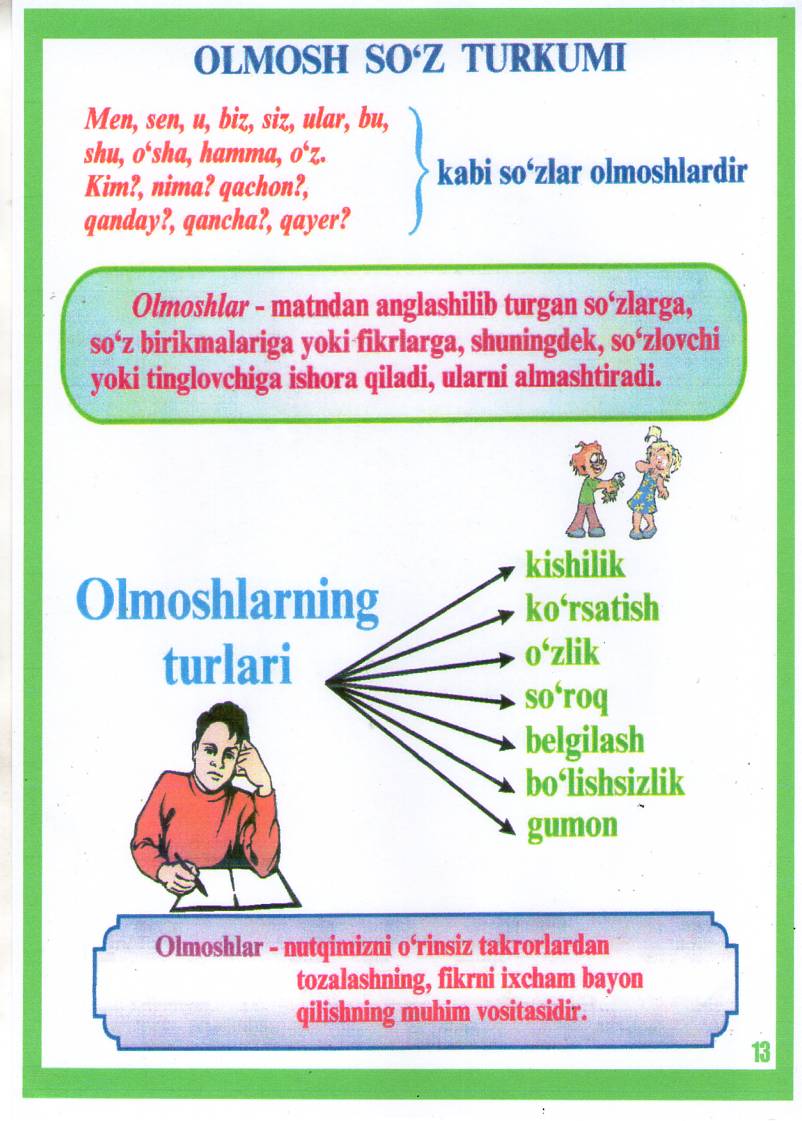 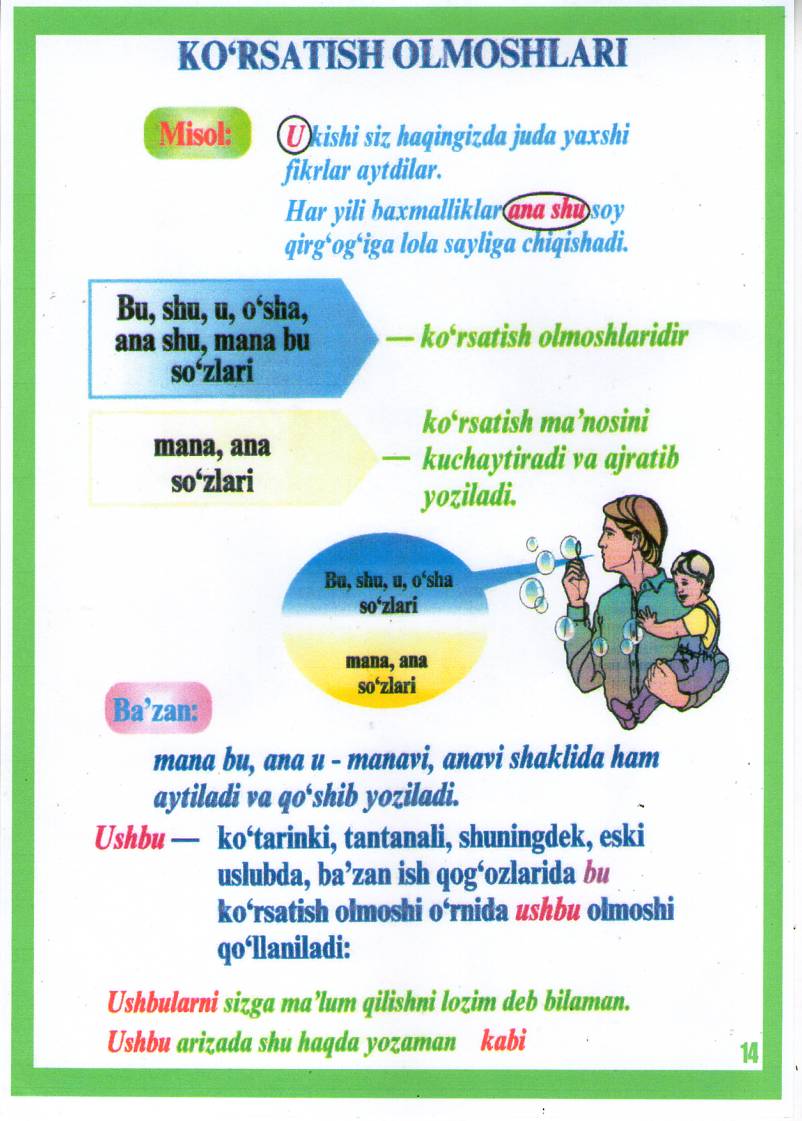 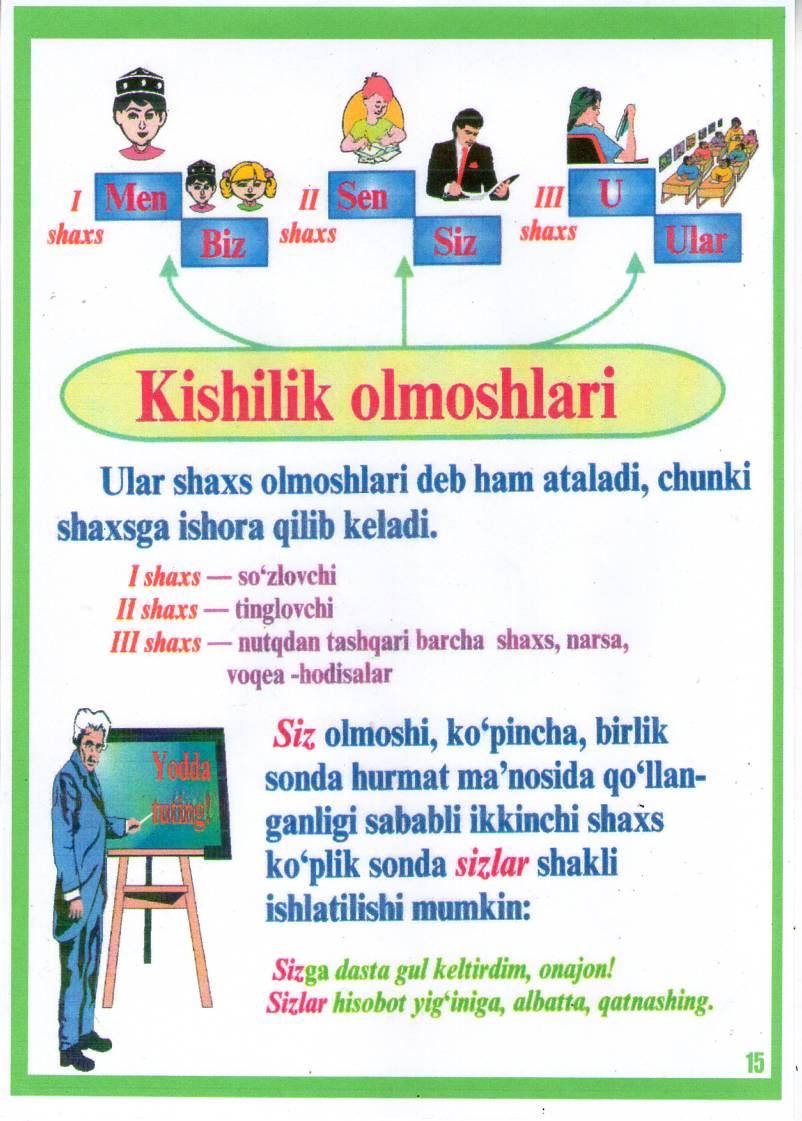 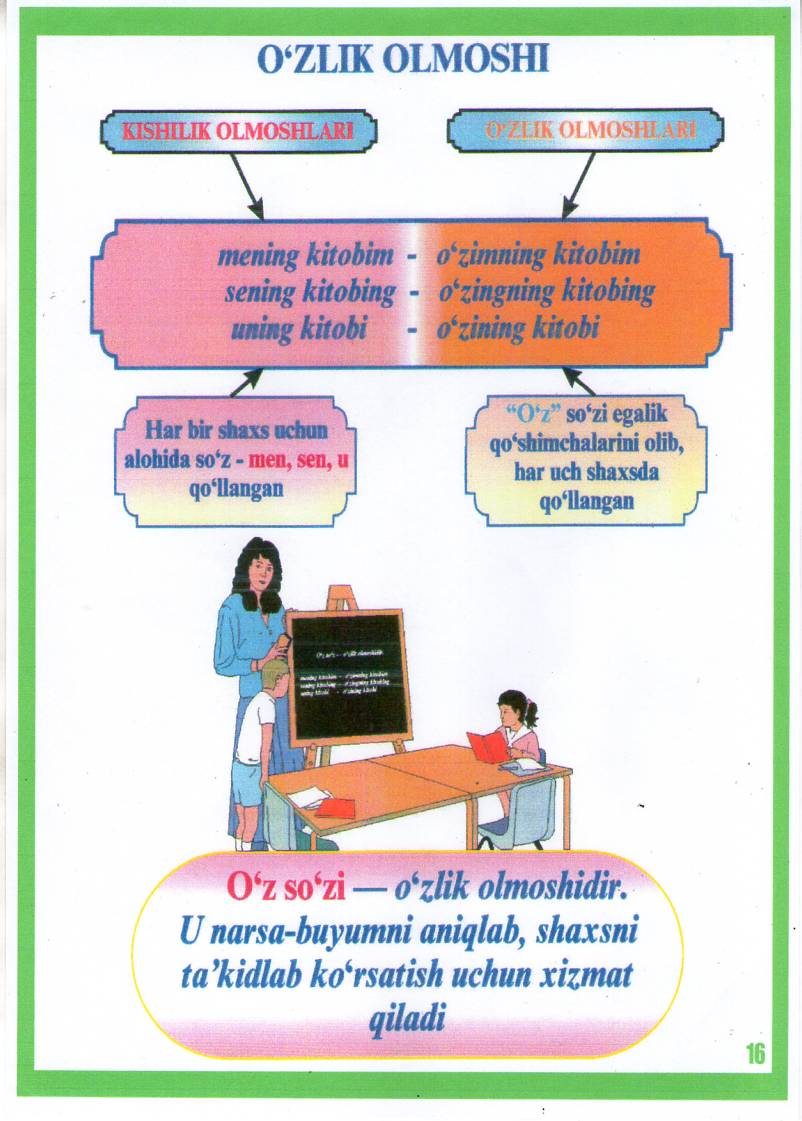 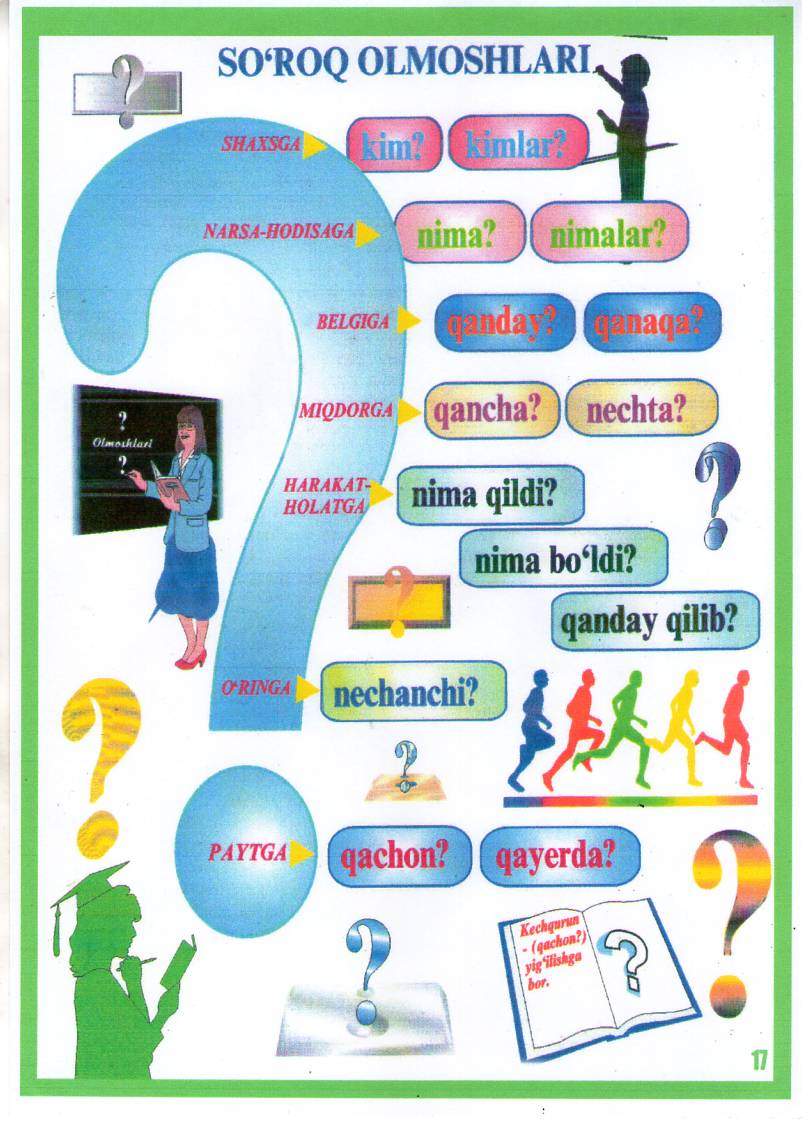 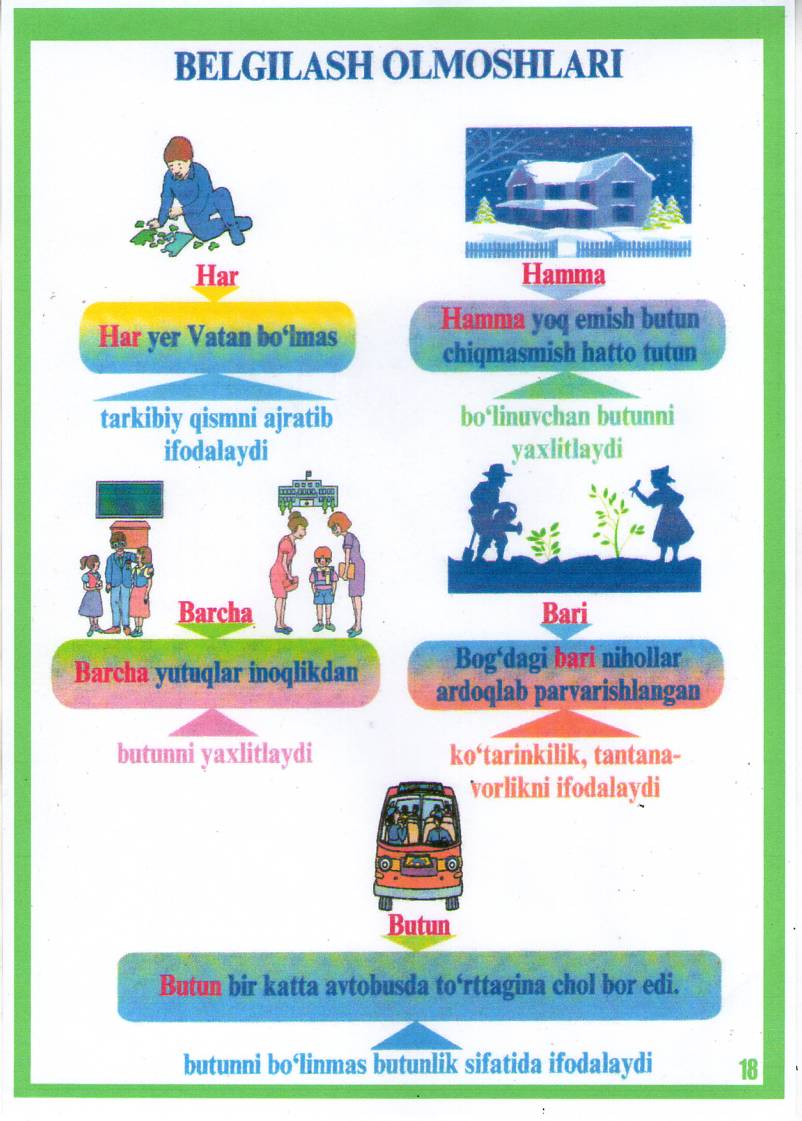 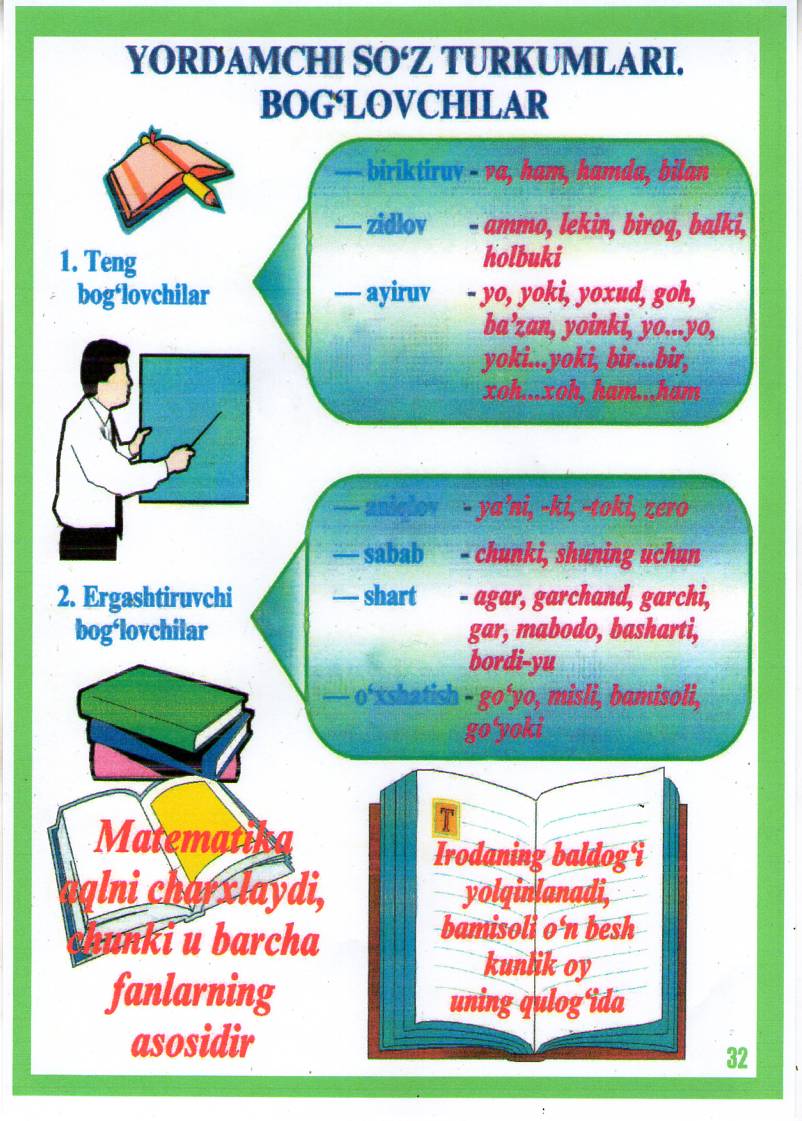 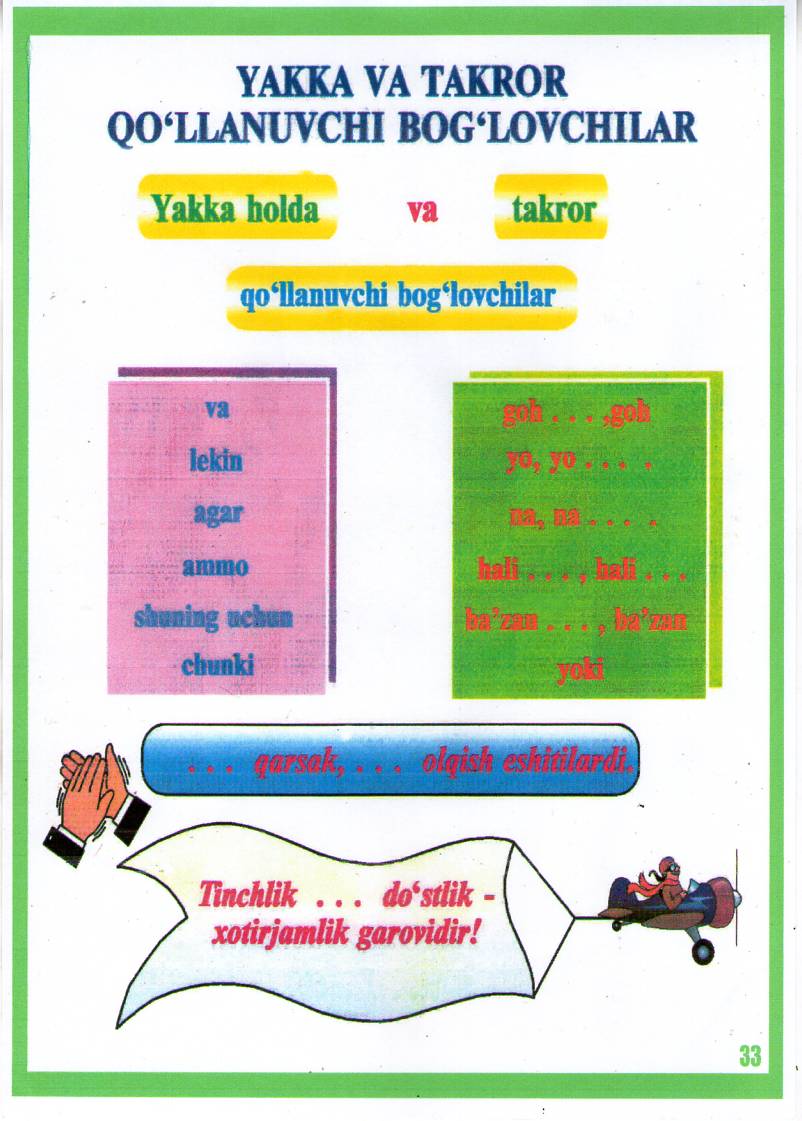 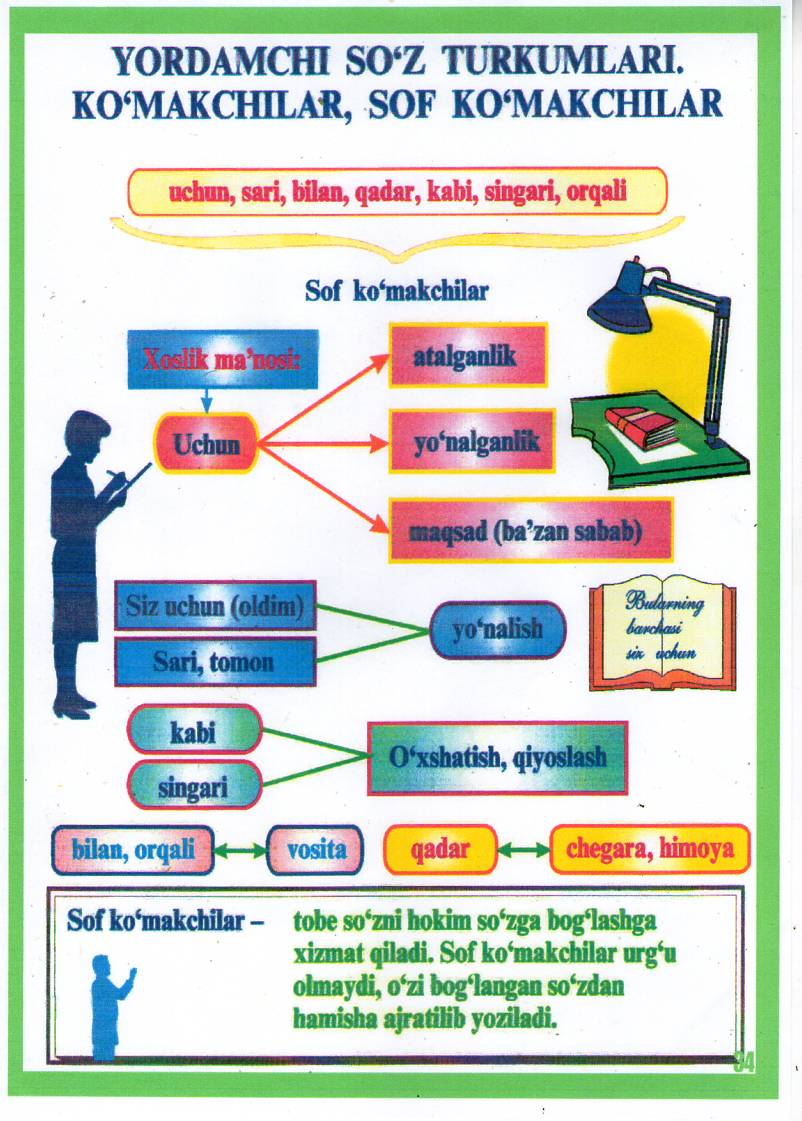 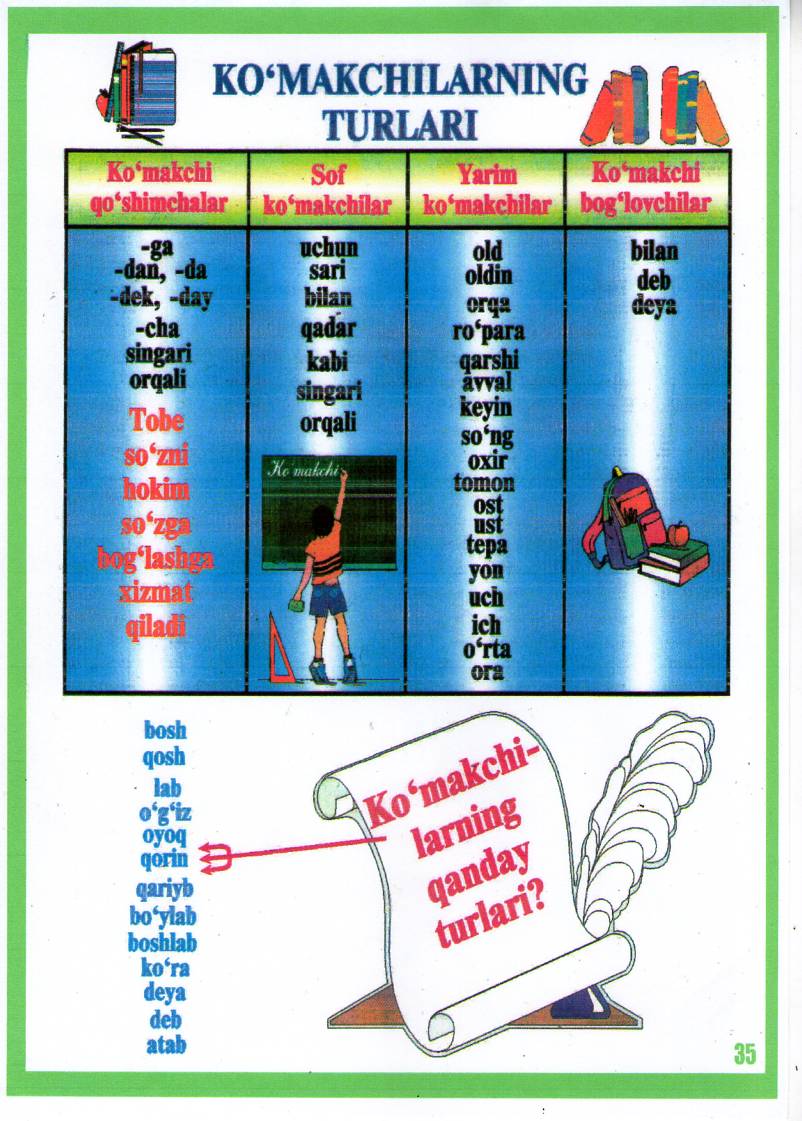 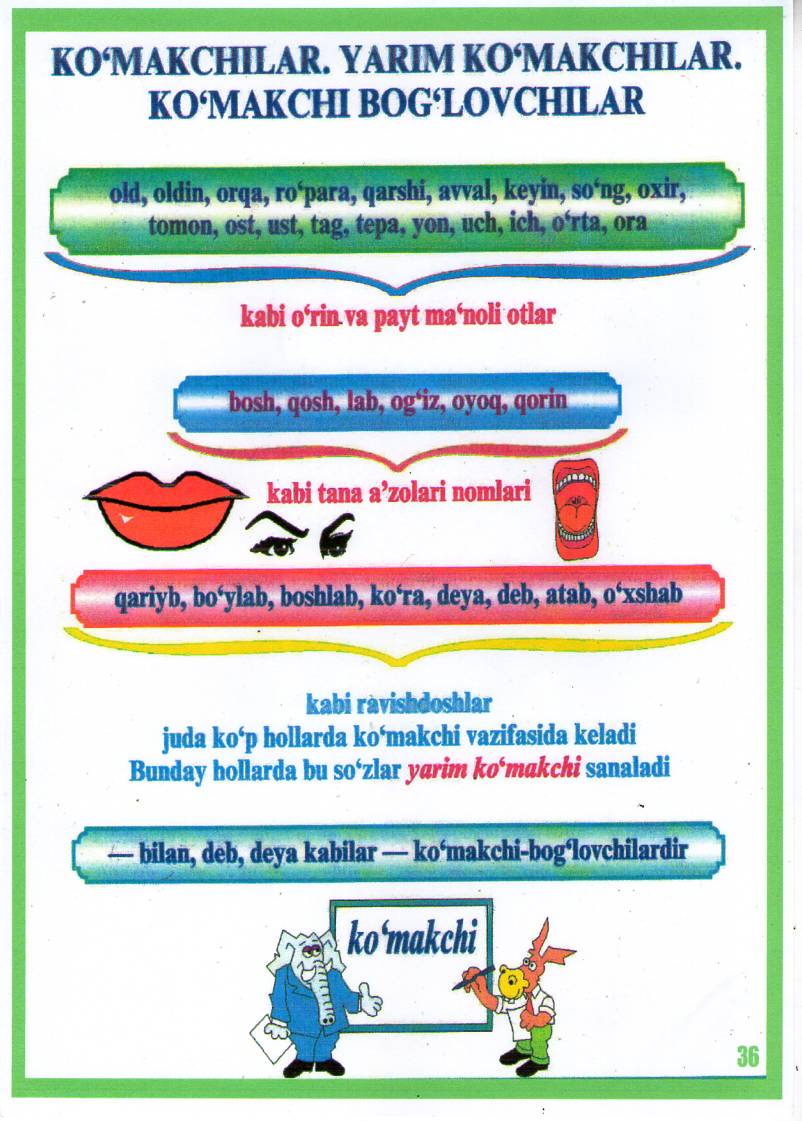 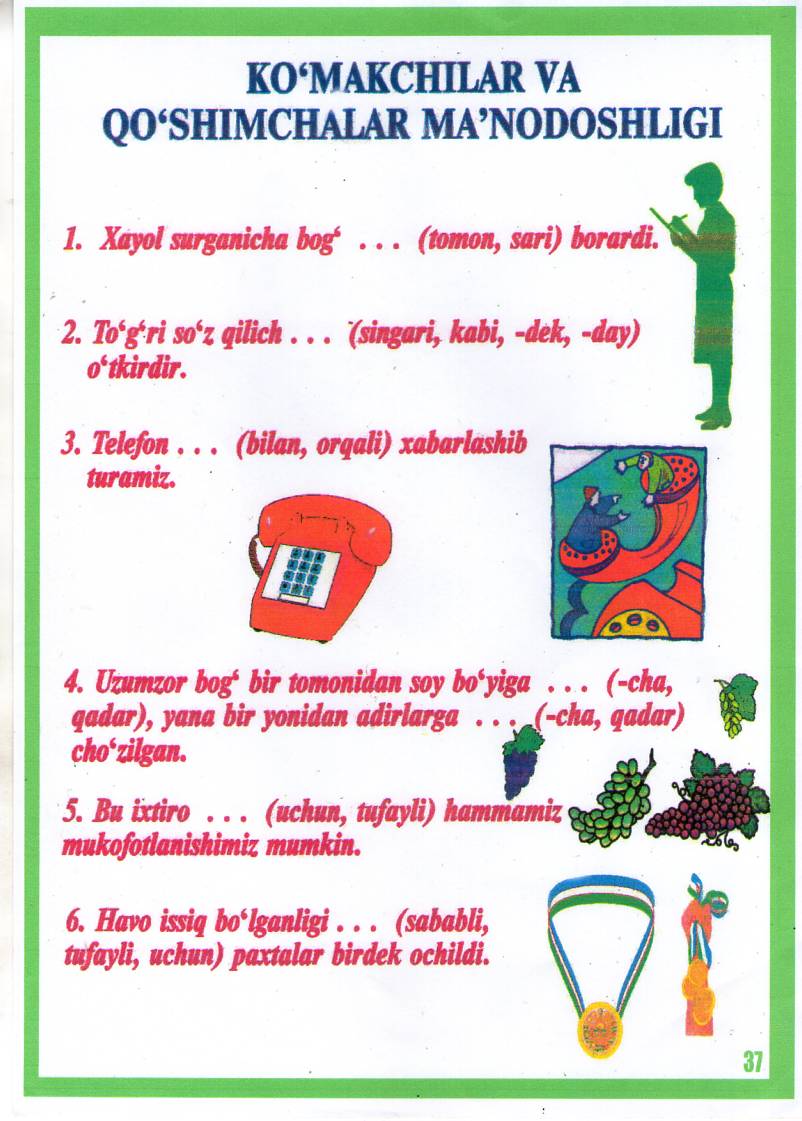 QAYDLAR UCHUN:______________________________________________________________________________________________________________________________________________________________________________________________________________________________________________________________________________________________________________________________________________________________________________________________________________________________________________________________________________________________________________________________________________________________________________________________________________________________________________________________________________________________________________________________________________________________________________________________________________________________________________________________________________________________________________________________________________________________________________________________________________________________________________________________________________________________________________________________________________________________________________________________________________________________________________________________________________________________________________________________________________________________________________________________________________________________________________________________________________________________________________________________________________________________________________________________________________________________________________________________________________________________________________________________________________________________________________________________________________________________________________________________________________________________________________________________________________________________________________________________________________________________________________________________________________________________________________________________________________________________________________________________________________________________________________________________________________________________________________________________________________________________________________________________________________________________________________________________________________________________________________________________________________________________________________________________________________________________________________________________________________________________________________________________________________________________________________________________________________________________________________________________________________________________________________________________________________________________________________________________________________________________________________________________________________________________________________________________________________________________________________________________________________________________________________________________________________________________________________________________________________________________________________________________________________________________________________________________________________________________________________________________________________________________________________________________________________________________________________________________________________________________________________________________________________________________________________________________________________________________________________________________________________________________________________________________________________________________________________________________________________________________________________________________________________________________________________________________________________________________________________________________________________________________________________________________________________________________________________________________________________________________________________________________________________________________________________________________________________________________________________________________T/rOlmosh turlarimisollar1kishilik olmoshimen, sen, u, biz, siz, ular2ko’rsatish olmoshiu, bu, shu, o’sha, mana shu, ana shu3o’zlik olmoshio’z4so’roq olmoshlarikim, nima, qayer, qancha, nechta5belgilash olmoshlarihamma, barcha, bari, har bir, har kim6bo’lishsizlik olmoshlarihech kim, hech nima, hech qanday, hech qaysi7gumon olmoshlaribirov, allakim, allanima, kimdir, nimadirTeng bog'lovchilarErgashtiruvchi bog'lovchilarBiriktiruv bog'lovchilari: va, ham, hamdachunki, shuning uchun, debBiriktiruv bog'lovchilari: va, ham, hamdaZidlov bog'lovchilari: ammo, lekin, biroqAyiruv bog'lovchilari: yoki, yoxud, goh... goh, gohida... gohida, ba'zan... ba'zan.Shaxs nomlariO'rin-joy nomlariNarsa nomlariNEVARA Ulug‘bekkaNevaram quyunday otilib kirib, Qalamim tagidan qog‘ozni yular. Damda varrak yasab ko‘kka uchirib, Izidan qop-qora ko‘zlari yurar. Varrak tortar shekil, murg‘akni kuch-la Oyoq tirab siltar dakani kibor. Ayrilib qog‘ozdan, she’rdan va hushdan Boqaman varrakboz jonga baxtiyor. Naq bobosi siyoq zehnday tiyrak, Ko‘kish alangada yonar soch-u qosh. Borlig‘i ezgu bir o‘t bo‘lsa kerak, Tomirlarda qonmas, kezadi quyosh. Daka varrak tiniq zangori fazo Tubiga intilar, sho‘ng‘ir naq xayol. Talpingan ko‘ksingda, bolakay, ne bor, Sen iqbolga, senga ne tutar iqbol? Nevara bo‘lmasa, odamzod albat, O‘zi kashf etardi, kashf etganday baxt.BOG‘LAR QIYG‘OS GULDABog‘lar qiyg‘os gulda - yaxlit bir chaman, Har daraxt anvoyi bir tarovatda. Bir kaft bog‘ mehnat-u hosilga vatan, O‘zga ko‘rk,o‘zga rang har bir daraxtda. Har navda bir gulda,har gulda bir ro‘y, Har daraxt bargi bir dunyo hikoya.Har birin hosili o‘zgasiga ko‘rk, Biri bin uchun qudrat, himoya. Vatanim ko‘zimda: qay burchi aziz, Bilmam, qay da tole serzavq, serjilo? Yalpi to‘lishadi bedaxl yurtimiz, Naq har qarichi dil, jon tomir go‘yo. Bir qardosh tinchisiz - o‘zga beorom Binning nonisiz - o‘zga emas to‘q... Bu - qadim dunyoda yangi bir olam, Bunda orqa tog‘siz bir tirik jon yo‘q. Tayanch bo‘lmasaydi odamzot albat, O‘zi kashf etardi, kashf etganday baxt.TANOBCHILARBo‘ldi taajjub qiziq hangomalar, Arz etayin emdi yozib nomalar.Adl qulog‘i-la eshit holimi, Zulm qilur, baski, menga zolimi.O‘n iki oyda keladur bir tanob, O‘zgalara rohat-u menga azob.Sulton Ali Xo‘ja, Hakimjon ikav, Biri xotun, birisi bo‘ldi kuyav.Ikkalasi bo‘ldi chunon ittifoq, Go‘yo xayol aylaki, qilmay nifoq.Osh yesalar o‘rtada sarson ilik,Xo‘ja - chirog‘ yog‘i, Hakimjon - pilik.Bir-birisiga solishurlar o‘run, Erta-yu kech o‘pushub og‘iz-burun.Sallalari boshlarida oq savat, Ko‘rpacha tagda hamavaqt uch qavat.Birlari mo‘ltoninamo, hiylagar, Birlaridur kunda pix-u gavda xar.Og‘izlari maqtanib o‘n besh qarish, Mayda suxan, ezmachuruk, zanchalish.Qaysiki qishloqqa tushar otidin, Elni yig‘ib, voqif etar zotidin.Derki: «Ko‘zunga hali kal jo‘jaman, Maxdumi a’zamlik o‘zim xo‘jaman.Bizga bobo hazrati Shohlig‘ mazor, Muxlisimiz mardumi ahli diyor.Ham yana Erhubbi bo‘lodur tag‘o, Ammamizning erlaridur Nurato.Bibi Ubayda bo‘ladur xolamiz, Goh kelur erdi kichik bolamiz.Xizr otamlarga birodar erur, Chimlig‘ azizlar menga dodar erur.Garchiki men olim-u shayxi zamon, Qirqingiza emdi beray bir qozon.Manki tanobingg‘a chiqibman kelib, Xizmatimi yaxshi qilinglar bilib.O‘t qo‘yubon kuyduradurg‘on o‘zim,         Hokiming-u o‘lduradurg‘on o‘zim.